BANCO CENTRAL DE BOLIVIADOCUMENTO BASE DE CONTRATACIÓN DE SERVICIOS GENERALES MODALIDAD DE APOYO NACIONAL A LA PRODUCCIÓN Y EMPLEO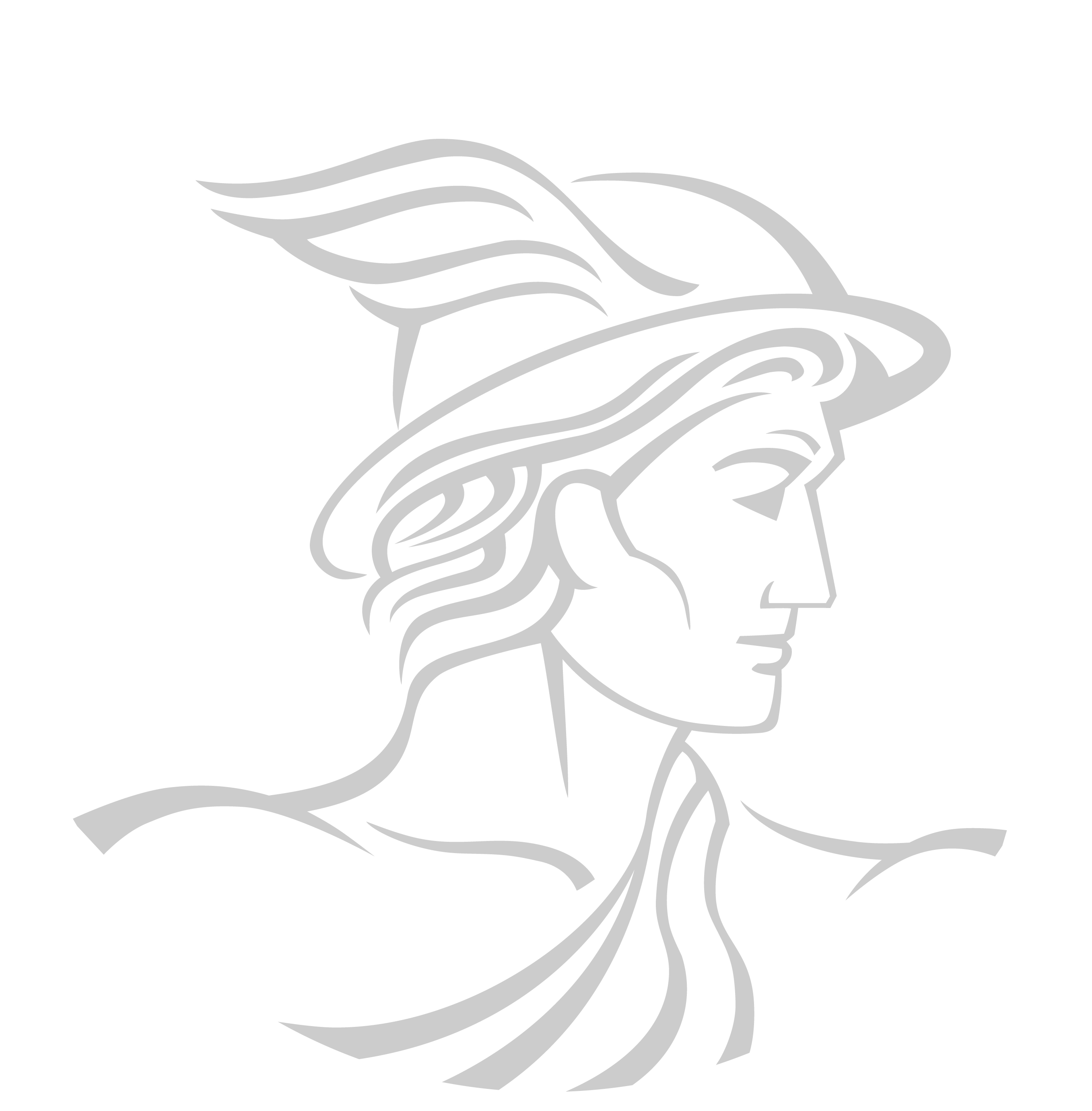 SOLICITUD DE PROPUESTASCódigo BCB: ANPE - P N° 005/2017-1CPRIMERA CONVOCATORIALa Paz, marzo del 2017CONTENIDOPARTE IINFORMACIÓN GENERAL A LOS PROPONENTES1	NORMATIVA APLICABLE AL PROCESO DE CONTRATACIÓN	12	PROPONENTES ELEGIBLES	13	ACTIVIDADES ADMINISTRATIVAS PREVIAS A LA PRESENTACIÓN DE PROPUESTAS	13.1	Inspección Previa	13.2	Consultas Escritas sobre el DBC	13.3	Reunión Informativa de Aclaración	14	GARANTÍAS	15	RECHAZO Y DESCALIFICACIÓN DE PROPUESTAS	36	ERRORES SUBSANABLES Y NO SUBSANABLES	47	DECLARATORIA DESIERTA	58	CANCELACIÓN, SUSPENSIÓN Y ANULACIÓN DEL PROCESO DE CONTRATACIÓN	59	RESOLUCIONES RECURRIBLES	510	DOCUMENTOS QUE DEBE PRESENTAR EL PROPONENTE	511	RECEPCIÓN DE PROPUESTAS	612	APERTURA DE PROPUESTAS	613	EVALUACIÓN DE PROPUESTAS	714	EVALUACIÓN PRELIMINAR	715	MÉTODO DE SELECCIÓN Y ADJUDICACIÓN PRECIO EVALUADO MÁS BAJO	716	MÉTODO DE SELECCIÓN Y ADJUDICACIÓN CALIDAD, PROPUESTA TÉCNICA Y COSTO	817	CONTENIDO DEL INFORME DE EVALUACIÓN Y RECOMENDACIÓN	818	ADJUDICACIÓN O DECLARATORIA DESIERTA	919	FORMALIZACIÓN DE LA CONTRATACIÓN	920	MODIFICACIONES AL CONTRATO	1021	INFORME DE CONFORMIDAD DEL SERVICIO GENERAL Y CERTIFICADO DE CUMPLIMIENTO DE LA CONTRATACIÓN	1122	CIERRE DE CONTRATO	11PARTE IIINFORMACIÓN TÉCNICA DE LA CONTRATACIÓN23	CONVOCATORIA Y DATOS GENERALES DEL PROCESO DE CONTRATACIÓN	1324	ESPECIFICACIONES TÉCNICAS Y CONDICIONES REQUERIDAS PARA EL SERVICIO GENERAL	15PARTE IINFORMACIÓN GENERAL A LOS PROPONENTESNORMATIVA APLICABLE AL PROCESO DE CONTRATACIÓNEl proceso de contratación de servicios generales se rige por el Decreto Supremo N° 0181, de 28 de junio de 2009, de las Normas Básicas del Sistema de Administración de Bienes y Servicios (NB-SABS), sus modificaciones y el presente Documento Base de Contratación (DBC).PROPONENTES ELEGIBLESEn esta convocatoria podrán participar únicamente los siguientes proponentes:Las personas naturales con capacidad de contratar.Empresas Nacionales legalmente constituidas en Bolivia.Asociaciones Accidentales de empresas legalmente constituidas en Bolivia.Micro y  Pequeñas Empresas– MyPESCooperativas, cuando sus documentos de constitución así lo determinen.ACTIVIDADES ADMINISTRATIVAS PREVIAS A  PROPUESTASInspección PreviaLa inspección al lugar objeto del servicio general, es obligatoria para todos los potenciales proponentes.El proponente podrá realizar la Inspección Previa en la fecha, hora y lugar, establecidos en el presente DBC o por cuenta propia.Consultas Escritas sobre el DBCCualquier potencial proponente podrá formular consultas escritas dirigidas al RPA, hasta la fecha límite establecida en el presente DBC.Reunión Informativa de AclaraciónLa Reunión Informativa de Aclaración se realizará, en la fecha, hora y lugar señalados en el presente DBC, en la que los potenciales proponentes podrán expresar sus consultas sobre el proceso de contratación.Las solicitudes de aclaración, las consultas escritas y sus respuestas, deberán ser tratadas en la Reunión Informativa de Aclaración.Al final de la reunión, el convocante entregará a cada uno de los potenciales proponentes asistentes o aquellos que así lo soliciten, copia o fotocopia del Acta de la Reunión Informativa de Aclaración, suscrita por los servidores públicos y todos los asistentes que así lo deseen. GARANTÍASDe acuerdo con lo establecido en el Artículo 20 de  las NB-SABS, el proponente decidirá el tipo de garantía a presentar entre: Boleta de Garantía, Garantía a Primer Requerimiento o Póliza de Seguro de Fianza.Las garantías requeridas, de acuerdo con el objeto, son:Garantía de Seriedad de Propuesta. La entidad convocante, cuando lo requiera, podrá solicitar la presentación de la Garantía de Seriedad de Propuesta, sólo para contrataciones con Precio Referencial mayor a Bs200.000.- (DOSCIENTOS MIL 00/100 BOLIVIANOS). En caso de contratación por Ítems o Lotes, la Garantía de Seriedad de Propuesta podrá ser solicitada, cuando el Precio Referencial del Ítem o Lote sea mayor a Bs200.000.- (DOSCIENTOS MIL 00/100 BOLIVIANOS). (No corresponde al tratarse de un servicio discontinuo)Garantía de Cumplimiento de Contrato. La entidad convocante solicitará la Garantía de Cumplimiento de Contrato equivalente al siete por ciento (7%) del monto del contrato. Cuando se tengan programados pagos parciales, en sustitución de  de Cumplimiento de Contrato, se podrá prever una retención del siete por ciento (7%) de cada pago.Las Micro y Pequeñas Empresas, presentarán una Garantía de Cumplimiento de Contrato por un monto equivalente al tres y medio por ciento (3.5%) del valor del contrato o se hará una retención del tres y medio por ciento (3.5%) correspondiente a cada pago, cuando se tengan previstos pagos parciales. (No corresponde al tratarse de un servicio discontinuo)Garantía de Correcta Inversión de Anticipo. En caso de convenirse anticipo, el proponente deberá presentar una Garantía de Correcta Inversión de Anticipo, equivalente al cien por ciento (100%) del anticipo otorgado. El monto total del anticipo no deberá exceder el veinte por ciento (20%) del monto total del contrato.En el caso de servicios generales discontinuos, no se requerirá la presentación de la Garantía de Seriedad de Propuesta y la Garantía de Cumplimiento de Contrato.Ejecución de la Garantía de Seriedad de Propuesta “No aplicable en el presente proceso de contratación”La Garantía de Seriedad de Propuesta, en caso de haberse solicitado, será ejecutada cuando:  El proponente decida retirar su propuesta con posterioridad al plazo límite de presentación de propuestas.Se compruebe falsedad en la información declarada en el Formulario de Presentación de Propuestas (Formulario A-1).Para la formalización de la contratación, mediante Contrato u Orden de Servicio, la documentación presentada por el proponente adjudicado, no respalda lo señalado en el Formulario de Presentación de Propuesta (Formulario A-1).El proponente adjudicado no presente para la formalización de la contratación, mediante  Contrato u Orden de Servicio uno o varios de los documentos señalados en el Formulario de Presentación de Propuesta (Formulario A-1), salvo que hubiese justificado oportunamente el retraso por causas de fuerza mayor, caso fortuito u otras causas debidamente justificadas y aceptadas por la entidad.El proponente adjudicado desista, de manera expresa o tácita, de formalizar la contratación, mediante Contrato u Orden de Servicio, en el plazo establecido, salvo por causas de fuerza mayor, caso fortuito u otras causas debidamente justificadas y aceptadas por la entidad.Devolución de la Garantía de Seriedad de Propuesta“No aplicable en el presente proceso de contratación”La Garantía de Seriedad de Propuesta, en caso de haberse solicitado, será devuelta a los proponentes en un plazo no mayor a cinco (5) días hábiles, en los siguientes casos:Después de la notificación con  de Declaratoria Desierta.Si existiese Recurso Administrativo de Impugnación, luego de su agotamiento, en contrataciones con montos mayores a Bs200.000.- (DOSCIENTOS MIL 00/100 BOLIVIANOS).Cuando la entidad convocante solicite la extensión del periodo de validez de propuestas y el proponente rehúse aceptar la solicitud.Después de notificada  de Cancelación del Proceso de Contratación.	Después de notificada  de Anulación del Proceso de Contratación, cuando la anulación sea hasta antes de la publicación de la convocatoria.Después de formalizar la contratación, mediante Contrato u Orden de Servicio con el proponente adjudicado.El tratamiento de ejecución y devolución de las Garantías de Cumplimiento de Contrato y de Correcta Inversión de Anticipo, se establecerá en el Contrato.RECHAZO Y DESCALIFICACIÓN DE PROPUESTASProcederá el rechazo de la propuesta cuando ésta fuese presentada fuera del plazo (fecha y hora) y/o en lugar diferente al establecido en el presente DBC.Las causales de descalificación son:Incumplimiento u omisión en la presentación de cualquier Formulario de Declaración Jurada requerido en el presente DBC.Incumplimiento a la declaración jurada del Formulario de Presentación de Propuestas (Formulario  A-1). Cuando la propuesta técnica y/o económica no cumpla con las condiciones establecidas en el presente DBC.Cuando la propuesta económica exceda el Precio Referencial.Cuando producto de la revisión aritmética de la propuesta económica existiera una diferencia superior al dos por ciento (2%), entre el monto total de la propuesta y el monto revisado por el Responsable de Evaluación o la Comisión de Calificación.Cuando el período de validez de la propuesta, no se ajuste al plazo mínimo requerido en el presente DBC.Cuando el proponente no presente la Garantía de Seriedad de Propuesta, en contratación con Precio Referencial mayor Bs200.000.- (DOSCIENTOS MIL 00/100 BOLIVIANOS), si esta hubiese sido requerida; salvo en servicios generales discontinuos.Cuando la Garantía de Seriedad de Propuesta no cumpla con las condiciones establecidas en el presente DBC.Cuando el proponente presente dos o más alternativas en una misma propuesta.Cuando el proponente presente dos o más propuestas.Cuando la propuesta contenga textos entre líneas, borrones y tachaduras.Cuando la propuesta presente errores no subsanables.Si para la suscripción del contrato, la documentación presentada por el proponente adjudicado, no respalda lo señalado en el Formulario de Presentación de Propuesta (Formulario A-1).Si para la formalización de la contratación mediante Contrato u Orden de Servicio, la documentación solicitada no fuera presentada dentro del plazo establecido para su verificación; salvo que el proponente adjudicado hubiese justificado oportunamente el retraso por causas de fuerza mayor, caso fortuito o cuando la causa sea ajena a su voluntad.Cuando el proponente adjudicado desista de forma expresa o tácita de formalizar la contratación.La descalificación de propuestas deberá realizarse única y exclusivamente por las causales señaladas precedentemente.CRITERIOS DE SUBSNABILIDAD Y ERRORES NO SUBSANABLESSe deberán considerar como criterios de subsanabilidad los siguientes:Cuando los requisitos, condiciones, documentos y formularios de la propuesta cumplan sustancialmente con lo solicitado en el presente DBC.Cuando los errores sean accidentales, accesorios o de forma y que no incidan en la validez y legalidad de la propuesta presentada.Cuando la propuesta no presente aquellas condiciones o requisitos que no estén claramente señalados en el presente DBC. Cuando el proponente oferte condiciones superiores a las requeridas en las Especificaciones Técnicas, siempre que estas condiciones no afecten el fin para el que fueron requeridas y/o se consideren beneficiosas para la Entidad.Los criterios señalados precedentemente no son limitativos, pudiendo el Responsable de Evaluación o la Comisión de Calificación considerar otros criterios de subsanabilidad.Cuando la propuesta contenga errores subsanables, éstos serán señalados en el Informe de Evaluación y Recomendación de Adjudicación o Declaratoria Desierta. Estos criterios podrán aplicarse también en la etapa de verificación de documentos para la formalización de la contratación.Se consideran errores no subsanables, siendo objeto de descalificación, los siguientes:La ausencia de cualquier Formulario solicitado en el presente DBC, salvo el Formulario de Condiciones Adicionales (Formulario C-2), cuando el Método de Selección y Adjudicación sea el Precio Evaluado Más Bajo.La falta de firma del Proponente en el Formulario de Presentación de Propuesta (Formulario A-1).La falta de la propuesta técnica o parte de ella.La falta de la propuesta económica o parte de ella.La falta de presentación de la Garantía de Seriedad de Propuesta, si ésta hubiese sido solicitada. (No corresponde)Cuando la  Garantía de Seriedad de Propuesta fuese emitida en forma errónea. (No corresponde)Cuando la  Garantía de Seriedad de Propuesta sea girada por un monto menor al solicitado en el presente DBC, admitiéndose un margen de error que no supere el cero punto uno por ciento (0.1%).(No corresponde)Cuando la  Garantía de Seriedad de Propuesta sea girada por un plazo menor al solicitado en el presente DBC, admitiéndose un margen de error que no supere los dos (2) días calendario. (No corresponde)Cuando se presente en fotocopia simple, el Formulario de Presentación de Propuesta (Formulario A-1) y/o la Garantía de Seriedad de Propuesta, si esta hubiese sido solicitada.DECLARATORIA DESIERTAEl RPA declarará desierta una convocatoria pública, de acuerdo con lo establecido en el Artículo 27 de las NB-SABS.CANCELACIÓN, SUSPENSIÓN Y ANULACIÓN DEL PROCESO DE CONTRATACIÓNEl proceso de contratación podrá ser cancelado, anulado o suspendido hasta antes de formalizar la contratación mediante Contrato u Orden de Servicio, a través de Resolución expresa, técnica y legalmente motivada, de acuerdo con lo establecido en el Artículo 28 de las NB-SABS.RESOLUCIONES RECURRIBLESLos proponentes podrán interponer Recurso Administrativo de Impugnación, en procesos de contratación por montos mayores a Bs200.000.- (DOSCIENTOS MIL 00/100 BOLIVIANOS), únicamente contra las resoluciones establecidas en el inciso b) del parágrafo I del Artículo 90 de las NB-SABS; siempre que las mismas afecten, lesionen o puedan causar perjuicio a sus legítimos intereses, de acuerdo con lo regulado en el Capítulo VII, del Título I, de las NB-SABS.DOCUMENTOS QUE DEBE PRESENTAR EL PROPONENTETodos los Formularios de la propuesta, solicitados en el presente DBC, se constituirán en Declaraciones Juradas.Los documentos que deben presentar los proponentes son:Formulario de Presentación de Propuesta (Formulario A-1). Formulario de Identificación del Proponente (Formulario A-2a o Formulario A-2b).Formulario de Propuesta Económica (Formulario B-1).Especificaciones Técnica (Formulario C-1); y cuando corresponda la de Condiciones Adicionales (Formulario C-2).En caso de requerirse la Garantía de Seriedad de Propuesta, ésta deberá ser presentada en original, equivalente al uno por ciento (1%) de la propuesta económica del proponente, que exceda en treinta (30) días calendario el plazo de validez de la propuesta establecida en el presente DBC; y que cumpla con las características de renovable irrevocable y de ejecución inmediata, emitida a nombre de la entidad convocante. En servicios generales discontinuos, la Garantía de Seriedad de Propuesta no será solicitada.En el caso de Asociaciones Accidentales, los documentos deberán presentarse diferenciando los que corresponden a la Asociación y los que corresponden a cada asociado.La documentación conjunta a presentar es la siguiente:Formulario de Presentación de Propuesta (Formulario A-1).Formulario de Identificación del Proponente (Formulario A-2c).Formulario de Propuesta Económica (Formulario B-1).Especificaciones Técnicas (Formulario C-1) y cuando corresponda Formulario de Condiciones Adicionales (Formulario C-2).En caso de requerirse la Garantía de Seriedad de Propuesta, ésta deberá ser presentada en original, equivalente al uno por ciento (1%) de la propuesta económica del proponente, que exceda en treinta (30) días calendario el plazo de validez de la propuesta, establecida en el presente DBC. Esta Garantía, cuando sea requerida, podrá ser presentada por una o más empresas que conformarán la Asociación, siempre y cuando cumpla con las características de renovable, irrevocable y de ejecución inmediata, emitida a nombre de la entidad convocante. En servicios generales discontinuos, la Garantía de Seriedad de Propuesta no será solicitada.Cada asociado, en forma independiente, deberá presentar el Formulario de Identificación del Proponente para Integrantes de la Asociación Accidental (Formulario A-2c).RECEPCIÓN DE PROPUESTASLa recepción de propuestas se efectuará en el lugar señalado en el presente DBC hasta la fecha y hora límite fijados en el mismo.La propuesta deberá ser presentada en sobre cerrado, dirigido a la entidad convocante, citando el Código Único de Contrataciones Estatales (CUCE) y el objeto de la Convocatoria, en cuyo caso podrá estar rotulado de la siguiente manera:La propuesta deberá tener una validez no menor a treinta (30) días calendario, desde la fecha fijada para la apertura de propuestas.APERTURA DE PROPUESTASLa apertura pública de propuestas se realizará en la fecha, hora y lugar señalados en el presente DBC, donde se dará lectura de los precios ofertados y se verificará los documentos presentados por los proponentes, aplicando la Metodología PRESENTÓ/NO PRESENTÓ, utilizando el Formulario V-1.El acto se efectuará así se hubiese recibido una sola propuesta. En caso de no existir propuestas,  el Responsable de Evaluación o la Comisión de Calificación suspenderá el acto y recomendará al RPA, que la convocatoria sea declarada desierta.EVALUACIÓN DE PROPUESTASLa entidad convocante para la evaluación de propuestas podrá aplicar uno de los siguientes Métodos de Selección y Adjudicación:Precio Evaluado Más Bajo. Calidad, Propuesta Técnica y Costo.EVALUACIÓN PRELIMINARConcluido el acto de apertura, en sesión reservada, el Responsable de Evaluación o la Comisión de Calificación determinará si las propuestas continúan o se descalifican, verificando el cumplimiento sustancial y la validez de los Formularios de la Propuesta y cuando corresponda la Garantía de Seriedad de Propuesta, utilizando el Formulario V-1.MÉTODO DE SELECCIÓN Y ADJUDICACIÓN PRECIO EVALUADO MÁS BAJO (Método a ser aplicado en el presente proceso de contratación)Evaluación de la Propuesta EconómicaErrores Aritméticos.Se corregirán los errores aritméticos, verificando la propuesta económica, en el Formulario B-1 de cada propuesta, considerando lo siguiente:Cuando exista discrepancia entre los montos indicados en numeral y literal, prevalecerá el literal.Cuando el monto, resultado de la multiplicación del precio unitario por la cantidad, sea incorrecto, prevalecerá el precio unitario cotizado para obtener el monto correcto.Si la diferencia entre el monto leído de la propuesta y el monto ajustado de la revisión aritmética es menor o igual al dos por ciento (2 %), se ajustará la propuesta; caso contrario la propuesta será descalificada.Si el monto ajustado por revisión aritmética superara el Precio Referencial la propuesta será descalificada. El monto resultante producto de la revisión aritmética, denominado Monto Ajustado por Revisión Aritmética (MAPRA), deberá ser registrado en la cuarta columna (MAPRA) del Formulario V-2.En caso de que producto de la revisión, no se encuentre errores aritméticos el precio de la propuesta o valor leído de la propuesta (pp) deberá ser trasladado a la cuarta columna (MAPRA) del Formulario V-2.Margen de Preferencia.Una vez efectuada la corrección de los errores aritméticos, a las propuestas que no fuesen descalificadas se les aplicará el margen de preferencia para Micro y Pequeñas Empresas, detallado en el Artículo 31 de las NB-SABS, cuando corresponda, al Monto Ajustado por Revisión Aritmética (MAPRA) de acuerdo con la siguiente fórmula:El resultado del PA de cada propuesta será registrado en la penúltima columna del formulario V-2.Determinación de la Propuesta con el Precio Evaluado Más Bajo.Una vez efectuada la corrección de los errores aritméticos y cuando corresponda, aplicado el margen de preferencia, de la Columna Precio Ajustado, del Formulario V-2, se seleccionará la propuesta con el menor valor, él cual corresponderá al Precio Evaluado Más Bajo.En caso de existir un empate entre dos o más propuestas, se procederá a la evaluación de la propuesta técnica de los proponentes que hubiesen empatado.Evaluación de la Propuesta TécnicaLa propuesta con el Precio Evaluado Más Bajo, se someterá a la evaluación de la propuesta técnica, verificando la información contenida en el Formulario C-1, aplicando la metodología CUMPLE/NO CUMPLE utilizando el Formulario V-3. En caso de cumplir, la Comisión de Calificación o el Responsable de Evaluación recomendará su adjudicación, cuyo monto adjudicado corresponderá al valor real de la propuesta (MAPRA). Caso contrario se procederá a su descalificación y a la evaluación de la segunda propuesta con el Precio Evaluado Mas Bajo, incluida en el Formulario V-2 (columna Precio Ajustado), y así sucesivamente.En caso de existir empate entre dos o más propuestas, el Responsable de Evaluación o la Comisión de Calificación, será responsable de definir el desempate, aspecto que será señalado en el Informe de Evaluación y Recomendación de Adjudicación o Declaratoria Desierta.MÉTODO DE SELECCIÓN Y ADJUDICACIÓN CALIDAD, PROPUESTA TÉCNICA Y COSTO“No aplica este método”CONTENIDO DEL INFORME DE EVALUACIÓN Y RECOMENDACIÓNEl Informe de Evaluación y Recomendación de Adjudicación o Declaratoria Desierta, deberá contener mínimamente lo siguiente:Nómina de los proponentes.Cuadros de evaluación.Detalle de errores subsanables, cuando corresponda.Causales para la descalificación de propuestas, cuando corresponda.Recomendación de Adjudicación o Declaratoria Desierta.Otros aspectos que el Responsable de Evaluación o la Comisión de Calificación considere pertinentes.ADJUDICACIÓN O DECLARATORIA DESIERTAEl RPA, recibido el Informe de Evaluación y Recomendación de Adjudicación o Declaratoria Desierta, dentro del plazo fijado en el cronograma de plazos, emitirá la Adjudicación o Declaratoria Desierta.En caso de que el RPA solicite al Responsable de Evaluación o a la Comisión de Calificación la complementación o sustentación del informe, podrá autorizar la modificación del cronograma de plazos a partir de la fecha establecida para la emisión de la Adjudicación o Declaratoria Desierta. El nuevo cronograma de plazos deberá ser publicado en el SICOES.Si el RPA, recibida la complementación o sustentación del Informe de Evaluación y Recomendación, decidiera bajo su exclusiva responsabilidad, apartarse de la recomendación, deberá elaborar un informe fundamentado dirigido a  y a  del Estado.Para contrataciones mayores a Bs200.000 (DOSCIENTOS MIL 00/100 BOLIVIANOS), el RPA deberá adjudicar o declarar desierta la contratación, mediante Resolución expresa, para contrataciones menores o iguales a dicho monto la entidad determinará el documento de adjudicación o declaratoria desierta.La Resolución de Adjudicación o Declaratoria Desierta será motivada y contendrá mínimamente la siguiente información:Nómina de los participantes y precios ofertados.Los resultados de la calificación.Causales de descalificación, cuando corresponda.Lista de propuestas rechazadas, cuando corresponda.Causales de Declaratoria Desierta, cuando corresponda. de Adjudicación o Declaratoria Desierta será notificada a los proponentes, de acuerdo con lo establecido en el artículo 51 de las NB-SABS. La notificación deberá incluir copia de la Resolución y del Informe de Evaluación y Recomendación de Adjudicación o Declaratoria Desierta.En contrataciones hasta Bs200.000 (DOSCIENTOS MIL 00/100 BOLIVIANOS), el documento de adjudicación o declaratoria desierta deberá ser publicado en el SICOES, para efectos de comunicación. FORMALIZACIÓN DE LA CONTRATACIÓNEl proponente adjudicado deberá presentar, para la formalización de la contratación, mediante Contrato u Orden de Servicio, los originales o fotocopias legalizadas de los documentos señalados en el Formulario de Presentación de Propuestas (Formulario A-1), excepto aquella documentación cuya información se encuentre consignada en el Certificado del RUPE.Las entidades públicas deberán verificar la autenticidad del Certificado del RUPE presentado por el proponente adjudicado, ingresando el código de verificación del Certificado en el SICOESLa entidad convocante deberá otorgar al proponente adjudicado un plazo no inferior a cuatro (4) días hábiles para la entrega de los documentos requeridos en el presente DBC; si el proponente adjudicado presentase los documentos antes del plazo otorgado, el proceso deberá continuar.Para contrataciones mayores a Bs200.00.- (DOSCIENTOS MIL 00/100 BOLIVIANOS), el plazo de entrega de documentos será computable a partir del vencimiento del plazo para la interposición del Recurso Administrativo de Impugnación. En caso que el proponente adjudicado justifique, oportunamente, el retraso en la presentación de uno o varios documentos requeridos para la formalización de la contratación, por causas de fuerza mayor, caso fortuito u otras causas debidamente justificadas y aceptadas por la entidad, se deberá ampliar el plazo de presentación de documentos.Cuando el proponente adjudicado desista de forma expresa o tácita de formalizar la contratación mediante Contrato u Orden de Servicios, su propuesta será descalificada, procediéndose a la revisión de la siguiente propuesta mejor evaluada. En caso de que la justificación del desistimiento no sea por causas de fuerza mayor, caso fortuito u otras causas debidamente justificadas y aceptadas por la entidad, además, se ejecutará su Garantía de Seriedad de Propuesta, si ésta hubiese sido solicitada y se informará al SICOES, en cumplimiento al inciso c) del Artículo 49 de las NB-SABS.  Si el desistimiento se debe a que la notificación de adjudicación se realizó una vez vencida la validez de la propuesta presentada, corresponderá la descalificación de la propuesta por lo que no corresponde el registro en el SICOES como impedido.Si producto de la revisión efectuada para la formalización de la contratación los documentos presentados por el adjudicado no cumplan con las condiciones requeridas, no se considerará desistimiento, por lo que no corresponde el registro en el SICOES como impedido; sin embargo, corresponderá la descalificación de la propuesta y la ejecución de la Garantía de Seriedad de Propuesta. En los casos señalados precedentemente, el RPA deberá autorizar la modificación del cronograma de plazos a partir de la fecha de emisión del documento de adjudicación.En caso de convenirse anticipo, el proponente adjudicado deberá presentar la Garantía de Correcta Inversión de Anticipo, equivalente al cien por ciento (100%) del anticipo solicitado.MODIFICACIONES AL CONTRATOLas  modificaciones al contrato podrán efectuarse mediante:Contrato Modificatorio: Cuando la modificación a ser introducida afecte el alcance, monto y/o plazo del contrato, sin dar lugar al incremento de los precios unitarios. Se podrán realizar uno o varios contratos modificatorios, que sumados no deberán exceder el diez por ciento (10%) del monto del contrato principal.Contrato Modificatorio para Servicios Generales Recurrentes. Cuando la entidad requiera ampliar el plazo del servicio general recurrente, para lo cual, la instancia correspondiente, de manera previa a la conclusión del contrato, realizará una evaluación del cumplimiento del contrato, en base a la cual, la MAE o la autoridad que suscribió el contrato principal, podrá tomar la decisión de modificar o no el contrato del servicio.Esta modificación podrá realizarse por una (1) sola vez, no debiendo exceder el plazo establecido en el contrato principal.INFORME DE CONFORMIDAD DEL SERVICIO GENERAL Y CERTIFICADO DE CUMPLIMIENTO DE LA CONTRATACIÓNConcluida la prestación del servicio general, el Responsable de Recepción o la Comisión de Recepción, elaborará el Informe de Conformidad del Servicio, en el que debe especificar el detalle del cumplimiento de las condiciones técnicas establecidas en el contrato suscrito y de sus partes integrantes u Orden de Servicio.CIERRE DE CONTRATOEmitido el Informe de Conformidad del servicio por el Responsable de Recepción o la Comisión de Recepción, la Unidad Administrativa, efectuará el cierre del contrato, verificando el cumplimiento de las demás estipulaciones del contrato suscrito, a efectos del cobro de penalidades (si corresponde), la devolución de garantía(s) y emisión del Certificado de Cumplimiento de Contrato.Cuando la contratación se hubiese formalizado mediante Orden de Servicio, una vez emitido el Informe de Conformidad del servicio, la Unidad Administrativa emitirá el Certificado de Cumplimiento de la Orden de Servicio.Los pagos por el servicio general se realizarán previa conformidad de la entidad convocante y entrega de factura por el proponente.En las contrataciones de personas naturales, en ausencia de la nota fiscal (factura), la entidad convocante deberá retener los montos de obligaciones tributarias, para su posterior pago al Servicio de Impuestos Nacionales.SECCIÓN VIIGLOSARIO DE TÉRMINOSServicios Generales: Se define como servicios generales a los servicios que requieren las entidades públicas para desarrollar actividades relacionadas al funcionamiento o la administración de la entidad, los que a su vez se clasifican en servicios de provisión continua y servicios de provisión discontinua.Servicios de Provisión Continua: Son aquellos cuya provisión es continua y están ligados a la provisión de insumos, materiales y/o repuestos para cumplir con el servicio, tal el caso de los servicios de seguros, limpieza, vigilancia, mantenimiento, reparación, atención de alimentación y otros similares.Servicios de Provisión Discontinua: Son servicios que se utilizan en el desarrollo de las actividades de la entidad y cuyo requerimiento pese a ser rutinario puede ser discontinuo en el transcurso de una gestión; considerándose entre éstos a los servicios de Courier, servicio de fotocopias, servicio de agencia de viajes, servicios de publicidad, publicaciones, transporte y otros similares. La contratación de estos servicios se basa generalmente en precios unitarios.Certificado de Cumplimiento de Contrato: Se define como el documento extendido por la entidad contratante a favor del proveedor del servicio general que oficializa el cumplimiento del contrato: detallando los aspectos más importantes del mismo.Convocante: Es la institución de derecho público que requiere la provisión de servicios generales mediante convocatoria pública.Contratante: Es la institución de derecho público que una vez realizada la convocatoria pública y adjudicado el servicio general, se convierte en parte contractual del mismo.Fiscal de Servicio: Servidor público de línea y/o profesional especialista, designado por autoridad competente de la entidad contratante para realizar el seguimiento del servicio general, fiscalizando directamente el cumplimiento de las especificaciones técnicas y el contrato.Proponente: Es la persona jurídica que muestra interés en participar en la Licitación Pública obteniendo el Documento Base de Contratación. En una segunda instancia es la persona jurídica que presenta una propuesta dentro la Licitación Pública.Desistimiento: Renuncia expresa o tácita por voluntad del proponente adjudicado, de formalizar la contratación, que no es consecuencia de causas de fuerza mayor y/o caso fortuito. Servicios Generales Recurrentes: Son servicios que la entidad requiere de manera ininterrumpida para el cumplimiento de sus funciones.PARTE IIINFORMACIÓN TÉCNICA DE LA CONTRATACIÓNCONVOCATORIA Y DATOS GENERALES DEL PROCESO DE CONTRATACIÓNTodos los plazos son de cumplimiento obligatorio, de acuerdo con lo establecido en el artículo 47 de las NB-SABS. ESPECIFICACIONES TÉCNICAS Y CONDICIONES REQUERIDAS PARA EL SERVICIO GENERALLas especificaciones técnicas requeridas son:FORMULARIO C-1ESPECIFICACIONES TÉCNICASPARTE IIIANEXO 1FORMULARIO A-1PRESENTACIÓN DE PROPUESTA(Para Personas Naturales, Empresas o Asociaciones Accidentales)A nombre de (Nombre del proponente)  a la cual represento, remito la presente propuesta, declarando expresamente mi conformidad y compromiso de cumplimiento conforme con los siguientes puntos:I.- De las Condiciones del ProcesoDeclaro cumplir estrictamente la normativa de la Ley N° 1178, de Administración y Control Gubernamentales, lo establecido en las NB-SABS y el presente DBC.Declaro no tener conflicto de intereses para el presente proceso de contratación.Declaro, que como proponente, no me encuentro en las causales de impedimento, establecidas en el Artículo 43 de las NB-SABS, para participar en el proceso de contratación.Declaro y garantizo haber examinado el DBC, así como los Formularios para la presentación de la propuesta, aceptando sin reservas todas las estipulaciones en dichos documentos y la adhesión al texto del Contrato u Orden de Servicio.Declaro respetar el desempeño de los servidores públicos asignados, por la entidad convocante, al proceso de contratación y no incurrir en relacionamiento que no sea a través de medio escrito, salvo en los actos de carácter público y exceptuando las consultas efectuadas al encargado de atender consultas, de manera previa a la presentación de propuestas. Declaro la veracidad de toda la información proporcionada y autorizo mediante la presente, para que en caso de ser adjudicado, cualquier persona natural o jurídica, suministre a los representantes autorizados de la entidad convocante, toda la información que requieran para verificar la documentación que presento. En caso de comprobarse falsedad en la misma, la entidad convocante tiene el derecho a descalificar la presente propuesta y ejecutar la Garantía de Seriedad de Propuesta, si esta fue requerida, sin perjuicio de lo dispuesto en normativa específica.Declaro la autenticidad de las garantías presentadas en el proceso de contratación, autorizando su verificación en las instancias correspondientes.Declaro haber realizado la Inspección Previa, (cuando corresponda).Comprometo mi inscripción en el Registro Único de Proveedores del Estado (RUPE), una vez presentada mi propuesta a la entidad convocante (excepto aquellos proponentes que ya se encuentren inscritos en el RUPE).Me comprometo a denunciar por escrito, ante la MAE de la entidad convocante, cualquier tipo de presión o intento de extorsión de parte de los servidores públicos de la entidad convocante o de otras personas, para que se asuman las acciones legales y administrativas correspondientes.Acepto a sola firma de este documento, que todas los Formulario presentados se tienen por suscritos.II.- De la Presentación de DocumentosEn caso de ser adjudicado, para la formalización de la contratación, se presentará la siguiente documentación, en original o fotocopia legalizada, salvo aquella documentación cuya información se encuentre consignada en el Certificado del RUPE, aceptando que el incumplimiento es causal de descalificación de la propuesta. En caso de Asociaciones Accidentales, la documentación conjunta a presentar es la señalada en los incisos: a), e) y j) y cuando corresponda k).En caso de ser adjudicado, para la suscripción de contrato Certificado del RUPE que respalde la información declarada en su propuesta.Carnet de identidad para personas naturales.Documento de Constitución de la empresa, excepto aquellas empresas que se encuentran inscritas en el Registro de Comercio.Matricula de Comercio actualizada, excepto para proponentes cuya normativa legal inherente a su constitución así lo prevea.Poder General Amplio y Suficiente del Representante Legal del proponente con facultades para presentar propuestas y suscribir contratos, inscrito en el Registro de Comercio, esta inscripción podrá exceptuarse para otros proponentes cuya normativa legal inherente a su constitución así lo prevea. Aquellas empresas unipersonales que no acrediten a un representante legal, no deberán presentar este Poder. Certificado de Inscripción en el Padrón Nacional de Contribuyentes (NIT) válida y activa, salvo lo previsto en el numeral 22.3 del presente DBC. Certificado de No Adeudo por Contribuciones al Seguro Social Obligatorio de Largo Plazo y al Sistema Integral de Pensiones, excepto para personas naturales. Garantía de Cumplimiento de Contrato equivalente al siete por ciento (7%) del monto del contrato. En el caso de Asociaciones Accidentales esta Garantía podrá ser presentada por una o más empresas que conforman la Asociación, siempre y cuando cumpla con las características de renovable, irrevocable y de ejecución inmediata, emitida a nombre de la entidad convocante.Cuando se tengan programados pagos parciales, en sustitución de esta garantía se podrá prever una retención del siete por ciento (7%) de cada pago.Certificado que acredite la condición de Micro y Pequeña Empresa (cuando el proponente hubiese declarado esta condición).Testimonio de Contrato de Asociación Accidental.Documentación requerida en las especificaciones técnicas y/o condiciones técnicas:Experiencia de la empresa según especificaciones técnicas.Experiencia del personal (Técnico de Mantenimiento de Fotocopiadoras y Operadores para el Centro de Fotocopiado).(Firma del Proponente) (Nombre completo del Proponente)FORMULARIO A-2aIDENTIFICACIÓN DEL PROPONENTE (Para Personas Naturales)FORMULARIO A-2bIDENTIFICACIÓN DEL PROPONENTE (Para Empresas)FORMULARIO A-2cIDENTIFICACIÓN DEL PROPONENTE(Para Asociaciones Accidentales)FORMULARIO A-2cIDENTIFICACIÓN DEL PROPONENTE PARA INTEGRANTES DE LA ASOCIACIÓN ACCIDENTALFORMULARIO Nº B-1PROPUESTA ECONÓMICACUADRO 1Los tipos de reproducción señalados a continuación deben formar parte de la propuesta económica y serán considerados en la determinación del PEMB:*Los precios deben incluir impuestos de ley.Nota: Se aclara a los proponentes que si bien la contratación es por el total, no pueden exceder su propuesta económica en ningún precio referencial unitario. De acuerdo al inciso d) del Numeral 5.2 del presente documento, se constituye en causal de descalificación si una propuesta económica excede el Precio Referencial.CUADRO 2Los tipos de reproducción señalados a continuación deben formar parte de la propuesta económica, sin embargo son referenciales y no serán considerados en la determinación del PEMB:*Los precios deben incluir impuestos de ley.Nota: Se aclara a los proponentes que si bien la contratación es por el total, no pueden exceder su propuesta económica en ningún precio referencial unitario. De acuerdo al inciso d) del Numeral 5.2 del presente documento, se constituye en causal de descalificación si una propuesta económica excede el Precio Referencial.FORMULARIO C-1ESPECIFICACIONES TÉCNICASEste formulario se encuentra en el numeral 24, Parte II “INFORMACIÓN TÉCNICA DE LA CONTRATACIÓN” del presente Documento Base de Contratación.Nota: En caso de que la contratación se efectúe por Ítems o Lotes, se deberá repetir el cuadro para cada Ítem o Lote.(*)La Entidad Convocante deberá incluir las Especificaciones Técnicas señaladas en el Numeral 24 de presente DBC.(**)El proponente podrá ofertar características superiores a las solicitadas en el presente Formulario, que mejoren la calidad de los servicios ofertados, siempre que estas características fuesen beneficiosas para la entidad y/o no afecten para el fin que fue requerido el servicio.FORMULARIO C-2CONDICIONES ADICIONALES (No aplica en el presente Proceso de Contratación)ANEXO 2FORMULARIOS REFERENCIALES DE APOYOFORMULARIO V-1EVALUACIÓN PRELIMINAR (Para personas naturales, empresas o asociaciones accidentales)FORMULARIO V-2EVALUACIÓN DE LA PROPUESTA ECONÓMICA(*) En caso de no evidenciarse errores aritméticos el monto leído de la propuesta (pp) debe trasladarse a la casilla Monto Ajustado Por Revisión Aritmética (MAPRA).FORMULARIO V-3  EVALUACIÓN DE LA PROPUESTA TÉCNICA FORMULARIO V-4 RESUMEN DE LA EVALUACIÓN TÉCNICA Y ECONÓMICA(Para el Método de Selección y Adjudicación Calidad, Propuesta Técnica, Costo)(No aplica en el presente Proceso de Contratación)ANEXO 3MODELO DE CONTRATO ADMINISTRATIVO PARA LA PRESTACIÓN DE SERVICIOS GENERALESMODELO DE CONTRATO SANO-DLABS N° 11/2017CUCE: Contrato Administrativo de Servicio de Fotocopiado de Documentos del BCB en La Paz, sujeto al tenor de las siguientes cláusulas:PRIMERA.- (DE LAS PARTES) Las partes CONTRATANTES son:El BANCO CENTRAL DE BOLIVIA, con Número de Identificación Tributaria (NIT) 1016739022, domicilio en la calle Ayacucho esquina Mercado s/n de la zona central, en la Ciudad de La Paz – Bolivia, representado legalmente por la Lic. Claudia Amparo Corrales Dávalos con Cédula de Identidad Nº 1077929 expedida en Chuquisaca, como Gerente de Administración, en mérito a la designación realizada mediante Acción de Personal N° 1237/2015 de 3 de noviembre de 2015 y a lo dispuesto en el artículo 13, del Reglamento Específico del Sistema de Administración de Bienes y Servicios (RE-SABS) del Banco Central de Bolivia, aprobado por la Resolución de Directorio N° 147/2015 de 18 de agosto de 2015 y a la Resolución PRES – GAL N° 12/2015 de 27 de agosto de 2015, que en adelante se denominará la ENTIDAD.La_______ sociedad legalmente constituida y existente conforme a la legislación boliviana, con registro en FUNDEMPRESA bajo la Matrícula N° ___, inscrita en el Padrón Nacional de Contribuyentes con N.I.T.  ___, con domicilio en _____, de la zona _____de la ciudad de ___ - Bolivia, representada por __________, con Cédula de Identidad N° ________ expedida en ____, en virtud al Testimonio de Poder Nº _____, de ___ de ____ de ____, otorgado ante ______, Notario de Fe Pública de Primera Clase Nº ___ del Distrito Judicial de ____, en adelante denominado el PROVEEDOR.La ENTIDAD y el PROVEEDOR en su conjunto serán denominados las PARTES.SEGUNDA.- (ANTECEDENTES) La ENTIDAD, en proceso realizado bajo las normas y regulaciones de contratación establecidas en el Decreto Supremo N° 0181  de 28 de junio de 2009, de las Normas Básicas del Sistema de Administración de Bienes y Servicios (NB-SABS), sus modificaciones y el Documento Base de Contratación (DBC) para la Contratación de Servicios Generales en la Modalidad de Apoyo Nacional a la Producción y Empleo ANPE-P Nº ____, convocó en ___ de ___  de __ a personas jurídicas con capacidad de contratar con el Estado, a presentar propuestas para la prestación del servicio de fotocopiado de documentos del BCB en La Paz, con Código Único de Contratación Estatal (CUCE) _________, con base en lo solicitado en el DBC.Concluida la etapa de evaluación de propuestas, el Responsable del Proceso de Contratación de Apoyo Nacional a la Producción y Empleo (RPA), con base en el Informe _________ de ___ de ____ de ____ y emitido el Informe Legal N° _________, mediante Resolución ___________, resolvió adjudicar la contratación del servicio de fotocopiado de documentos del BCB en La Paz, al  PROVEEDOR al cumplir su propuesta con todos los requisitos establecidos en el DBC.TERCERA.- (LEGISLACIÓN APLICABLE AL CONTRATO). El presente Contrato se celebra exclusivamente al amparo de las siguientes disposiciones:Constitución Política del Estado.Ley Nº 1178 de 20 de julio de 1990, de Administración y Control Gubernamentales.Decreto Supremo Nº 0181 de las NB-SABS y sus modificaciones.Ley del Presupuesto General aprobado para la gestión.Otras disposiciones relacionadas.CUARTA.- (OBJETO Y CAUSA). El objeto del presente Contrato es la prestación del servicio de fotocopiado de documentos de la ENTIDAD, que en adelante se denominará el servicio, para cubrir requerimientos de las áreas, de conformidad con las Especificaciones Técnicas del DBC, la Propuesta Adjudicada, con estricta y absoluta sujeción a este Contrato y de acuerdo al siguiente detalle: Alcance del SERVICIO. El SERVICIO comprenderá:Fotocopiado de documentos, a requerimiento del personal de la ENTIDAD. El servicio será prestado con los equipos del PROVEEDOR en las instalaciones de la ENTIDAD.La ENTIDAD proporcionará los ambientes, muebles, conexiones y energía eléctrica necesaria para el funcionamiento de los equipos requeridos para el servicio. Al término del presente Contrato, el PROVEEDOR será responsable de entregar los ambientes, conexiones y muebles en las mismas condiciones en las que fueron recibidos inicialmente. Instalación de equipos. El PROVEEDOR deberá: Instalar equipos de fotocopiado en un Centro de Fotocopiado, ubicado en el edificio principal de la ENTIDAD, de acuerdo a las condiciones establecidas en el numeral 20.1.3. del punto 20.1 de la Cláusula Vigésima del presente Contrato, para el inicio del SERVICIO.Instalar equipos periféricos de fotocopiado en diferentes ambientes (pisos) del edificio principal de la ENTIDAD e inmuebles de propiedad de la ENTIDAD  acuerdo a las condiciones establecidas en el numeral 20.1.2. de la Cláusula Vigésima del presente Contrato, para el inicio del SERVICIO. Tipos de reproducción requeridos.Recursos Materiales. La prestación del servicio en el Centro de Fotocopiado se efectuará con la provisión, por parte del PROVEEDOR, de los siguientes materiales: Papel en los tamaños y medidas requeridas.Tapas plásticas de encuadernación en los tamaños, medidas y variedad de colores que se requieran.Espirales de encuadernación de diferentes capacidades.Tonner original (no recargado) y en polvo (no se admite tonner a tinta).La prestación del servicio en las áreas periféricas se efectuará con la provisión, por parte del PROVEEDOR, de Tonner original (no recargado) y en polvo (no se admite tonner a tinta).QUINTA.- (DOCUMENTOS INTEGRANTES DEL CONTRATO). Para cumplimiento de lo preceptuado en el presente contrato, forman parte del mismo, los siguientes documentos:DBC.Documento de Adjudicación.Propuesta Adjudicada.Poder del Representante Legal del PROVEEDOR.Certificado del Registro Único de Proveedores Estatales (RUPE).Certificados de No Adeudo a las AFP’s.Resolución PRES - GAL N° 5/2017 de 19 de enero de 2017, en la cual se autoriza el compromiso de los gastos en bienes y servicios destinados a asegurar la continuidad y atención de las actividades institucionales por periodos mayores a un año y/o que su ejecución sobrepase la gestión fiscal.SEXTA.- (OBLIGACIONES DE LAS PARTES) Las PARTES se comprometen y obligan a dar cumplimiento a todas y cada una de las cláusulas del presente Contrato. Por su parte el PROVEEDOR se compromete a cumplir con las siguientes obligaciones:Prestar el SERVICIO, objeto del presente Contrato, en forma eficiente, oportuna y en el lugar de destino convenido con las características técnicas ofertadas y aceptadas.Asumir directa e íntegramente el costo de todos los posibles daños y perjuicios que pudiera sufrir el personal a su cargo o terceros, durante la ejecución del presente Contrato, por acciones que se deriven de incumplimientos, accidentes, atentados, etc.Por su parte la ENTIDAD se compromete a cumplir con las siguientes obligaciones:Dar conformidad al SERVICIO de acuerdo con las condiciones establecidas en las Especificaciones Técnicas, así como las condiciones de la propuesta adjudicada.Realizar el pago por el SERVICIO, en un plazo no mayor a treinta (30) días calendario de emitido el Informe de Conformidad Final con el SERVICIO objeto del presente contrato.SÉPTIMA.- (VIGENCIA DEL CONTRATO).  El presente Contrato entrará en vigencia desde el día de su suscripción por las PARTES, hasta que la Gerencia de Administración emita el Certificado de Cumplimiento de Contrato o se emita el Certificado de Terminación de Contrato.OCTAVA.- (PLAZO DE PRESTACIÓN DEL SERVICIO). EL PROVEEDOR desarrollará sus actividades de forma satisfactoria, en estricto acuerdo con el alcance del SERVICIO, la propuesta adjudicada y las Especificaciones Técnicas, durante el plazo comprendido entre 3 de julio de 2017 hasta el 28 de junio de 2019.NOVENA.- (LUGAR DE PRESTACIÓN DEL SERVICIO). La prestación del SERVICIO se efectuará en el edificio principal de la ENTIDAD, ubicado en la calle Ayacucho esquina Mercado de la ciudad de La Paz.DECIMA.- (MONTO, MONEDA Y FORMA DE PAGO)  El PROVEEDOR, prestará el servicio, a favor de la ENTIDAD de acuerdo a los precios unitarios que forman parte indivisible del presente Contrato, de acuerdo al detalle que cursa a continuación: 	*  Los precios deben incluir impuestos de ley.El pago se efectuará en forma mensual, previa presentación de la solicitud de pago del SERVICIO por el PROVEEDOR y emisión del Informe de Conformidad Parcial y aprobación de pago por el FISCAL. El cálculo del pago mensual considerará la cantidad de reproducciones efectuadas en el Centro de Fotocopiado y en las Unidades Periféricas por los costos unitarios consignados en el Contrato.Para efectuar el primer pago, el PROVEEDOR deberá presentar al FISCAL, la relación de bienes (maquinaria, equipo, herramientas, etc.) ingresados a la ENTIDAD, con sus respectivos valores comerciales, con el objeto de contar con el registro y control correspondientes.Es de exclusiva responsabilidad del PROVEEDOR, efectuar la prestación del SERVICIO  dentro del monto establecido, ya que no se reconocerán ni procederán pagos por prestaciones que hiciesen exceder dicho monto.DÉCIMA PRIMERA.- (ESTIPULACIÓN SOBRE IMPUESTOS). Correrá por cuenta del PROVEEDOR el pago de todos los impuestos vigentes en el país, a la fecha de presentación de su propuesta.En caso de que posteriormente, el Estado Plurinacional de Bolivia implante impuestos adicionales, disminuya o incremente los vigentes, mediante disposición legal expresa, el PROVEEDOR deberá acogerse a su cumplimiento desde la fecha de vigencia de dicha normativa.DÉCIMA SEGUNDA. - (FACTURACIÓN). Para que se efectúen los pagos, el PROVEEDOR deberá emitir la respectiva factura oficial por cada monto mensual a favor de la ENTIDAD, no debiendo deducirse los descuentos por concepto de multas aplicables, si hubiesen, caso contrario la ENTIDAD deberá realizar las retenciones tributarias que correspondan, para su posterior pago al Servicio de Impuestos Nacionales (SIN).DÉCIMA TERCERA.- (MODIFICACIONES AL CONTRATO) Al tratarse de un servicio general recurrente, el plazo de prestación del SERVICIO podrá ser ampliado por una sola vez no debiendo exceder dicha ampliación el plazo establecido en el presente Contrato, de acuerdo con lo establecido en el inciso c) del parágrafo II del artículo 89 de las NB-SABS.DÉCIMA CUARTA.- (CESIÓN) El PROVEEDOR no podrá transferir parcial, ni totalmente las obligaciones contraídas en el presente Contrato, siendo de su entera responsabilidad la ejecución y cumplimiento de las obligaciones establecidas en el mismo, salvo lo establecido en el parágrafo III del artículo 89 de las NB-SABS.DÉCIMA QUINTA.- (MULTAS) Las PARTES acuerdan el siguiente régimen de multas a ser aplicadas al PROVEEDOR en los siguientes casos:De evidenciarse que para el inicio de la prestación del servicio, el PROVEEDOR no presentó el listado de la maquinaria y equipos especificando detalladamente: marca, modelo, serie, procedencia, año de fabricación, código único de identificación, valor comercial, etc., se aplicará una multa de Bs200,00 (Doscientos 00/100 Bolivianos), descontada del primer pago.De evidenciarse que en la primera semana de iniciado el servicio, el PROVEEDOR no comunicó al Departamento de Bienes y Servicios por escrito el nombre del Agente de Servicio, se aplicará una multa de Bs100,00 (Cien 00/100 Bolivianos), descontada de cada pago en tanto no se regularice esta situación.Por falta de prestación del servicio por un día en el Centro de Fotocopiado, se aplicará una multa de Bs1.000,00 (Un mil 00/100 Bolivianos). Por la no instalación de los equipos requeridos en los numerales 4.2. y 20.1.. de las Cláusulas Cuarta y Vigésima, para el inicio del servicio, se aplicará una multa de Bs500,00 (Quinientos 00/100 Bolivianos).Por no presentar para el inicio del servicio, los documentos del personal exigidos en el numeral 20.3.3. del punto 20.3. de la Cláusula Vigésima (Medidas de Identificación y Seguridad), se aplicará la multa de Bs250,00 (Doscientos Cincuenta 00/100 Bolivianos).Por la no reproducción en alguno de los tamaños mencionados en el numeral 4.3. de la Cláusula Cuarta, se aplicará la multa de Bs50,00 (Cincuenta 00/100 Bolivianos).Por la no encuadernación en algunas de las medidas señaladas en el numeral 4.3. de la Cláusula Cuarta, se aplicará la multa de Bs50,00 (Cincuenta 00/100 Bolivianos).Por la reproducción de mala calidad, ilegible o mal compaginada, se aplicará la multa de Bs50,00 (Cincuenta 00/100 Bolivianos).Por no contar con Tonner original (no recargado) y en polvo (no se admite tonner a tinta), en el Centro de Fotocopiado y en las Unidades Periféricas, se aplicará la multa de Bs200,00 (Doscientos 00/100 Bolivianos).Por no mantener en buen funcionamiento los equipos del Centro de Fotocopiado y de las Unidades Periféricas, se aplicará la multa de Bs200,00 (Doscientos 00/100 Bolivianos).Por no efectuar el reemplazo temporal o permanente de equipo en el plazo máximo de veinticuatro (24) horas de comunicado el desperfecto, se aplicará la multa de Bs200,00 (Doscientos 00/100 Bolivianos).Por no retener el uniforme y no efectuar la devolución de la credencial del personal retirado, dentro de los dos (2) días hábiles posteriores al retiro, se aplicará la multa de Bs50,00 (Cincuenta 00/100 Bolivianos).Por la no atención oportuna del Técnico de Mantenimiento de Fotocopiadoras en el plazo establecido en el numeral 20.3.1. del punto 20.3. de la Cláusula Vigésima del presente Contrato, se aplicará la multa de Bs250,00 (Doscientos Cincuenta 00/100 Bolivianos).Por inasistencia del(los) Operador(es), se aplicará la multa de Bs100,00 (Cien 00/100 Bolivianos).Por abandono de funciones del personal del PROVEEDOR sin justificativo: Bs50,00 (Cincuenta 00/100 Bolivianos), por persona.Por no vestir la ropa de trabajo provista por el PROVEEDOR, durante los horarios de trabajo, se aplicará la multa de Bs50,00 (Cincuenta 00/100 Bolivianos), por persona.Por no solicitar el reemplazo temporal de operadores, en forma escrita, conforme a lo establecido en el inciso a) del numeral 20.3.4. de la Cláusula Vigésima del presente Contrato con cuarenta y ocho (48) horas de anticipación, se aplicará la multa de Bs100,00 (Cien 00/100 Bolivianos).Por no comunicar el reemplazo definitivo de operadores, en forma escrita con  cuarenta y ocho (48) horas de anticipación, conforme a lo establecido en el inciso b) del numeral 20.3.4. de la Cláusula Vigésima del presente Contrato, se aplicará la multa de Bs100,00 (Cien 00/100 Bolivianos).Por constatar que los Operadores del Centro de Fotocopiado registran el ingreso al Edificio Principal de la ENTIDAD, en horario posterior a los diez (10) minutos de tolerancia señalados en el inciso d) del numeral 20.3.5. de la Cláusula Vigésima, se aplicará una multa de Bs50,00 (Cincuenta 00/100 Bolivianos), por vez y por persona.Por constatar que los Operadores del Centro de Fotocopiado exceden el tiempo asignado para el consumo del refrigerio, señalado en el inciso e), del numeral 20.3.5, del punto 20.3 de la Cláusula Vigésima, se aplicará una multa de Bs50,00 (Cincuenta 00/100 Bolivianos), por vez y por persona.Por falta de atención del servicio en casos de contingencia o necesidades extraordinarias o especiales señaladas en el inciso b) del numeral 20.1.2. de la Cláusula Vigésima, se aplicará la multa de Bs50,00 (Cincuenta 00/100 Bolivianos).Por causar daños a la infraestructura, muebles o equipos de la ENTIDAD, se aplicará la multa de Bs200,00 (Doscientos 00/100 Bolivianos).Por constatar que los Operadores, Técnico de Mantenimiento y/o Representantes del PROVEEDOR, no guardan la confidencialidad requerida por la ENTIDAD, se aplicará la multa de Bs200,00 (Doscientos 00/100 Bolivianos).Por realizar el servicio de fotocopiado de documentos personales para servidores, sin autorización de la ENTIDAD, se aplicará la multa de Bs200,00 (Doscientos 00/100 Bolivianos).Cuando se establezca que como emergencia de la aplicación de multas durante la prestación del SERVICIO se ha excedido el límite máximo del veinte por ciento (20%) del monto presupuestado para la Contratación, se cobrarán las mismas y se resolverá el presente Contrato.Dichas multas serán cobradas cuantas veces se incurra en la falta y en el mes correspondiente, excepto la multa establecida en el numeral 15.1, previa verificación del FISCAL en coordinación con el AGENTE DEL SERVICIO. Asimismo, no se cobrarán las multas en los casos de fuerza mayor o caso fortuito debidamente comprobados por el FISCAL.DÉCIMA SEXTA.- (EXONERACIÓN DE LAS CARGAS LABORALES Y SOCIALES A LA ENTIDAD) El PROVEEDOR corre con las obligaciones que emerjan del objeto del presente Contrato, respecto a las cargas laborales y sociales con el personal de su dependencia, se exonera de estas obligaciones a la ENTIDAD.El PROVEEDOR asumirá directa e íntegramente el costo de todos los posibles daños y perjuicios que pudiera sufrir el personal a su cargo o terceros, durante la ejecución del presente Contrato.Por otra parte, de acuerdo a lo establecido en el Decreto Supremo N° 108 de 1 de mayo de 2009, el PROVEEDOR se obliga a proveer a sus trabajadores de ropa de trabajo y equipo de protección personal, para prevenir riegos ocupacionales.  DÉCIMA SÉPTIMA.- (REPRESENTANTE DEL QUE PRESTA EL SERVICIO). El PROVEEDOR designará mediante notificación escrita a un representante para la provisión del servicio, dicho personero será denominado AGENTE DEL SERVICIO, cuyo nombre debe comunicarse al Departamento de Bienes y Servicios, por escrito, en la primera semana de iniciado el SERVICIO.El AGENTE DEL SERVICIO representará al PROVEEDOR durante toda la prestación del servicio y mantendrá coordinación permanente y efectiva con la ENTIDAD a través del FISCAL, a objeto de atender satisfactoriamente los requerimientos y dar fiel cumplimiento al CONTRATO.DÉCIMA OCTAVA.- (FISCALIZACION DEL SERVICIO). La ENTIDAD designará un FISCAL encargado del seguimiento y control del SERVICIO y comunicará oficialmente esta designación al PROVEEDOR mediante carta expresa.Sus funciones específicas serán las siguientes:Realizar la supervisión y seguimiento del SERVICIO.Fiscalizar directamente el cumplimiento de las Especificaciones Técnicas y del presente Contrato.Ser el medio autorizado de comunicación, notificación y aprobación de todo cuanto corresponda a los asuntos relacionados con el SERVICIO.Revisar y elaborar las autorizaciones de pagos mensuales por concepto del SERVICIO prestado.Cuantificar las multas a ser descontadas de los pagos mensuales.Emitir mensualmente los Certificados de Conformidad del SERVICIO.Coordinar permanentemente las actividades con el Supervisor de la Unidad de Servicios y el Jefe del Departamento de Bienes y Servicios.Emitir el Certificado de Conformidad, a la conclusión del plazo del SERVICIO, para el cierre del Contrato.DÉCIMA NOVENA (TERMINACION DEL CONTRATO) El presente Contrato concluirá bajo una de las siguientes causas:Por Cumplimiento de Contrato: De forma normal, tanto la ENTIDAD como el PROVEEDOR darán por terminado el presente Contrato, una vez que ambas PARTES hayan dado cumplimiento a todas las condiciones y estipulaciones contenidas en el mismo, lo cual se hará constar en el Certificado de Cumplimiento de Contrato.Por Resolución del contrato: Si se diera el caso y como una forma excepcional de terminar el contrato, a los efectos legales correspondientes, la ENTIDAD y el PROVEEDOR acuerdan las siguientes causales para procesar la resolución del Contrato:A requerimiento de la ENTIDAD por causales atribuibles al PROVEEDOR:Por disolución del PROVEEDOR. Por quiebra declarada del PROVEEDOR.Por incumplimiento en la atención del SERVICIO, a requerimiento de la ENTIDAD en asuntos relacionados con el objeto del presente Contrato por dos (2) veces continuas o discontinuas durante la vigencia del presente Contrato.Por alcanzar la sumatoria de las multas consignadas en la Cláusula Décima Quinta, el veinte por ciento (20%) del monto total del presente Contrato.Por incumplimiento a cualquier obligación establecida en el presente Contrato excepto las sancionadas con multas.A requerimiento del PROVEEDOR por causales atribuibles a la ENTIDAD:Si apartándose de los términos del presente Contrato la ENTIDAD pretende efectuar aumento o disminución en el servicio, sin la emisión del necesario Contrato Modificatorio.Por incumplimiento injustificado en el pago por la prestación del SERVICIO, por más de treinta (30) días calendario computados a partir de la fecha en que debió hacerse efectivo.Por utilizar o requerir aquellos servicios que son objeto del presente Contrato en beneficio de terceras personas.Reglas aplicables a la Resolución: Para procesar la resolución del Contrato por cualquiera de las causales señaladas, se aplicará el siguiente procedimiento:Cuando la causal que diere lugar a la resolución fuere atribuible al PROVEEDOR y no pudiera ser subsanada, la ENTIDAD dará aviso escrito mediante carta notariada al PROVEEDOR con la resolución del Contrato, estableciendo claramente la causal que se aduce y señalando que con la recepción de dicha carta queda resuelto el contrato.Cuando la causal que diere lugar a la resolución fuere atribuible a la ENTIDAD y no pudiera ser subsanada, el PROVEEDOR dará aviso escrito mediante carta notariada a la ENTIDAD con su intención de resolver el Contrato, estableciendo claramente la causal que se aduce. En el plazo de cinco (5) días hábiles de recibida la carta, la ENTIDAD realizará el análisis correspondiente y se pronunciará sobre si acepta o no la resolución del Contrato.Cuando la causal que diere lugar a la resolución puede ser subsanada la ENTIDAD o el PROVEEDOR dará aviso escrito mediante carta notariada, a la otra parte, de su intención de resolver el Contrato, estableciendo claramente la causal que se aduce, si dentro de los cinco (5) días hábiles siguientes de la fecha de notificación, se enmendarán las fallas, se normalizará el desarrollo de la prestación y se tomarán las medidas necesarias para continuar normalmente con las estipulaciones del Contrato, el requirente de la resolución expresará por escrito su conformidad a la solución y el aviso de intensión de resolución será retirado. Caso contrario, si al vencimiento de éste término no existiese ninguna respuesta o esta fuera negativa, el proceso de resolución continuará a cuyo fin la ENTIDAD o el PROVEEDOR, según quién haya requerido la resolución del contrato, notificará mediante carta notariada a la otra parte, que la resolución del Contrato se ha hecho efectiva.Esta carta notariada dará lugar a que: cuando la resolución sea por causales atribuibles al PROVEEDOR, se registre la misma en el SICOES y quede impedido para participar en contrataciones con el Estado.Sólo en caso que la resolución no sea originada por negligencia del PROVEEDOR éste tendrá derecho a una evaluación de los gastos proporcionales que demande los compromisos adquiridos por el PROVEEDOR para la prestación del servicio contra la presentación de documentos probatorios y certificados.Resolución por causa de fuerza mayor o caso fortuito:Si en cualquier momento antes de la terminación de la prestación del SERVICIO objeto del Contrato, la ENTIDAD se encontrase en una situación que vaya en contra de los intereses del Estado, comunicará por escrito mediante carta notariada la resolución del Contrato, justificando la causa y señalando que con su notificación queda resuelto el contrato.Por otra parte si en cualquier momento antes de la terminación de la prestación del SERVICIO objeto del Contrato, la ENTIDAD o el PROVEEDOR se encontrase en una situación fuera de control, por causas de fuerza mayor o caso fortuito que imposibiliten la conclusión de la prestación del servicio, la parte afectada comunicará por escrito su intención de resolver el Contrato, justificando la causa.Esta primera carta de intención de resolución del CONTRATO, deberá ser cursada en un plazo de cinco (5) días hábiles posteriores al hecho generador de la resolución del contrato, especificando la causal de resolución, dirigida a la ENTIDAD o al PROVEEDOR, según corresponda. Si dentro de los cinco (5) días hábiles de recibida la carta de intención de resolver el contrato la causal argumentada es subsanada, no prosigue la resolución, esta situación se notificará mediante carta escrita, empero, si no existe solución en dicho plazo se debe cursar una segunda carta notariada comunicando que la resolución se ha hecho efectiva.	Cuando se efectúe la resolución del contrato se procederá a una liquidación de 	saldos deudores y acreedores de ambas PARTES, efectuándose los pagos a que 	hubiere lugar, conforme la evaluación del grado de cumplimiento de las 	Especificaciones Técnicas.VIGÉSIMA.- (CONDICIONES COMPLEMENTARIAS DEL SERVICIO). Equipos Requeridos.Para el servicio en el Centro de Fotocopiado.  Dos (2)  máquinas fotocopiadoras con las siguientes características:De alto tráfico, como mínimo ochenta y cinco (85) copias por minuto.Compaginadora.Capacidad de fotocopiado en anverso y reverso.Con contómetro (contador de fotocopias efectuadas).Que trabaje con una tensión nominal de 220 voltios y a una frecuencia 50 hz.  Dos (2) máquinas fotocopiadoras con las siguientes características:  De mediano tráfico, como mínimo treinta (30) copias por minuto.  Con contómetro (contador de fotocopias efectuadas).  Que trabaje con una tensión nominal de 220 voltios y a una frecuencia 50   hz.Estas máquinas se utilizarán para atender el requerimiento o reemplazo temporal de equipos periféricos que no estén en perfectas condiciones, mientras el PROVEEDOR proceda a la reparación y/o reemplazo correspondiente.a) Un (1) equipo para encuadernado con espiral.b)	Una (1) engrapadora semi-industrial.c)	Una (1) engrapadora mediana.d) Una (1) guillotina para corte de papel, con capacidad mínima de 50  hojas.e)	Una (1) perforadora de dos (2) orificios semi-industrial.f)	Una (1) perforadora mediana de tres (3) orificios.Para el servicio en las Unidades Periféricas. Veinticinco (25) máquinas fotocopiadoras de mediano tráfico con capacidad mínima de 30 copias por minuto, que trabaje con una tensión nominal de 220 voltios y a una frecuencia 50 hz, las cuales deben tener las siguientes características mínimas:Efectuar el fotocopiado anverso y reverso en forma automática.Efectuar el fotocopiado mediante la alimentación automática del documento original.Efectuar la reducción o ampliación de documentos.Fotocopiado en blanco y negro.Identificador de usuario con asignación de clave de acceso personalizado.Contómetros (contador de fotocopias efectuadas).Compaginadores.  Para la atención de contingencias o necesidades extraordinarias o especiales, el PROVEEDOR deberá estar en condiciones de trasladar en el plazo máximo de cuatro (4) horas, en forma eventual, los equipos de fotocopiado digital de mediano tráfico mencionados en el inciso b) del numeral 20.1.1 de la presente cláusula.El PROVEEDOR debe garantizar el óptimo y permanente funcionamiento de todos los equipos ubicados en el Centro de Fotocopiado y en las Unidades Periféricas. Cualquier desperfecto deberá ser resuelto, al menos temporalmente, en un plazo máximo de dos (2) horas.Instalación de equipos. Para el inicio del servicio, el PROVEEDOR deberá:Para la instalación de los equipos, el PROVEEDOR  presentara un listado  de los mismos, especificando: marca, modelo de serie, procedencia, año de fabricación, código único de identificación, etc.La instalación de los equipos en el centro de Fotocopiado y en las Unidades Periféricas  correrá por cuenta y costo del PROVEEDOR. Mantenimiento y reparación de equipos.El PROVEEDOR efectuará por su cuenta y costo el mantenimiento preventivo y correctivo de los equipos instalados en el Centro de Fotocopiado y en las Unidades Periféricas, debiendo presentar fichas de control de mantenimiento por cada unidad instalada, las mismas contendrán información que será previamente coordinada con el Fiscal.De presentarse un desperfecto en algún equipo que ocasione su baja temporal o permanente, el PROVEEDOR efectuará su reemplazo con un equipo de similares o superiores características en el plazo máximo de cuarenta y ocho (48) horas para las Unidades Periféricas y  veinticuatro (24) horas para el Centro de Fotocopiado, de comunicado el desperfecto por el FISCAL. Para tal efecto, el PROVEEDOR deberá proporcionar a la ENTIDAD un número telefónico fijo y de celular para el inicio del servicio.Material de desecho Sólido.La ENTIDAD proporcionará diariamente el servicio de limpieza del Centro de Fotocopiado y el retiro de desecho sólido.Recursos Humanos.Los contratos de trabajo con personal eventual suscritos por el PROVEEDOR, deberán tener un plazo mínimo de tres (3) meses para asegurar la permanencia del personal durante ese periodo.En caso de ocurrir retiros de personal, el PROVEEDOR deberá retener el uniforme completo y otros que identifiquen al personal alejado, haciendo devolución de la credencial otorgada por la ENTIDAD, comunicando en forma escrita la realización de estas acciones al Departamento de Bienes y Servicios de la ENTIDAD, dentro de dos (2) días hábiles posteriores a la fecha de retiro.Técnico de Mantenimiento en Fotocopiadoras. El PROVEEDOR debe contar con un (1) Técnico de Mantenimiento de Fotocopiadoras con una experiencia mínima de cinco (5) años en la operación de los equipos de fotocopiado.  El Técnico de Mantenimiento de Fotocopiadoras del PROVEEDOR debe apersonarse a las Oficinas de la ENTIDAD, a requerimiento del Fiscal, con la finalidad de atender cualquier desperfecto en las Unidades Periféricas, en un tiempo máximo de dos (2) horas a partir de la comunicación verbal o telefónica del Fiscal.Operadores para el centro de fotocopiado.El PROVEEDOR proporcionará dos (2) Operadores con una experiencia mínima de un (1) año en operación de los equipos de fotocopiadoMedidas de identificación y seguridad.Los Operadores deberán vestir ropa de trabajo (uniforme, guardapolvo, chamarra,, etc.) provista por el PROVEEDOR, portando en lugar visible la credencial de identificación proporcionada por la ENTIDAD.El PROVEEDOR deberá adoptar todas las medidas de seguridad y salud ocupacional, precautelando el bienestar de su personal.Para el inicio del servicio, el PROVEEDOR deberá presentar por cada uno de sus operadores, los siguientes documentos:Carnet de Identidad (fotocopia).Certificado de Antecedentes Policiales vigente (original).Reemplazos.El reemplazo temporal de operadores será solicitado al Departamento de Bienes y Servicios en forma escrita como máximo hasta el día siguiente de ocurrido el reemplazo, para su autorización respectiva. El reemplazo definitivo de operadores será comunicado al Departamento de Bienes y Servicios por escrito y con cuarenta y ocho (48) horas de anticipación. En el plazo de diez (10) días hábiles a partir de dicha comunicación, el PROVEEDOR deberá presentar al Departamento de Bienes y Servicios originales del Certificado de Buena Conducta y del Certificado de Salud emitidos por las autoridades oficiales correspondientes.El reemplazo temporal o permanente de operadores será efectuado con personal de similar o mayor experiencia, con la presentación del Currículum Vitae debidamente documentado (fotocopias), Carnet de Identidad (fotocopia), Certificado de Buena Conducta (original) y Certificado de Salud (original) emitidos por autoridades oficiales correspondientes.Horario de prestación del SERVICIO. El servicio se prestará los días hábiles, de 08:30 a 19:00 horas, pudiendo el PROVEEDOR asignar Operadores en dos turnos:Primer Turno: de horas 08:30 a 16:30.Segundo Turno: de horas 11:00 a 19:00.En casos excepcionales y a requerimiento escrito del Fiscal, el PROVEEDOR deberá prestar el servicio en horarios diferentes de los establecidos en el punto anterior y en días sábados, domingos o feriados, sin recargo económico adicional al costo por fotocopias y otros señalados en su propuesta económica.Los Operadores del Centro de Fotocopiado, deberán registrar su ingreso al Edificio Principal de la ENTIDAD en el marcador biométrico y/o reloj de control de asistencia, ubicado en la planta baja del Edificio.Se establece, de manera extraordinaria, una tolerancia máxima de diez (10) minutos en el horario de ingreso de los Operadores del Centro de Fotocopiado.Se establece un tiempo de cuarenta y cinco (45) minutos a los Operadores del Centro de Fotocopiado, para que puedan realizar el consumo de su refrigerio.Responsabilidad del PROVEEDOR. El PROVEEDOR será responsable por cualquier daño a la infraestructura, muebles o equipos de la ENTIDAD, causado por mal funcionamiento del equipo, herramientas o uso inapropiado de los mismos.VIGÉSIMA PRIMERA.- (CONFIDENCIALIDAD) El PROVEEDOR se compromete a guardar absoluta confidencialidad sobre la información a la que tuviere acceso, durante o después de la ejecución del SERVICIO, quedando expresamente prohibida su divulgación a terceros, a menos que cuente con un pronunciamiento escrito por parte de la ENTIDAD en sentido contrario.VIGÉSIMA SEGUNDA.- (SUSPENSIÓN DEL SERVICIO) La ENTIDAD está facultada para suspender temporalmente los servicios que presta el PROVEEDOR, en cualquier momento, por motivos de fuerza mayor, caso fortuito y/o razones convenientes a los intereses del Estado; para lo cual notificará al PROVEEDOR por escrito por intermedio del FISCAL, con una anticipación de cinco (5) días calendario, excepto en los casos de urgencia por alguna emergencia imponderable. Esta suspensión puede ser total o parcial.En ambos casos, si es que la suspensión amerita la ampliación del plazo de prestación del SERVICIO se suscribirá el Contrato Modificatorio correspondiente.Si los servicios se suspenden parcial o totalmente por negligencia del PROVEEDOR en observar y cumplir correctamente las estipulaciones del contrato y/o de los documentos que forman parte del mismo, el tiempo que los servicios permanezcan suspendidos, no merecerán ninguna ampliación del plazo del SERVICIO.VIGÉSIMA TERCERA.- (SOLUCIÓN DE CONTROVERSIAS) En caso surgir dudas sobre los derechos y obligaciones de las partes durante la ejecución del presente Contrato, las partes acudirán a los términos y condiciones del contrato, Documento Base de Contratación, propuesta adjudicada, sometidas a la Jurisdicción Coactiva Fiscal.VIGÉSIMA CUARTA.- (CIERRE DE CONTRATO). Concluido el plazo del presente Contrato, la ENTIDAD, procederá al cierre del mismo, estableciendo saldos a favor o en contra, elaborará el Informe de Conformidad Final para el cierre y emitirá el Certificado de Cumplimiento de Contrato.VIGÉSIMA QUINTA.- (CONSENTIMIENTO).  En señal de conformidad y para su fiel y estricto cumplimiento firman el presente CONTRATO la Lic. Claudia Amparo Corrales Dávalos, en representación legal de la ENTIDAD y el/la Sr. (a) ______________, en representación legal del PROVEEDOR.Este documento, conforme a disposiciones legales de control FISCAL vigentes, será registrado ante la Contraloría General del Estado.La Paz, __ de ___ de 2017.VTA/rzsr.  Código Único de Contratación Estatal17-0951-00-736922-1-1SERVICIO DE FOTOCOPIADO DE DOCUMENTOS EN OFICINAS DEL BCB EN LA PAZBANCO CENTRAL DE BOLIVIAGERENCIA DE ADMINISTRACIÓNSUBGERENCIA DE SERVICIOS GENERALESDEPARTAMENTO DE COMPRAS Y CONTRATACIONESLUGAR DE ENTREGA DE LA PROPUESTA: Ventanilla Única de Correspondencia, ubicada en Planta Baja del Edificio Principal del BCB, calle Ayacucho esquina Mercado, La Paz – Bolivia.RAZÓN SOCIAL O NOMBRE DEL PROPONENTE:______________________________________________(indicar el tipo de proponente: Persona natural, empresa, asociación accidental u otro proponente elegible)APOYO NACIONAL A LA PRODUCCIÓN Y EMPLEO (POR SOLICITUD DE PROPUESTAS)CÓDIGO BCB: ANPE - P Nº 005/2017-1CSERVICIO DE FOTOCOPIADO DE DOCUMENTOS EN OFICINAS DEL BCB EN LA PAZPRIMERA CONVOCATORIANo abrir antes de horas 11:00 del día miércoles 05 de abril del 2017Margen de PreferenciaMargen de PreferenciaFactor de Ajuste (fa)Servicios Provistos por Micro y Pequeñas Empresas 20%0.80En otros casos0%1.00Precio Ajustado, El precio ajustado se calculará con la siguiente fórmula:Donde:		              = Precio Ajustado a efectos de calificación		  = Monto ajustado por revisión aritmética	              = Factor de ajustePrecio Ajustado, El precio ajustado se calculará con la siguiente fórmula:Donde:		              = Precio Ajustado a efectos de calificación		  = Monto ajustado por revisión aritmética	              = Factor de ajustePrecio Ajustado, El precio ajustado se calculará con la siguiente fórmula:Donde:		              = Precio Ajustado a efectos de calificación		  = Monto ajustado por revisión aritmética	              = Factor de ajuste1.    CONVOCATORIA1.    CONVOCATORIA1.    CONVOCATORIA1.    CONVOCATORIA1.    CONVOCATORIA1.    CONVOCATORIA1.    CONVOCATORIA1.    CONVOCATORIA1.    CONVOCATORIA1.    CONVOCATORIA1.    CONVOCATORIA1.    CONVOCATORIA1.    CONVOCATORIA1.    CONVOCATORIA1.    CONVOCATORIA1.    CONVOCATORIA1.    CONVOCATORIA1.    CONVOCATORIA1.    CONVOCATORIA1.    CONVOCATORIA1.    CONVOCATORIA1.    CONVOCATORIA1.    CONVOCATORIA1.    CONVOCATORIA1.    CONVOCATORIA1.    CONVOCATORIA1.    CONVOCATORIA1.    CONVOCATORIA1.    CONVOCATORIA1.    CONVOCATORIA1.    CONVOCATORIA1.    CONVOCATORIA1.    CONVOCATORIA1.    CONVOCATORIA1.    CONVOCATORIA1.    CONVOCATORIA1.    CONVOCATORIA1.    CONVOCATORIASe convoca a la presentación de propuestas para el siguiente proceso:Se convoca a la presentación de propuestas para el siguiente proceso:Se convoca a la presentación de propuestas para el siguiente proceso:Se convoca a la presentación de propuestas para el siguiente proceso:Se convoca a la presentación de propuestas para el siguiente proceso:Se convoca a la presentación de propuestas para el siguiente proceso:Se convoca a la presentación de propuestas para el siguiente proceso:Se convoca a la presentación de propuestas para el siguiente proceso:Se convoca a la presentación de propuestas para el siguiente proceso:Se convoca a la presentación de propuestas para el siguiente proceso:Se convoca a la presentación de propuestas para el siguiente proceso:Se convoca a la presentación de propuestas para el siguiente proceso:Se convoca a la presentación de propuestas para el siguiente proceso:Se convoca a la presentación de propuestas para el siguiente proceso:Se convoca a la presentación de propuestas para el siguiente proceso:Se convoca a la presentación de propuestas para el siguiente proceso:Se convoca a la presentación de propuestas para el siguiente proceso:Se convoca a la presentación de propuestas para el siguiente proceso:Se convoca a la presentación de propuestas para el siguiente proceso:Se convoca a la presentación de propuestas para el siguiente proceso:Se convoca a la presentación de propuestas para el siguiente proceso:Se convoca a la presentación de propuestas para el siguiente proceso:Se convoca a la presentación de propuestas para el siguiente proceso:Se convoca a la presentación de propuestas para el siguiente proceso:Se convoca a la presentación de propuestas para el siguiente proceso:Se convoca a la presentación de propuestas para el siguiente proceso:Se convoca a la presentación de propuestas para el siguiente proceso:Se convoca a la presentación de propuestas para el siguiente proceso:Se convoca a la presentación de propuestas para el siguiente proceso:Se convoca a la presentación de propuestas para el siguiente proceso:Se convoca a la presentación de propuestas para el siguiente proceso:Se convoca a la presentación de propuestas para el siguiente proceso:Se convoca a la presentación de propuestas para el siguiente proceso:Se convoca a la presentación de propuestas para el siguiente proceso:Se convoca a la presentación de propuestas para el siguiente proceso:Se convoca a la presentación de propuestas para el siguiente proceso:Se convoca a la presentación de propuestas para el siguiente proceso:Se convoca a la presentación de propuestas para el siguiente proceso:Entidad ConvocanteEntidad Convocante::Banco Central de BoliviaBanco Central de BoliviaBanco Central de BoliviaBanco Central de BoliviaBanco Central de BoliviaBanco Central de BoliviaBanco Central de BoliviaBanco Central de BoliviaBanco Central de BoliviaBanco Central de BoliviaBanco Central de BoliviaBanco Central de BoliviaBanco Central de BoliviaBanco Central de BoliviaBanco Central de BoliviaBanco Central de BoliviaBanco Central de BoliviaBanco Central de BoliviaBanco Central de BoliviaBanco Central de BoliviaBanco Central de BoliviaBanco Central de BoliviaBanco Central de BoliviaBanco Central de BoliviaBanco Central de BoliviaBanco Central de BoliviaBanco Central de BoliviaBanco Central de BoliviaBanco Central de BoliviaBanco Central de BoliviaBanco Central de BoliviaBanco Central de BoliviaBanco Central de BoliviaModalidad de ContrataciónModalidad de Contratación::Apoyo Nacional a la Producción y EmpleoApoyo Nacional a la Producción y EmpleoApoyo Nacional a la Producción y EmpleoApoyo Nacional a la Producción y EmpleoApoyo Nacional a la Producción y EmpleoApoyo Nacional a la Producción y EmpleoApoyo Nacional a la Producción y EmpleoApoyo Nacional a la Producción y EmpleoApoyo Nacional a la Producción y EmpleoApoyo Nacional a la Producción y EmpleoApoyo Nacional a la Producción y EmpleoApoyo Nacional a la Producción y EmpleoApoyo Nacional a la Producción y EmpleoApoyo Nacional a la Producción y EmpleoApoyo Nacional a la Producción y EmpleoApoyo Nacional a la Producción y EmpleoApoyo Nacional a la Producción y EmpleoApoyo Nacional a la Producción y EmpleoApoyo Nacional a la Producción y EmpleoApoyo Nacional a la Producción y EmpleoApoyo Nacional a la Producción y EmpleoApoyo Nacional a la Producción y EmpleoApoyo Nacional a la Producción y EmpleoApoyo Nacional a la Producción y EmpleoApoyo Nacional a la Producción y EmpleoApoyo Nacional a la Producción y EmpleoApoyo Nacional a la Producción y EmpleoApoyo Nacional a la Producción y EmpleoApoyo Nacional a la Producción y EmpleoApoyo Nacional a la Producción y EmpleoApoyo Nacional a la Producción y EmpleoApoyo Nacional a la Producción y EmpleoApoyo Nacional a la Producción y EmpleoCUCECUCE::Código interno que la entidad utiliza para Identificar al procesoCódigo interno que la entidad utiliza para Identificar al proceso::ANPE - P N° 005/2017-1CANPE - P N° 005/2017-1CANPE - P N° 005/2017-1CANPE - P N° 005/2017-1CANPE - P N° 005/2017-1CANPE - P N° 005/2017-1CANPE - P N° 005/2017-1CANPE - P N° 005/2017-1CANPE - P N° 005/2017-1CANPE - P N° 005/2017-1CANPE - P N° 005/2017-1CANPE - P N° 005/2017-1CANPE - P N° 005/2017-1CANPE - P N° 005/2017-1CANPE - P N° 005/2017-1CANPE - P N° 005/2017-1CANPE - P N° 005/2017-1CANPE - P N° 005/2017-1CANPE - P N° 005/2017-1CANPE - P N° 005/2017-1CANPE - P N° 005/2017-1CANPE - P N° 005/2017-1CANPE - P N° 005/2017-1CANPE - P N° 005/2017-1CANPE - P N° 005/2017-1CANPE - P N° 005/2017-1CANPE - P N° 005/2017-1CANPE - P N° 005/2017-1CANPE - P N° 005/2017-1CANPE - P N° 005/2017-1CANPE - P N° 005/2017-1CANPE - P N° 005/2017-1CANPE - P N° 005/2017-1CObjeto de la contrataciónObjeto de la contratación::SERVICIO DE FOTOCOPIADO DE DOCUMENTOS EN OFICINAS DEL BCB EN LA PAZSERVICIO DE FOTOCOPIADO DE DOCUMENTOS EN OFICINAS DEL BCB EN LA PAZSERVICIO DE FOTOCOPIADO DE DOCUMENTOS EN OFICINAS DEL BCB EN LA PAZSERVICIO DE FOTOCOPIADO DE DOCUMENTOS EN OFICINAS DEL BCB EN LA PAZSERVICIO DE FOTOCOPIADO DE DOCUMENTOS EN OFICINAS DEL BCB EN LA PAZSERVICIO DE FOTOCOPIADO DE DOCUMENTOS EN OFICINAS DEL BCB EN LA PAZSERVICIO DE FOTOCOPIADO DE DOCUMENTOS EN OFICINAS DEL BCB EN LA PAZSERVICIO DE FOTOCOPIADO DE DOCUMENTOS EN OFICINAS DEL BCB EN LA PAZSERVICIO DE FOTOCOPIADO DE DOCUMENTOS EN OFICINAS DEL BCB EN LA PAZSERVICIO DE FOTOCOPIADO DE DOCUMENTOS EN OFICINAS DEL BCB EN LA PAZSERVICIO DE FOTOCOPIADO DE DOCUMENTOS EN OFICINAS DEL BCB EN LA PAZSERVICIO DE FOTOCOPIADO DE DOCUMENTOS EN OFICINAS DEL BCB EN LA PAZSERVICIO DE FOTOCOPIADO DE DOCUMENTOS EN OFICINAS DEL BCB EN LA PAZSERVICIO DE FOTOCOPIADO DE DOCUMENTOS EN OFICINAS DEL BCB EN LA PAZSERVICIO DE FOTOCOPIADO DE DOCUMENTOS EN OFICINAS DEL BCB EN LA PAZSERVICIO DE FOTOCOPIADO DE DOCUMENTOS EN OFICINAS DEL BCB EN LA PAZSERVICIO DE FOTOCOPIADO DE DOCUMENTOS EN OFICINAS DEL BCB EN LA PAZSERVICIO DE FOTOCOPIADO DE DOCUMENTOS EN OFICINAS DEL BCB EN LA PAZSERVICIO DE FOTOCOPIADO DE DOCUMENTOS EN OFICINAS DEL BCB EN LA PAZSERVICIO DE FOTOCOPIADO DE DOCUMENTOS EN OFICINAS DEL BCB EN LA PAZSERVICIO DE FOTOCOPIADO DE DOCUMENTOS EN OFICINAS DEL BCB EN LA PAZSERVICIO DE FOTOCOPIADO DE DOCUMENTOS EN OFICINAS DEL BCB EN LA PAZSERVICIO DE FOTOCOPIADO DE DOCUMENTOS EN OFICINAS DEL BCB EN LA PAZSERVICIO DE FOTOCOPIADO DE DOCUMENTOS EN OFICINAS DEL BCB EN LA PAZSERVICIO DE FOTOCOPIADO DE DOCUMENTOS EN OFICINAS DEL BCB EN LA PAZSERVICIO DE FOTOCOPIADO DE DOCUMENTOS EN OFICINAS DEL BCB EN LA PAZSERVICIO DE FOTOCOPIADO DE DOCUMENTOS EN OFICINAS DEL BCB EN LA PAZSERVICIO DE FOTOCOPIADO DE DOCUMENTOS EN OFICINAS DEL BCB EN LA PAZSERVICIO DE FOTOCOPIADO DE DOCUMENTOS EN OFICINAS DEL BCB EN LA PAZSERVICIO DE FOTOCOPIADO DE DOCUMENTOS EN OFICINAS DEL BCB EN LA PAZSERVICIO DE FOTOCOPIADO DE DOCUMENTOS EN OFICINAS DEL BCB EN LA PAZSERVICIO DE FOTOCOPIADO DE DOCUMENTOS EN OFICINAS DEL BCB EN LA PAZSERVICIO DE FOTOCOPIADO DE DOCUMENTOS EN OFICINAS DEL BCB EN LA PAZMétodo de Selección y AdjudicaciónMétodo de Selección y Adjudicación::XXXXa) Precio Evaluado Más Bajoa) Precio Evaluado Más Bajoa) Precio Evaluado Más Bajoa) Precio Evaluado Más Bajoa) Precio Evaluado Más Bajoa) Precio Evaluado Más Bajoa) Precio Evaluado Más Bajoa) Precio Evaluado Más Bajoa) Precio Evaluado Más Bajoa) Precio Evaluado Más Bajoa) Precio Evaluado Más Bajob) Calidad, Propuesta Técnica y Costob) Calidad, Propuesta Técnica y Costob) Calidad, Propuesta Técnica y Costob) Calidad, Propuesta Técnica y Costob) Calidad, Propuesta Técnica y Costob) Calidad, Propuesta Técnica y Costob) Calidad, Propuesta Técnica y Costob) Calidad, Propuesta Técnica y Costob) Calidad, Propuesta Técnica y Costob) Calidad, Propuesta Técnica y Costob) Calidad, Propuesta Técnica y Costob) Calidad, Propuesta Técnica y Costob) Calidad, Propuesta Técnica y CostoForma de AdjudicaciónForma de Adjudicación::Por el Total (Monto total presupuestado para el servicio Bs998.400,00)Por el Total (Monto total presupuestado para el servicio Bs998.400,00)Por el Total (Monto total presupuestado para el servicio Bs998.400,00)Por el Total (Monto total presupuestado para el servicio Bs998.400,00)Por el Total (Monto total presupuestado para el servicio Bs998.400,00)Por el Total (Monto total presupuestado para el servicio Bs998.400,00)Por el Total (Monto total presupuestado para el servicio Bs998.400,00)Por el Total (Monto total presupuestado para el servicio Bs998.400,00)Por el Total (Monto total presupuestado para el servicio Bs998.400,00)Por el Total (Monto total presupuestado para el servicio Bs998.400,00)Por el Total (Monto total presupuestado para el servicio Bs998.400,00)Por el Total (Monto total presupuestado para el servicio Bs998.400,00)Por el Total (Monto total presupuestado para el servicio Bs998.400,00)Por el Total (Monto total presupuestado para el servicio Bs998.400,00)Por el Total (Monto total presupuestado para el servicio Bs998.400,00)Por el Total (Monto total presupuestado para el servicio Bs998.400,00)Por el Total (Monto total presupuestado para el servicio Bs998.400,00)Por el Total (Monto total presupuestado para el servicio Bs998.400,00)Por el Total (Monto total presupuestado para el servicio Bs998.400,00)Por el Total (Monto total presupuestado para el servicio Bs998.400,00)Por el Total (Monto total presupuestado para el servicio Bs998.400,00)Por el Total (Monto total presupuestado para el servicio Bs998.400,00)Por el Total (Monto total presupuestado para el servicio Bs998.400,00)Por el Total (Monto total presupuestado para el servicio Bs998.400,00)Por el Total (Monto total presupuestado para el servicio Bs998.400,00)Por el Total (Monto total presupuestado para el servicio Bs998.400,00)Por el Total (Monto total presupuestado para el servicio Bs998.400,00)Por el Total (Monto total presupuestado para el servicio Bs998.400,00)Por el Total (Monto total presupuestado para el servicio Bs998.400,00)Por el Total (Monto total presupuestado para el servicio Bs998.400,00)Por el Total (Monto total presupuestado para el servicio Bs998.400,00)Por el Total (Monto total presupuestado para el servicio Bs998.400,00)Por el Total (Monto total presupuestado para el servicio Bs998.400,00)Precio ReferencialPrecio Referencial::* Los precios incluyen impuestos de ley.* Los precios incluyen impuestos de ley.* Los precios incluyen impuestos de ley.* Los precios incluyen impuestos de ley.* Los precios incluyen impuestos de ley.* Los precios incluyen impuestos de ley.* Los precios incluyen impuestos de ley.* Los precios incluyen impuestos de ley.* Los precios incluyen impuestos de ley.* Los precios incluyen impuestos de ley.* Los precios incluyen impuestos de ley.* Los precios incluyen impuestos de ley.* Los precios incluyen impuestos de ley.* Los precios incluyen impuestos de ley.* Los precios incluyen impuestos de ley.* Los precios incluyen impuestos de ley.* Los precios incluyen impuestos de ley.* Los precios incluyen impuestos de ley.* Los precios incluyen impuestos de ley.* Los precios incluyen impuestos de ley.* Los precios incluyen impuestos de ley.* Los precios incluyen impuestos de ley.* Los precios incluyen impuestos de ley.* Los precios incluyen impuestos de ley.* Los precios incluyen impuestos de ley.* Los precios incluyen impuestos de ley.* Los precios incluyen impuestos de ley.* Los precios incluyen impuestos de ley.* Los precios incluyen impuestos de ley.* Los precios incluyen impuestos de ley.* Los precios incluyen impuestos de ley.* Los precios incluyen impuestos de ley.* Los precios incluyen impuestos de ley.La contratación se formalizará medianteLa contratación se formalizará mediante::ContratoContratoContratoContratoContratoContratoContratoContratoContratoContratoContratoContratoContratoContratoContratoContratoContratoContratoContratoContratoContratoContratoContratoContratoContratoContratoContratoContratoContratoContratoContratoContratoContratoSeñalar para cuando es el requerimiento del servicio generalSeñalar para cuando es el requerimiento del servicio general::XXXXServicios Generales para la gestión en curso.Servicios Generales para la gestión en curso.Servicios Generales para la gestión en curso.Servicios Generales para la gestión en curso.Servicios Generales para la gestión en curso.Servicios Generales para la gestión en curso.Servicios Generales para la gestión en curso.Servicios Generales para la gestión en curso.Servicios Generales para la gestión en curso.Servicios Generales para la gestión en curso.Servicios Generales para la gestión en curso.Servicios Generales para la gestión en curso.Servicios Generales para la gestión en curso.Servicios Generales para la gestión en curso.Servicios Generales para la gestión en curso.Servicios Generales para la gestión en curso.Servicios Generales para la gestión en curso.Servicios Generales para la gestión en curso.Servicios Generales para la gestión en curso.Servicios Generales para la gestión en curso.Servicios Generales para la gestión en curso.Servicios Generales para la gestión en curso.Servicios Generales para la gestión en curso.Servicios Generales para la gestión en curso.Servicios Generales para la gestión en curso.Servicios Generales para la gestión en curso.Servicios Generales para la gestión en curso.Servicios Generales para la gestión en curso.Servicios Generales para la gestión en curso.Servicios Generales para la gestión en curso.Señalar para cuando es el requerimiento del servicio generalSeñalar para cuando es el requerimiento del servicio generalSeñalar para cuando es el requerimiento del servicio generalSeñalar para cuando es el requerimiento del servicio general::Servicios Generales recurrentes para la próxima gestión (el proceso llegará hasta la adjudicación y la formalización de la contratación estará sujeta a la aprobación del presupuesto de la siguiente gestión.Servicios Generales recurrentes para la próxima gestión (el proceso llegará hasta la adjudicación y la formalización de la contratación estará sujeta a la aprobación del presupuesto de la siguiente gestión.Servicios Generales recurrentes para la próxima gestión (el proceso llegará hasta la adjudicación y la formalización de la contratación estará sujeta a la aprobación del presupuesto de la siguiente gestión.Servicios Generales recurrentes para la próxima gestión (el proceso llegará hasta la adjudicación y la formalización de la contratación estará sujeta a la aprobación del presupuesto de la siguiente gestión.Servicios Generales recurrentes para la próxima gestión (el proceso llegará hasta la adjudicación y la formalización de la contratación estará sujeta a la aprobación del presupuesto de la siguiente gestión.Servicios Generales recurrentes para la próxima gestión (el proceso llegará hasta la adjudicación y la formalización de la contratación estará sujeta a la aprobación del presupuesto de la siguiente gestión.Servicios Generales recurrentes para la próxima gestión (el proceso llegará hasta la adjudicación y la formalización de la contratación estará sujeta a la aprobación del presupuesto de la siguiente gestión.Servicios Generales recurrentes para la próxima gestión (el proceso llegará hasta la adjudicación y la formalización de la contratación estará sujeta a la aprobación del presupuesto de la siguiente gestión.Servicios Generales recurrentes para la próxima gestión (el proceso llegará hasta la adjudicación y la formalización de la contratación estará sujeta a la aprobación del presupuesto de la siguiente gestión.Servicios Generales recurrentes para la próxima gestión (el proceso llegará hasta la adjudicación y la formalización de la contratación estará sujeta a la aprobación del presupuesto de la siguiente gestión.Servicios Generales recurrentes para la próxima gestión (el proceso llegará hasta la adjudicación y la formalización de la contratación estará sujeta a la aprobación del presupuesto de la siguiente gestión.Servicios Generales recurrentes para la próxima gestión (el proceso llegará hasta la adjudicación y la formalización de la contratación estará sujeta a la aprobación del presupuesto de la siguiente gestión.Servicios Generales recurrentes para la próxima gestión (el proceso llegará hasta la adjudicación y la formalización de la contratación estará sujeta a la aprobación del presupuesto de la siguiente gestión.Servicios Generales recurrentes para la próxima gestión (el proceso llegará hasta la adjudicación y la formalización de la contratación estará sujeta a la aprobación del presupuesto de la siguiente gestión.Servicios Generales recurrentes para la próxima gestión (el proceso llegará hasta la adjudicación y la formalización de la contratación estará sujeta a la aprobación del presupuesto de la siguiente gestión.Servicios Generales recurrentes para la próxima gestión (el proceso llegará hasta la adjudicación y la formalización de la contratación estará sujeta a la aprobación del presupuesto de la siguiente gestión.Servicios Generales recurrentes para la próxima gestión (el proceso llegará hasta la adjudicación y la formalización de la contratación estará sujeta a la aprobación del presupuesto de la siguiente gestión.Servicios Generales recurrentes para la próxima gestión (el proceso llegará hasta la adjudicación y la formalización de la contratación estará sujeta a la aprobación del presupuesto de la siguiente gestión.Servicios Generales recurrentes para la próxima gestión (el proceso llegará hasta la adjudicación y la formalización de la contratación estará sujeta a la aprobación del presupuesto de la siguiente gestión.Servicios Generales recurrentes para la próxima gestión (el proceso llegará hasta la adjudicación y la formalización de la contratación estará sujeta a la aprobación del presupuesto de la siguiente gestión.Servicios Generales recurrentes para la próxima gestión (el proceso llegará hasta la adjudicación y la formalización de la contratación estará sujeta a la aprobación del presupuesto de la siguiente gestión.Servicios Generales recurrentes para la próxima gestión (el proceso llegará hasta la adjudicación y la formalización de la contratación estará sujeta a la aprobación del presupuesto de la siguiente gestión.Servicios Generales recurrentes para la próxima gestión (el proceso llegará hasta la adjudicación y la formalización de la contratación estará sujeta a la aprobación del presupuesto de la siguiente gestión.Servicios Generales recurrentes para la próxima gestión (el proceso llegará hasta la adjudicación y la formalización de la contratación estará sujeta a la aprobación del presupuesto de la siguiente gestión.Servicios Generales recurrentes para la próxima gestión (el proceso llegará hasta la adjudicación y la formalización de la contratación estará sujeta a la aprobación del presupuesto de la siguiente gestión.Servicios Generales recurrentes para la próxima gestión (el proceso llegará hasta la adjudicación y la formalización de la contratación estará sujeta a la aprobación del presupuesto de la siguiente gestión.Servicios Generales recurrentes para la próxima gestión (el proceso llegará hasta la adjudicación y la formalización de la contratación estará sujeta a la aprobación del presupuesto de la siguiente gestión.Servicios Generales recurrentes para la próxima gestión (el proceso llegará hasta la adjudicación y la formalización de la contratación estará sujeta a la aprobación del presupuesto de la siguiente gestión.Servicios Generales recurrentes para la próxima gestión (el proceso llegará hasta la adjudicación y la formalización de la contratación estará sujeta a la aprobación del presupuesto de la siguiente gestión.Servicios Generales recurrentes para la próxima gestión (el proceso llegará hasta la adjudicación y la formalización de la contratación estará sujeta a la aprobación del presupuesto de la siguiente gestión.Señalar para cuando es el requerimiento del servicio generalSeñalar para cuando es el requerimiento del servicio general::Servicios Generales recurrentes para la próxima gestión (el proceso llegará hasta la adjudicación y la formalización de la contratación estará sujeta a la aprobación del presupuesto de la siguiente gestión.Servicios Generales recurrentes para la próxima gestión (el proceso llegará hasta la adjudicación y la formalización de la contratación estará sujeta a la aprobación del presupuesto de la siguiente gestión.Servicios Generales recurrentes para la próxima gestión (el proceso llegará hasta la adjudicación y la formalización de la contratación estará sujeta a la aprobación del presupuesto de la siguiente gestión.Servicios Generales recurrentes para la próxima gestión (el proceso llegará hasta la adjudicación y la formalización de la contratación estará sujeta a la aprobación del presupuesto de la siguiente gestión.Servicios Generales recurrentes para la próxima gestión (el proceso llegará hasta la adjudicación y la formalización de la contratación estará sujeta a la aprobación del presupuesto de la siguiente gestión.Servicios Generales recurrentes para la próxima gestión (el proceso llegará hasta la adjudicación y la formalización de la contratación estará sujeta a la aprobación del presupuesto de la siguiente gestión.Servicios Generales recurrentes para la próxima gestión (el proceso llegará hasta la adjudicación y la formalización de la contratación estará sujeta a la aprobación del presupuesto de la siguiente gestión.Servicios Generales recurrentes para la próxima gestión (el proceso llegará hasta la adjudicación y la formalización de la contratación estará sujeta a la aprobación del presupuesto de la siguiente gestión.Servicios Generales recurrentes para la próxima gestión (el proceso llegará hasta la adjudicación y la formalización de la contratación estará sujeta a la aprobación del presupuesto de la siguiente gestión.Servicios Generales recurrentes para la próxima gestión (el proceso llegará hasta la adjudicación y la formalización de la contratación estará sujeta a la aprobación del presupuesto de la siguiente gestión.Servicios Generales recurrentes para la próxima gestión (el proceso llegará hasta la adjudicación y la formalización de la contratación estará sujeta a la aprobación del presupuesto de la siguiente gestión.Servicios Generales recurrentes para la próxima gestión (el proceso llegará hasta la adjudicación y la formalización de la contratación estará sujeta a la aprobación del presupuesto de la siguiente gestión.Servicios Generales recurrentes para la próxima gestión (el proceso llegará hasta la adjudicación y la formalización de la contratación estará sujeta a la aprobación del presupuesto de la siguiente gestión.Servicios Generales recurrentes para la próxima gestión (el proceso llegará hasta la adjudicación y la formalización de la contratación estará sujeta a la aprobación del presupuesto de la siguiente gestión.Servicios Generales recurrentes para la próxima gestión (el proceso llegará hasta la adjudicación y la formalización de la contratación estará sujeta a la aprobación del presupuesto de la siguiente gestión.Servicios Generales recurrentes para la próxima gestión (el proceso llegará hasta la adjudicación y la formalización de la contratación estará sujeta a la aprobación del presupuesto de la siguiente gestión.Servicios Generales recurrentes para la próxima gestión (el proceso llegará hasta la adjudicación y la formalización de la contratación estará sujeta a la aprobación del presupuesto de la siguiente gestión.Servicios Generales recurrentes para la próxima gestión (el proceso llegará hasta la adjudicación y la formalización de la contratación estará sujeta a la aprobación del presupuesto de la siguiente gestión.Servicios Generales recurrentes para la próxima gestión (el proceso llegará hasta la adjudicación y la formalización de la contratación estará sujeta a la aprobación del presupuesto de la siguiente gestión.Servicios Generales recurrentes para la próxima gestión (el proceso llegará hasta la adjudicación y la formalización de la contratación estará sujeta a la aprobación del presupuesto de la siguiente gestión.Servicios Generales recurrentes para la próxima gestión (el proceso llegará hasta la adjudicación y la formalización de la contratación estará sujeta a la aprobación del presupuesto de la siguiente gestión.Servicios Generales recurrentes para la próxima gestión (el proceso llegará hasta la adjudicación y la formalización de la contratación estará sujeta a la aprobación del presupuesto de la siguiente gestión.Servicios Generales recurrentes para la próxima gestión (el proceso llegará hasta la adjudicación y la formalización de la contratación estará sujeta a la aprobación del presupuesto de la siguiente gestión.Servicios Generales recurrentes para la próxima gestión (el proceso llegará hasta la adjudicación y la formalización de la contratación estará sujeta a la aprobación del presupuesto de la siguiente gestión.Servicios Generales recurrentes para la próxima gestión (el proceso llegará hasta la adjudicación y la formalización de la contratación estará sujeta a la aprobación del presupuesto de la siguiente gestión.Servicios Generales recurrentes para la próxima gestión (el proceso llegará hasta la adjudicación y la formalización de la contratación estará sujeta a la aprobación del presupuesto de la siguiente gestión.Servicios Generales recurrentes para la próxima gestión (el proceso llegará hasta la adjudicación y la formalización de la contratación estará sujeta a la aprobación del presupuesto de la siguiente gestión.Servicios Generales recurrentes para la próxima gestión (el proceso llegará hasta la adjudicación y la formalización de la contratación estará sujeta a la aprobación del presupuesto de la siguiente gestión.Servicios Generales recurrentes para la próxima gestión (el proceso llegará hasta la adjudicación y la formalización de la contratación estará sujeta a la aprobación del presupuesto de la siguiente gestión.Servicios Generales recurrentes para la próxima gestión (el proceso llegará hasta la adjudicación y la formalización de la contratación estará sujeta a la aprobación del presupuesto de la siguiente gestión.Organismo FinanciadorOrganismo Financiador::Nombre del Organismo FinanciadorNombre del Organismo FinanciadorNombre del Organismo FinanciadorNombre del Organismo FinanciadorNombre del Organismo FinanciadorNombre del Organismo FinanciadorNombre del Organismo FinanciadorNombre del Organismo FinanciadorNombre del Organismo FinanciadorNombre del Organismo FinanciadorNombre del Organismo FinanciadorNombre del Organismo FinanciadorNombre del Organismo FinanciadorNombre del Organismo FinanciadorNombre del Organismo FinanciadorNombre del Organismo FinanciadorNombre del Organismo FinanciadorNombre del Organismo FinanciadorNombre del Organismo Financiador% de Financiamiento% de Financiamiento% de Financiamiento% de Financiamiento% de Financiamiento% de Financiamiento% de Financiamiento% de Financiamiento% de Financiamiento% de Financiamiento(de acuerdo al clasificador vigente)(de acuerdo al clasificador vigente)(de acuerdo al clasificador vigente)(de acuerdo al clasificador vigente)(de acuerdo al clasificador vigente)(de acuerdo al clasificador vigente)(de acuerdo al clasificador vigente)(de acuerdo al clasificador vigente)(de acuerdo al clasificador vigente)(de acuerdo al clasificador vigente)(de acuerdo al clasificador vigente)(de acuerdo al clasificador vigente)(de acuerdo al clasificador vigente)(de acuerdo al clasificador vigente)(de acuerdo al clasificador vigente)(de acuerdo al clasificador vigente)(de acuerdo al clasificador vigente)(de acuerdo al clasificador vigente)(de acuerdo al clasificador vigente)Recursos propiosRecursos propiosRecursos propiosRecursos propiosRecursos propiosRecursos propiosRecursos propiosRecursos propiosRecursos propiosRecursos propiosRecursos propiosRecursos propiosRecursos propiosRecursos propiosRecursos propiosRecursos propiosRecursos propiosRecursos propiosRecursos propios100100100100100100100100100100Periodo de provisión del servicio(días calendario)Periodo de provisión del servicio(días calendario)::La vigencia del servicio será de dos (2) años (del 03.07.17 al 28.06.19)La vigencia del servicio será de dos (2) años (del 03.07.17 al 28.06.19)La vigencia del servicio será de dos (2) años (del 03.07.17 al 28.06.19)La vigencia del servicio será de dos (2) años (del 03.07.17 al 28.06.19)La vigencia del servicio será de dos (2) años (del 03.07.17 al 28.06.19)La vigencia del servicio será de dos (2) años (del 03.07.17 al 28.06.19)La vigencia del servicio será de dos (2) años (del 03.07.17 al 28.06.19)La vigencia del servicio será de dos (2) años (del 03.07.17 al 28.06.19)La vigencia del servicio será de dos (2) años (del 03.07.17 al 28.06.19)La vigencia del servicio será de dos (2) años (del 03.07.17 al 28.06.19)La vigencia del servicio será de dos (2) años (del 03.07.17 al 28.06.19)La vigencia del servicio será de dos (2) años (del 03.07.17 al 28.06.19)La vigencia del servicio será de dos (2) años (del 03.07.17 al 28.06.19)La vigencia del servicio será de dos (2) años (del 03.07.17 al 28.06.19)La vigencia del servicio será de dos (2) años (del 03.07.17 al 28.06.19)La vigencia del servicio será de dos (2) años (del 03.07.17 al 28.06.19)La vigencia del servicio será de dos (2) años (del 03.07.17 al 28.06.19)La vigencia del servicio será de dos (2) años (del 03.07.17 al 28.06.19)La vigencia del servicio será de dos (2) años (del 03.07.17 al 28.06.19)La vigencia del servicio será de dos (2) años (del 03.07.17 al 28.06.19)La vigencia del servicio será de dos (2) años (del 03.07.17 al 28.06.19)La vigencia del servicio será de dos (2) años (del 03.07.17 al 28.06.19)La vigencia del servicio será de dos (2) años (del 03.07.17 al 28.06.19)La vigencia del servicio será de dos (2) años (del 03.07.17 al 28.06.19)La vigencia del servicio será de dos (2) años (del 03.07.17 al 28.06.19)La vigencia del servicio será de dos (2) años (del 03.07.17 al 28.06.19)La vigencia del servicio será de dos (2) años (del 03.07.17 al 28.06.19)La vigencia del servicio será de dos (2) años (del 03.07.17 al 28.06.19)La vigencia del servicio será de dos (2) años (del 03.07.17 al 28.06.19)La vigencia del servicio será de dos (2) años (del 03.07.17 al 28.06.19)La vigencia del servicio será de dos (2) años (del 03.07.17 al 28.06.19)La vigencia del servicio será de dos (2) años (del 03.07.17 al 28.06.19)La vigencia del servicio será de dos (2) años (del 03.07.17 al 28.06.19)Lugar de Prestación del ServicioLugar de Prestación del Servicio::Edificio Principal del BCB (La Paz)Edificio Principal del BCB (La Paz)Edificio Principal del BCB (La Paz)Edificio Principal del BCB (La Paz)Edificio Principal del BCB (La Paz)Edificio Principal del BCB (La Paz)Edificio Principal del BCB (La Paz)Edificio Principal del BCB (La Paz)Edificio Principal del BCB (La Paz)Edificio Principal del BCB (La Paz)Edificio Principal del BCB (La Paz)Edificio Principal del BCB (La Paz)Edificio Principal del BCB (La Paz)Edificio Principal del BCB (La Paz)Edificio Principal del BCB (La Paz)Edificio Principal del BCB (La Paz)Edificio Principal del BCB (La Paz)Edificio Principal del BCB (La Paz)Edificio Principal del BCB (La Paz)Edificio Principal del BCB (La Paz)Edificio Principal del BCB (La Paz)Edificio Principal del BCB (La Paz)Edificio Principal del BCB (La Paz)Edificio Principal del BCB (La Paz)Edificio Principal del BCB (La Paz)Edificio Principal del BCB (La Paz)Edificio Principal del BCB (La Paz)Edificio Principal del BCB (La Paz)Edificio Principal del BCB (La Paz)Edificio Principal del BCB (La Paz)Edificio Principal del BCB (La Paz)Edificio Principal del BCB (La Paz)Edificio Principal del BCB (La Paz)2.    INFORMACIÓN DEL DOCUMENTO BASE DE CONTRATACIÓN (DBC) 2.    INFORMACIÓN DEL DOCUMENTO BASE DE CONTRATACIÓN (DBC) 2.    INFORMACIÓN DEL DOCUMENTO BASE DE CONTRATACIÓN (DBC) 2.    INFORMACIÓN DEL DOCUMENTO BASE DE CONTRATACIÓN (DBC) 2.    INFORMACIÓN DEL DOCUMENTO BASE DE CONTRATACIÓN (DBC) 2.    INFORMACIÓN DEL DOCUMENTO BASE DE CONTRATACIÓN (DBC) 2.    INFORMACIÓN DEL DOCUMENTO BASE DE CONTRATACIÓN (DBC) 2.    INFORMACIÓN DEL DOCUMENTO BASE DE CONTRATACIÓN (DBC) 2.    INFORMACIÓN DEL DOCUMENTO BASE DE CONTRATACIÓN (DBC) 2.    INFORMACIÓN DEL DOCUMENTO BASE DE CONTRATACIÓN (DBC) 2.    INFORMACIÓN DEL DOCUMENTO BASE DE CONTRATACIÓN (DBC) 2.    INFORMACIÓN DEL DOCUMENTO BASE DE CONTRATACIÓN (DBC) 2.    INFORMACIÓN DEL DOCUMENTO BASE DE CONTRATACIÓN (DBC) 2.    INFORMACIÓN DEL DOCUMENTO BASE DE CONTRATACIÓN (DBC) 2.    INFORMACIÓN DEL DOCUMENTO BASE DE CONTRATACIÓN (DBC) 2.    INFORMACIÓN DEL DOCUMENTO BASE DE CONTRATACIÓN (DBC) 2.    INFORMACIÓN DEL DOCUMENTO BASE DE CONTRATACIÓN (DBC) 2.    INFORMACIÓN DEL DOCUMENTO BASE DE CONTRATACIÓN (DBC) 2.    INFORMACIÓN DEL DOCUMENTO BASE DE CONTRATACIÓN (DBC) 2.    INFORMACIÓN DEL DOCUMENTO BASE DE CONTRATACIÓN (DBC) 2.    INFORMACIÓN DEL DOCUMENTO BASE DE CONTRATACIÓN (DBC) 2.    INFORMACIÓN DEL DOCUMENTO BASE DE CONTRATACIÓN (DBC) 2.    INFORMACIÓN DEL DOCUMENTO BASE DE CONTRATACIÓN (DBC) 2.    INFORMACIÓN DEL DOCUMENTO BASE DE CONTRATACIÓN (DBC) 2.    INFORMACIÓN DEL DOCUMENTO BASE DE CONTRATACIÓN (DBC) 2.    INFORMACIÓN DEL DOCUMENTO BASE DE CONTRATACIÓN (DBC) 2.    INFORMACIÓN DEL DOCUMENTO BASE DE CONTRATACIÓN (DBC) 2.    INFORMACIÓN DEL DOCUMENTO BASE DE CONTRATACIÓN (DBC) 2.    INFORMACIÓN DEL DOCUMENTO BASE DE CONTRATACIÓN (DBC) 2.    INFORMACIÓN DEL DOCUMENTO BASE DE CONTRATACIÓN (DBC) 2.    INFORMACIÓN DEL DOCUMENTO BASE DE CONTRATACIÓN (DBC) 2.    INFORMACIÓN DEL DOCUMENTO BASE DE CONTRATACIÓN (DBC) 2.    INFORMACIÓN DEL DOCUMENTO BASE DE CONTRATACIÓN (DBC) 2.    INFORMACIÓN DEL DOCUMENTO BASE DE CONTRATACIÓN (DBC) 2.    INFORMACIÓN DEL DOCUMENTO BASE DE CONTRATACIÓN (DBC) 2.    INFORMACIÓN DEL DOCUMENTO BASE DE CONTRATACIÓN (DBC) 2.    INFORMACIÓN DEL DOCUMENTO BASE DE CONTRATACIÓN (DBC) Los interesados podrán recabar el Documento Base de Contratación (DBC) en el sitio Web del SICOES y obtener  información de la entidad de acuerdo con los siguientes datos:Los interesados podrán recabar el Documento Base de Contratación (DBC) en el sitio Web del SICOES y obtener  información de la entidad de acuerdo con los siguientes datos:Los interesados podrán recabar el Documento Base de Contratación (DBC) en el sitio Web del SICOES y obtener  información de la entidad de acuerdo con los siguientes datos:Los interesados podrán recabar el Documento Base de Contratación (DBC) en el sitio Web del SICOES y obtener  información de la entidad de acuerdo con los siguientes datos:Los interesados podrán recabar el Documento Base de Contratación (DBC) en el sitio Web del SICOES y obtener  información de la entidad de acuerdo con los siguientes datos:Los interesados podrán recabar el Documento Base de Contratación (DBC) en el sitio Web del SICOES y obtener  información de la entidad de acuerdo con los siguientes datos:Los interesados podrán recabar el Documento Base de Contratación (DBC) en el sitio Web del SICOES y obtener  información de la entidad de acuerdo con los siguientes datos:Los interesados podrán recabar el Documento Base de Contratación (DBC) en el sitio Web del SICOES y obtener  información de la entidad de acuerdo con los siguientes datos:Los interesados podrán recabar el Documento Base de Contratación (DBC) en el sitio Web del SICOES y obtener  información de la entidad de acuerdo con los siguientes datos:Los interesados podrán recabar el Documento Base de Contratación (DBC) en el sitio Web del SICOES y obtener  información de la entidad de acuerdo con los siguientes datos:Los interesados podrán recabar el Documento Base de Contratación (DBC) en el sitio Web del SICOES y obtener  información de la entidad de acuerdo con los siguientes datos:Los interesados podrán recabar el Documento Base de Contratación (DBC) en el sitio Web del SICOES y obtener  información de la entidad de acuerdo con los siguientes datos:Los interesados podrán recabar el Documento Base de Contratación (DBC) en el sitio Web del SICOES y obtener  información de la entidad de acuerdo con los siguientes datos:Los interesados podrán recabar el Documento Base de Contratación (DBC) en el sitio Web del SICOES y obtener  información de la entidad de acuerdo con los siguientes datos:Los interesados podrán recabar el Documento Base de Contratación (DBC) en el sitio Web del SICOES y obtener  información de la entidad de acuerdo con los siguientes datos:Los interesados podrán recabar el Documento Base de Contratación (DBC) en el sitio Web del SICOES y obtener  información de la entidad de acuerdo con los siguientes datos:Los interesados podrán recabar el Documento Base de Contratación (DBC) en el sitio Web del SICOES y obtener  información de la entidad de acuerdo con los siguientes datos:Los interesados podrán recabar el Documento Base de Contratación (DBC) en el sitio Web del SICOES y obtener  información de la entidad de acuerdo con los siguientes datos:Los interesados podrán recabar el Documento Base de Contratación (DBC) en el sitio Web del SICOES y obtener  información de la entidad de acuerdo con los siguientes datos:Los interesados podrán recabar el Documento Base de Contratación (DBC) en el sitio Web del SICOES y obtener  información de la entidad de acuerdo con los siguientes datos:Los interesados podrán recabar el Documento Base de Contratación (DBC) en el sitio Web del SICOES y obtener  información de la entidad de acuerdo con los siguientes datos:Los interesados podrán recabar el Documento Base de Contratación (DBC) en el sitio Web del SICOES y obtener  información de la entidad de acuerdo con los siguientes datos:Los interesados podrán recabar el Documento Base de Contratación (DBC) en el sitio Web del SICOES y obtener  información de la entidad de acuerdo con los siguientes datos:Los interesados podrán recabar el Documento Base de Contratación (DBC) en el sitio Web del SICOES y obtener  información de la entidad de acuerdo con los siguientes datos:Los interesados podrán recabar el Documento Base de Contratación (DBC) en el sitio Web del SICOES y obtener  información de la entidad de acuerdo con los siguientes datos:Los interesados podrán recabar el Documento Base de Contratación (DBC) en el sitio Web del SICOES y obtener  información de la entidad de acuerdo con los siguientes datos:Los interesados podrán recabar el Documento Base de Contratación (DBC) en el sitio Web del SICOES y obtener  información de la entidad de acuerdo con los siguientes datos:Los interesados podrán recabar el Documento Base de Contratación (DBC) en el sitio Web del SICOES y obtener  información de la entidad de acuerdo con los siguientes datos:Los interesados podrán recabar el Documento Base de Contratación (DBC) en el sitio Web del SICOES y obtener  información de la entidad de acuerdo con los siguientes datos:Los interesados podrán recabar el Documento Base de Contratación (DBC) en el sitio Web del SICOES y obtener  información de la entidad de acuerdo con los siguientes datos:Los interesados podrán recabar el Documento Base de Contratación (DBC) en el sitio Web del SICOES y obtener  información de la entidad de acuerdo con los siguientes datos:Los interesados podrán recabar el Documento Base de Contratación (DBC) en el sitio Web del SICOES y obtener  información de la entidad de acuerdo con los siguientes datos:Los interesados podrán recabar el Documento Base de Contratación (DBC) en el sitio Web del SICOES y obtener  información de la entidad de acuerdo con los siguientes datos:Los interesados podrán recabar el Documento Base de Contratación (DBC) en el sitio Web del SICOES y obtener  información de la entidad de acuerdo con los siguientes datos:Los interesados podrán recabar el Documento Base de Contratación (DBC) en el sitio Web del SICOES y obtener  información de la entidad de acuerdo con los siguientes datos:Los interesados podrán recabar el Documento Base de Contratación (DBC) en el sitio Web del SICOES y obtener  información de la entidad de acuerdo con los siguientes datos:Los interesados podrán recabar el Documento Base de Contratación (DBC) en el sitio Web del SICOES y obtener  información de la entidad de acuerdo con los siguientes datos:Los interesados podrán recabar el Documento Base de Contratación (DBC) en el sitio Web del SICOES y obtener  información de la entidad de acuerdo con los siguientes datos:Domicilio fijado para el proceso de contratación por la entidad convocanteDomicilio fijado para el proceso de contratación por la entidad convocanteDomicilio fijado para el proceso de contratación por la entidad convocante::Piso 7 del Edificio Principal del BCB, ubicado Calle Ayacucho esquina Mercado. La Paz – BoliviaPiso 7 del Edificio Principal del BCB, ubicado Calle Ayacucho esquina Mercado. La Paz – BoliviaPiso 7 del Edificio Principal del BCB, ubicado Calle Ayacucho esquina Mercado. La Paz – BoliviaPiso 7 del Edificio Principal del BCB, ubicado Calle Ayacucho esquina Mercado. La Paz – BoliviaPiso 7 del Edificio Principal del BCB, ubicado Calle Ayacucho esquina Mercado. La Paz – BoliviaPiso 7 del Edificio Principal del BCB, ubicado Calle Ayacucho esquina Mercado. La Paz – BoliviaPiso 7 del Edificio Principal del BCB, ubicado Calle Ayacucho esquina Mercado. La Paz – BoliviaPiso 7 del Edificio Principal del BCB, ubicado Calle Ayacucho esquina Mercado. La Paz – BoliviaPiso 7 del Edificio Principal del BCB, ubicado Calle Ayacucho esquina Mercado. La Paz – BoliviaPiso 7 del Edificio Principal del BCB, ubicado Calle Ayacucho esquina Mercado. La Paz – BoliviaPiso 7 del Edificio Principal del BCB, ubicado Calle Ayacucho esquina Mercado. La Paz – BoliviaPiso 7 del Edificio Principal del BCB, ubicado Calle Ayacucho esquina Mercado. La Paz – BoliviaPiso 7 del Edificio Principal del BCB, ubicado Calle Ayacucho esquina Mercado. La Paz – BoliviaPiso 7 del Edificio Principal del BCB, ubicado Calle Ayacucho esquina Mercado. La Paz – BoliviaPiso 7 del Edificio Principal del BCB, ubicado Calle Ayacucho esquina Mercado. La Paz – BoliviaPiso 7 del Edificio Principal del BCB, ubicado Calle Ayacucho esquina Mercado. La Paz – BoliviaPiso 7 del Edificio Principal del BCB, ubicado Calle Ayacucho esquina Mercado. La Paz – BoliviaPiso 7 del Edificio Principal del BCB, ubicado Calle Ayacucho esquina Mercado. La Paz – BoliviaPiso 7 del Edificio Principal del BCB, ubicado Calle Ayacucho esquina Mercado. La Paz – BoliviaPiso 7 del Edificio Principal del BCB, ubicado Calle Ayacucho esquina Mercado. La Paz – BoliviaPiso 7 del Edificio Principal del BCB, ubicado Calle Ayacucho esquina Mercado. La Paz – BoliviaPiso 7 del Edificio Principal del BCB, ubicado Calle Ayacucho esquina Mercado. La Paz – BoliviaPiso 7 del Edificio Principal del BCB, ubicado Calle Ayacucho esquina Mercado. La Paz – BoliviaPiso 7 del Edificio Principal del BCB, ubicado Calle Ayacucho esquina Mercado. La Paz – BoliviaPiso 7 del Edificio Principal del BCB, ubicado Calle Ayacucho esquina Mercado. La Paz – BoliviaPiso 7 del Edificio Principal del BCB, ubicado Calle Ayacucho esquina Mercado. La Paz – BoliviaPiso 7 del Edificio Principal del BCB, ubicado Calle Ayacucho esquina Mercado. La Paz – BoliviaPiso 7 del Edificio Principal del BCB, ubicado Calle Ayacucho esquina Mercado. La Paz – BoliviaPiso 7 del Edificio Principal del BCB, ubicado Calle Ayacucho esquina Mercado. La Paz – BoliviaPiso 7 del Edificio Principal del BCB, ubicado Calle Ayacucho esquina Mercado. La Paz – BoliviaPiso 7 del Edificio Principal del BCB, ubicado Calle Ayacucho esquina Mercado. La Paz – BoliviaPiso 7 del Edificio Principal del BCB, ubicado Calle Ayacucho esquina Mercado. La Paz – BoliviaNombre CompletoNombre CompletoNombre CompletoNombre CompletoNombre CompletoNombre CompletoNombre CompletoNombre CompletoNombre CompletoNombre CompletoCargoCargoCargoCargoCargoCargoCargoCargoCargoCargoCargoDependenciaDependenciaDependenciaDependenciaDependenciaDependenciaDependenciaDependenciaEncargado de atender consultas AdministrativasEncargado de atender consultas AdministrativasEncargado de atender consultas Administrativas::Claudia Chura CruzClaudia Chura CruzClaudia Chura CruzClaudia Chura CruzClaudia Chura CruzClaudia Chura CruzClaudia Chura CruzClaudia Chura CruzClaudia Chura CruzClaudia Chura CruzProfesional en Compras y Contrataciones Profesional en Compras y Contrataciones Profesional en Compras y Contrataciones Profesional en Compras y Contrataciones Profesional en Compras y Contrataciones Profesional en Compras y Contrataciones Profesional en Compras y Contrataciones Profesional en Compras y Contrataciones Profesional en Compras y Contrataciones Profesional en Compras y Contrataciones Profesional en Compras y Contrataciones Dpto. de Compras y ContratacionesDpto. de Compras y ContratacionesDpto. de Compras y ContratacionesDpto. de Compras y ContratacionesDpto. de Compras y ContratacionesDpto. de Compras y ContratacionesDpto. de Compras y ContratacionesDpto. de Compras y ContratacionesDpto. de Compras y ContratacionesEncargado de atender consultas TécnicasEncargado de atender consultas TécnicasEncargado de atender consultas Técnicas::Oscar Rivero GuzmánOscar Rivero GuzmánOscar Rivero GuzmánOscar Rivero GuzmánOscar Rivero GuzmánOscar Rivero GuzmánOscar Rivero GuzmánOscar Rivero GuzmánOscar Rivero GuzmánOscar Rivero GuzmánTécnico de ServiciosTécnico de ServiciosTécnico de ServiciosTécnico de ServiciosTécnico de ServiciosTécnico de ServiciosTécnico de ServiciosTécnico de ServiciosTécnico de ServiciosTécnico de ServiciosTécnico de ServiciosDpto. de Bienes y ServiciosDpto. de Bienes y ServiciosDpto. de Bienes y ServiciosDpto. de Bienes y ServiciosDpto. de Bienes y ServiciosDpto. de Bienes y ServiciosDpto. de Bienes y ServiciosDpto. de Bienes y ServiciosDpto. de Bienes y ServiciosHorario de atención de la EntidadHorario de atención de la EntidadHorario de atención de la Entidad::De horas 08:30 a 12:30 y de 14:30 a 18:30De horas 08:30 a 12:30 y de 14:30 a 18:30De horas 08:30 a 12:30 y de 14:30 a 18:30De horas 08:30 a 12:30 y de 14:30 a 18:30De horas 08:30 a 12:30 y de 14:30 a 18:30De horas 08:30 a 12:30 y de 14:30 a 18:30De horas 08:30 a 12:30 y de 14:30 a 18:30De horas 08:30 a 12:30 y de 14:30 a 18:30De horas 08:30 a 12:30 y de 14:30 a 18:30De horas 08:30 a 12:30 y de 14:30 a 18:30De horas 08:30 a 12:30 y de 14:30 a 18:30De horas 08:30 a 12:30 y de 14:30 a 18:30De horas 08:30 a 12:30 y de 14:30 a 18:30De horas 08:30 a 12:30 y de 14:30 a 18:30De horas 08:30 a 12:30 y de 14:30 a 18:30De horas 08:30 a 12:30 y de 14:30 a 18:30De horas 08:30 a 12:30 y de 14:30 a 18:30De horas 08:30 a 12:30 y de 14:30 a 18:30De horas 08:30 a 12:30 y de 14:30 a 18:30De horas 08:30 a 12:30 y de 14:30 a 18:30De horas 08:30 a 12:30 y de 14:30 a 18:30De horas 08:30 a 12:30 y de 14:30 a 18:30De horas 08:30 a 12:30 y de 14:30 a 18:30De horas 08:30 a 12:30 y de 14:30 a 18:30De horas 08:30 a 12:30 y de 14:30 a 18:30De horas 08:30 a 12:30 y de 14:30 a 18:30De horas 08:30 a 12:30 y de 14:30 a 18:30De horas 08:30 a 12:30 y de 14:30 a 18:30De horas 08:30 a 12:30 y de 14:30 a 18:30De horas 08:30 a 12:30 y de 14:30 a 18:30De horas 08:30 a 12:30 y de 14:30 a 18:30De horas 08:30 a 12:30 y de 14:30 a 18:30Teléfono:2409090 Internos:4727 (Consultas Administrativas)4503 (Consultas Técnicas)2409090 Internos:4727 (Consultas Administrativas)4503 (Consultas Técnicas)2409090 Internos:4727 (Consultas Administrativas)4503 (Consultas Técnicas)2409090 Internos:4727 (Consultas Administrativas)4503 (Consultas Técnicas)2409090 Internos:4727 (Consultas Administrativas)4503 (Consultas Técnicas)2409090 Internos:4727 (Consultas Administrativas)4503 (Consultas Técnicas)2409090 Internos:4727 (Consultas Administrativas)4503 (Consultas Técnicas)2409090 Internos:4727 (Consultas Administrativas)4503 (Consultas Técnicas)2409090 Internos:4727 (Consultas Administrativas)4503 (Consultas Técnicas)2409090 Internos:4727 (Consultas Administrativas)4503 (Consultas Técnicas)Fax:Fax:Fax:2407368240736824073682407368Correo electrónico para consultas:Correo electrónico para consultas:Correo electrónico para consultas:Correo electrónico para consultas:Correo electrónico para consultas:Correo electrónico para consultas:Correo electrónico para consultas:Correo electrónico para consultas:cchura@bcb.gob.bo (Consultas administrativas)orivero@bcb.gob.bo  (Consultas técnicas)cchura@bcb.gob.bo (Consultas administrativas)orivero@bcb.gob.bo  (Consultas técnicas)cchura@bcb.gob.bo (Consultas administrativas)orivero@bcb.gob.bo  (Consultas técnicas)cchura@bcb.gob.bo (Consultas administrativas)orivero@bcb.gob.bo  (Consultas técnicas)cchura@bcb.gob.bo (Consultas administrativas)orivero@bcb.gob.bo  (Consultas técnicas)cchura@bcb.gob.bo (Consultas administrativas)orivero@bcb.gob.bo  (Consultas técnicas)cchura@bcb.gob.bo (Consultas administrativas)orivero@bcb.gob.bo  (Consultas técnicas)cchura@bcb.gob.bo (Consultas administrativas)orivero@bcb.gob.bo  (Consultas técnicas)cchura@bcb.gob.bo (Consultas administrativas)orivero@bcb.gob.bo  (Consultas técnicas)cchura@bcb.gob.bo (Consultas administrativas)orivero@bcb.gob.bo  (Consultas técnicas)cchura@bcb.gob.bo (Consultas administrativas)orivero@bcb.gob.bo  (Consultas técnicas)3.    CRONOGRAMA DE PLAZOS3.    CRONOGRAMA DE PLAZOS3.    CRONOGRAMA DE PLAZOS3.    CRONOGRAMA DE PLAZOS3.    CRONOGRAMA DE PLAZOS3.    CRONOGRAMA DE PLAZOS3.    CRONOGRAMA DE PLAZOS3.    CRONOGRAMA DE PLAZOS3.    CRONOGRAMA DE PLAZOSEl cronograma de plazos previsto para el proceso de contratación, es el siguiente:El cronograma de plazos previsto para el proceso de contratación, es el siguiente:El cronograma de plazos previsto para el proceso de contratación, es el siguiente:El cronograma de plazos previsto para el proceso de contratación, es el siguiente:El cronograma de plazos previsto para el proceso de contratación, es el siguiente:El cronograma de plazos previsto para el proceso de contratación, es el siguiente:El cronograma de plazos previsto para el proceso de contratación, es el siguiente:El cronograma de plazos previsto para el proceso de contratación, es el siguiente:El cronograma de plazos previsto para el proceso de contratación, es el siguiente:#ACTIVIDADFECHAHORALUGAR Y DIRECCIÓN#ACTIVIDADDía/Mes/AñoHora: MinLUGAR Y DIRECCIÓN1Publicación del DBC en el SICOES y la Convocatoria en la Mesa de Partes:24.03.172Inspección Previa :27.03.1711:00Piso 5 del Edificio Principal del BCB Coordinar con Oscar Rivero Guzmán - Tel. 2409090, Interno 4503.3Consultas Escritas :29.03.1718:30Planta Baja, Ventanilla Única de Correspondencia del Edif. Principal del BCB. (Nota dirigida a la Gerencia de Administración - RPA). 4Reunión Informativa de Aclaración :31.03.1711:00Piso 7 (Departamento de Compras y Contrataciones), Edif. Principal del BCB.5Fecha límite de presentación y Apertura de Propuestas:05.04.1711:00Presentación de Propuestas:Ventanilla Única de Correspondencia, – PB del Edificio Principal del BCB.Apertura de Propuestas:Piso 7, Dpto. de Compras y Contrataciones, Edif. Principal del BCB.6Presentación del Informe de Evaluación y Recomendación al RPA:05.05.177Adjudicación o Declaratoria Desierta:12.05.178Notificación de la Adjudicación o Declaratoria Desierta:16.05.179Presentación de documentos para la formalización de la contratación:25.05.1710Suscripción de Contrato o emisión de la Orden de Servicio :09.06.17REQUISITOS PARA LOS SERVICIOS Y LAS CONDICIONES COMPLEMENTARIASREQUISITOS PARA LOS SERVICIOS Y LAS CONDICIONES COMPLEMENTARIASCARACTERÍSTICAS DE LA PROPUESTA(Manifestar aceptación y adjuntar lo requerido, de acuerdo con el instructivo especifico de cada requisito)(Para ser llenado por el proponente)CARACTERÍSTICAS DE LA PROPUESTA(Manifestar aceptación y adjuntar lo requerido, de acuerdo con el instructivo especifico de cada requisito)(Para ser llenado por el proponente)A.   OBJETOA.   OBJETOEn esta columna, manifestar aceptaciónServicio de fotocopiado de documentos del BCB en la ciudad de La Paz para cubrir requerimientos de la entidad.Servicio de fotocopiado de documentos del BCB en la ciudad de La Paz para cubrir requerimientos de la entidad.B.   ALCANCE DEL SERVICIOB.   ALCANCE DEL SERVICIO1.   El servicio se refiere al fotocopiado de documentos, a requerimiento del personal del BCB.1.   El servicio se refiere al fotocopiado de documentos, a requerimiento del personal del BCB.El servicio de fotocopiado será prestado con los equipos de la empresa proponente en las instalaciones del BCB.El servicio de fotocopiado será prestado con los equipos de la empresa proponente en las instalaciones del BCB.El BCB proporcionará los ambientes, muebles, conexiones y energía eléctrica necesaria para el funcionamiento de los equipos requeridos para el servicio. Al término del contrato, la empresa adjudicada será responsable de entregar los ambientes, conexiones y muebles en las mismas condiciones en las que fueron recibidos inicialmente.El BCB proporcionará los ambientes, muebles, conexiones y energía eléctrica necesaria para el funcionamiento de los equipos requeridos para el servicio. Al término del contrato, la empresa adjudicada será responsable de entregar los ambientes, conexiones y muebles en las mismas condiciones en las que fueron recibidos inicialmente.C.   VIGENCIAC.   VIGENCIAManifestar aceptaciónLa vigencia del servicio será de dos años (del 03.07.17 al 28.06.19).La vigencia del servicio será de dos años (del 03.07.17 al 28.06.19).D.   EXPERIENCIA D.   EXPERIENCIA Manifestar aceptación y presentar la documentación requeridaLa empresa proponente deberá especificar y acreditar una experiencia mínima de cuatro (4) años en servicio de fotocopiado de documentos, respaldada con fotocopias de contratos, actas de conformidad de servicios, certificados de cumplimiento de contrato o facturas de servicios.El BCB se reserva el derecho de verificar dicha documentación.  No se tomará en cuenta aquellos documentos que no señalen con claridad la experiencia requerida.La empresa proponente deberá especificar y acreditar una experiencia mínima de cuatro (4) años en servicio de fotocopiado de documentos, respaldada con fotocopias de contratos, actas de conformidad de servicios, certificados de cumplimiento de contrato o facturas de servicios.El BCB se reserva el derecho de verificar dicha documentación.  No se tomará en cuenta aquellos documentos que no señalen con claridad la experiencia requerida.E.   REQUISITOS DEL SERVICIOE.   REQUISITOS DEL SERVICIOE.1. INSTALACIÓN DE EQUIPOS E.1. INSTALACIÓN DE EQUIPOS Manifestar aceptaciónLa empresa adjudicada deberá: Instalar equipos de fotocopiado en un Centro de Fotocopiado ubicado en el edificio principal del BCB, de acuerdo a las condiciones establecidas en los punto F.1 de las presentes Especificaciones Técnicas, para el inicio del servicio.Instalar equipos periféricos de fotocopiado en diferentes ambientes (pisos) del edificio principal del BCB e inmuebles de propiedad del BCB, de acuerdo a las condiciones establecidas en los punto F.2 de las presentes Especificaciones Técnicas, para el inicio del servicio.La empresa adjudicada deberá: Instalar equipos de fotocopiado en un Centro de Fotocopiado ubicado en el edificio principal del BCB, de acuerdo a las condiciones establecidas en los punto F.1 de las presentes Especificaciones Técnicas, para el inicio del servicio.Instalar equipos periféricos de fotocopiado en diferentes ambientes (pisos) del edificio principal del BCB e inmuebles de propiedad del BCB, de acuerdo a las condiciones establecidas en los punto F.2 de las presentes Especificaciones Técnicas, para el inicio del servicio.E.2. TIPOS DE REPRODUCCIÓN REQUERIDOSE.2. TIPOS DE REPRODUCCIÓN REQUERIDOSManifestar aceptaciónLos tipos de reproducción señalados a continuación deben formar parte de la propuesta económica y serán considerados en la determinación del PEMB:Los tipos de reproducción señalados a continuación deben formar parte de la propuesta económica y serán considerados en la determinación del PEMB:Fotocopias en tamaño cartaCANTIDAD MENSUAL ESTIMADAFotocopias en tamaño carta	70.000Fotocopias en tamaño oficio	10.000Impresión y/o Fotocopias a color en todos los  tamaños	255Fotocopiado en Unidades Periféricas tamaño carta u oficio	63.600Encuadernación con tapas plásticas y espiral de diferentes medidas:5.1   Par de tapas tamaño carta u oficio5.2   Espirales de diferentes diámetros:N°   7 a   9 mm.N° 12 a 17 mm.N° 20 a 25 mm.N° 29 a 40 mm.N° 45 a 50 mm.	280 	60	35	20	15	10Los tipos de reproducción señalados a continuación deben formar parte de la propuesta económica, sin embargo son referenciales y no serán considerados en la determinación del PEMB:Los tipos de reproducción señalados a continuación deben formar parte de la propuesta económica, sin embargo son referenciales y no serán considerados en la determinación del PEMB:CANTIDAD MENSUAL ESTIMADACopia de planos – costo por metro lineal	1Ampliación y reducción en blanco y negro    	10Ampliación y reducción a color	10Ampliación y reducción de planos	10Duplicado digital en blanco y negro con calidad tipo offset	10E.3 MATERIALES PARA LA PRESTACIÓN DEL SERVICIOE.3 MATERIALES PARA LA PRESTACIÓN DEL SERVICIOManifestar aceptaciónLa prestación del servicio en el Centro de Fotocopiado se efectuará con la provisión, por parte de la empresa adjudicada, de los siguientes materiales: Papel en los tamaños y medidas requeridas.Tapas plásticas de encuadernación en los tamaños, medidas y variedad de colores que se requieran.Espirales de encuadernación de diferentes capacidades.Tonner original (no recargado) y en polvo (no se admite tonner a tinta).La prestación del servicio en el Centro de Fotocopiado se efectuará con la provisión, por parte de la empresa adjudicada, de los siguientes materiales: Papel en los tamaños y medidas requeridas.Tapas plásticas de encuadernación en los tamaños, medidas y variedad de colores que se requieran.Espirales de encuadernación de diferentes capacidades.Tonner original (no recargado) y en polvo (no se admite tonner a tinta).La prestación del servicio en las áreas periféricas se efectuará con la provisión, por parte de la empresa adjudicada, de Tonner original (no recargado) y en polvo (no se admite tonner a tinta).La prestación del servicio en las áreas periféricas se efectuará con la provisión, por parte de la empresa adjudicada, de Tonner original (no recargado) y en polvo (no se admite tonner a tinta).F.  EQUIPOS REQUERIDOSF.  EQUIPOS REQUERIDOSF.1  PARA EL SERVICIO EN EL CENTRO DE FOTOCOPIADOF.1  PARA EL SERVICIO EN EL CENTRO DE FOTOCOPIADOManifestar aceptaciónDos (2) máquinas fotocopiadoras con las siguientes características:De alto tráfico, como mínimo 85 copias por minuto.Compaginadora.Capacidad de fotocopiado en anverso y reverso.Con contómetro (contador de fotocopias efectuadas).Que trabaje con una tensión nominal de 220 voltios y a una frecuencia 50 hz.Dos (2) máquinas fotocopiadoras con las siguientes características:De alto tráfico, como mínimo 85 copias por minuto.Compaginadora.Capacidad de fotocopiado en anverso y reverso.Con contómetro (contador de fotocopias efectuadas).Que trabaje con una tensión nominal de 220 voltios y a una frecuencia 50 hz.Dos (2) máquinas fotocopiadora con las siguientes características:De mediano tráfico, como mínimo 30 copias por minuto.Con contómetro (contador de fotocopias efectuadas).Que trabaje con una tensión nominal de 220 voltios y a una frecuencia 50 hz.Las máquinas serán utilizadas para atender requerimientos o reemplazos temporales de equipos periféricos por desperfectos técnicos, contingencias o necesidades extraordinarias o especiales, mientras la empresa adjudicada proceda a la reparación y/o reemplazo(s) correspondiente(s).Dos (2) máquinas fotocopiadora con las siguientes características:De mediano tráfico, como mínimo 30 copias por minuto.Con contómetro (contador de fotocopias efectuadas).Que trabaje con una tensión nominal de 220 voltios y a una frecuencia 50 hz.Las máquinas serán utilizadas para atender requerimientos o reemplazos temporales de equipos periféricos por desperfectos técnicos, contingencias o necesidades extraordinarias o especiales, mientras la empresa adjudicada proceda a la reparación y/o reemplazo(s) correspondiente(s).Un (1) equipo para encuadernado con espiral.Un (1) equipo para encuadernado con espiral.Una (1) engrapadora semi-industrial.Una (1) engrapadora semi-industrial.Una (1) engrapadora mediana.Una (1) engrapadora mediana.Una (1) guillotina para corte de papel, con capacidad mínima de 50 hojas.Una (1) guillotina para corte de papel, con capacidad mínima de 50 hojas.Una (1) perforadora de dos (2) orificios semi-industrial.Una (1) perforadora de dos (2) orificios semi-industrial.Una (1) perforadora mediana de tres (3) orificios.Una (1) perforadora mediana de tres (3) orificios.F.2  PARA EL SERVICIO EN LAS UNIDADES PERIFÉRICASF.2  PARA EL SERVICIO EN LAS UNIDADES PERIFÉRICASManifestar aceptaciónAl menos veinticinco (25) máquinas fotocopiadoras de mediano tráfico con capacidad mínima de 30 copias por minuto, que trabaje con una tensión nominal de 220 voltios y a una frecuencia 50 hz.Al menos veinticinco (25) máquinas fotocopiadoras de mediano tráfico con capacidad mínima de 30 copias por minuto, que trabaje con una tensión nominal de 220 voltios y a una frecuencia 50 hz.Los equipos señalados en el punto anterior, deben tener las siguientes características mínimas.Efectuar el fotocopiado anverso y reverso en forma automática.Efectuar el fotocopiado mediante la alimentación automática del documento original.Efectuar la reducción o ampliación de documentos.Fotocopiado en blanco y negro.Identificador de usuario con asignación de clave de acceso personalizado.Contómetros (contador de fotocopias efectuadas).Compaginadores.Los equipos señalados en el punto anterior, deben tener las siguientes características mínimas.Efectuar el fotocopiado anverso y reverso en forma automática.Efectuar el fotocopiado mediante la alimentación automática del documento original.Efectuar la reducción o ampliación de documentos.Fotocopiado en blanco y negro.Identificador de usuario con asignación de clave de acceso personalizado.Contómetros (contador de fotocopias efectuadas).Compaginadores.Para la atención de contingencias o necesidades extraordinarias o especiales, la empresa adjudicada deberá estar en condiciones de trasladar en el plazo máximo de cuatro (4) horas, en forma eventual, los equipos de fotocopiado digital de mediano tráfico mencionados en el punto F.1 numeral 2.Para la atención de contingencias o necesidades extraordinarias o especiales, la empresa adjudicada deberá estar en condiciones de trasladar en el plazo máximo de cuatro (4) horas, en forma eventual, los equipos de fotocopiado digital de mediano tráfico mencionados en el punto F.1 numeral 2.La empresa adjudicada debe garantizar el óptimo y permanente funcionamiento de todos los equipos ubicados en el Centro de Fotocopiado y en las Unidades Periféricas. Cualquier desperfecto deberá ser resuelto, al menos temporalmente, en un plazo máximo de dos (2) horas.La empresa adjudicada debe garantizar el óptimo y permanente funcionamiento de todos los equipos ubicados en el Centro de Fotocopiado y en las Unidades Periféricas. Cualquier desperfecto deberá ser resuelto, al menos temporalmente, en un plazo máximo de dos (2) horas.F.3  INSTALACIÓN DE EQUIPOSF.3  INSTALACIÓN DE EQUIPOSManifestar aceptaciónPara la instalación de los equipos, la empresa adjudicada presentará un listado de los equipos especificando: marca, modelo de serie, procedencia, año de fabricación, código único de identificación, etc.Para la instalación de los equipos, la empresa adjudicada presentará un listado de los equipos especificando: marca, modelo de serie, procedencia, año de fabricación, código único de identificación, etc.La instalación de los equipos en el Centro de Fotocopiado y en las Unidades Periféricas correrá por cuenta y costo de la empresa adjudicada.La instalación de los equipos en el Centro de Fotocopiado y en las Unidades Periféricas correrá por cuenta y costo de la empresa adjudicada.F.4  MANTENIMIENTO Y REPARACIÓN DE EQUIPOSF.4  MANTENIMIENTO Y REPARACIÓN DE EQUIPOSManifestar aceptaciónLa empresa adjudicada será la responsable de cubrir los gastos por el mantenimiento preventivo y correctivo de los equipos instalados en el Centro de Fotocopiado y en las Unidades Periféricas, debiendo presentar fichas de control de mantenimiento por cada unidad instalada, las mismas contendrán información que será previamente coordinada con el Fiscal de Servicio.La empresa adjudicada será la responsable de cubrir los gastos por el mantenimiento preventivo y correctivo de los equipos instalados en el Centro de Fotocopiado y en las Unidades Periféricas, debiendo presentar fichas de control de mantenimiento por cada unidad instalada, las mismas contendrán información que será previamente coordinada con el Fiscal de Servicio.De presentarse un desperfecto en algún equipo que ocasione su baja temporal o permanente, la empresa adjudicada efectuará su reemplazo con un equipo de similares o superiores características en el plazo máximo de 48 (cuarenta y ocho) horas para las Unidades Periféricas y 24 (veinticuatro) horas para el Centro de Fotocopiado, de comunicado el desperfecto por el Fiscal de Servicio.  Para tal efecto, la empresa adjudicada deberá proporcionar al BCB un número telefónico fijo y de celular para el inicio del servicio.De presentarse un desperfecto en algún equipo que ocasione su baja temporal o permanente, la empresa adjudicada efectuará su reemplazo con un equipo de similares o superiores características en el plazo máximo de 48 (cuarenta y ocho) horas para las Unidades Periféricas y 24 (veinticuatro) horas para el Centro de Fotocopiado, de comunicado el desperfecto por el Fiscal de Servicio.  Para tal efecto, la empresa adjudicada deberá proporcionar al BCB un número telefónico fijo y de celular para el inicio del servicio.G. MATERIAL DE DESECHO SÓLIDOG. MATERIAL DE DESECHO SÓLIDOManifestar aceptaciónEl BCB proporcionará diariamente el servicio de limpieza del Centro de Fotocopiado y el retiro de desecho sólido.El BCB proporcionará diariamente el servicio de limpieza del Centro de Fotocopiado y el retiro de desecho sólido.H. RECURSOS HUMANOSH. RECURSOS HUMANOSManifestar aceptaciónLos contratos de trabajo con personal eventual suscritos por la empresa adjudicada, deberán tener un plazo mínimo de tres (3) meses para asegurar la permanencia del personal durante ese periodo.El BCB se reserva el derecho de verificar dicha documentación en el momento que considere pertinente.Los contratos de trabajo con personal eventual suscritos por la empresa adjudicada, deberán tener un plazo mínimo de tres (3) meses para asegurar la permanencia del personal durante ese periodo.El BCB se reserva el derecho de verificar dicha documentación en el momento que considere pertinente.En caso de ocurrir retiros de personal, la empresa adjudicada deberá retener el uniforme completo y otros que identifiquen al personal alejado, haciendo devolución de la credencial otorgada por el BCB, comunicando en forma escrita la realización de estas acciones al Departamento de Bienes y Servicios del BCB, dentro de dos (2) días hábiles posteriores a la fecha de retiro.En caso de ocurrir retiros de personal, la empresa adjudicada deberá retener el uniforme completo y otros que identifiquen al personal alejado, haciendo devolución de la credencial otorgada por el BCB, comunicando en forma escrita la realización de estas acciones al Departamento de Bienes y Servicios del BCB, dentro de dos (2) días hábiles posteriores a la fecha de retiro.La empresa adjudicada debe designar un Agente de Servicio para la coordinación del servicio con el Fiscal de Servicio designado por el BCB.  El nombre del Agente de Servicio debe comunicarse al Departamento de Bienes y Servicios, por escrito, en la primera semana de iniciado el servicio.La empresa adjudicada debe designar un Agente de Servicio para la coordinación del servicio con el Fiscal de Servicio designado por el BCB.  El nombre del Agente de Servicio debe comunicarse al Departamento de Bienes y Servicios, por escrito, en la primera semana de iniciado el servicio.La empresa adjudicada será directa y exclusivamente responsable por la alimentación, ropa de trabajo y transporte de sus empleados, así como del pago de los sueldos, aportes a la Seguridad Social, beneficios sociales, seguro social y toda obligación laboral con su personal; liberando al BCB de cualquier obligación o responsabilidad.La empresa adjudicada será directa y exclusivamente responsable por la alimentación, ropa de trabajo y transporte de sus empleados, así como del pago de los sueldos, aportes a la Seguridad Social, beneficios sociales, seguro social y toda obligación laboral con su personal; liberando al BCB de cualquier obligación o responsabilidad.H.1   TÉCNICO DE MANTENIMIENTO DE FOTOCOPIADORASH.1   TÉCNICO DE MANTENIMIENTO DE FOTOCOPIADORASManifestar aceptaciónLa empresa adjudicada debe contar con un (1) Técnico de Mantenimiento de Fotocopiadoras con una experiencia mínima de cinco (5) años  en la operación de los equipos de fotocopiado.  Por tanto, para la firma del contrato, deberá presentar el Currículum Vitae y originales o fotocopia legalizada de los documentos de respaldo (contratos, certificados de trabajo o similares).El BCB se reserva el derecho de verificar dicha documentación.  No se tomará en cuenta aquella documentación que no señalen con claridad la experiencia requerida.La empresa adjudicada debe contar con un (1) Técnico de Mantenimiento de Fotocopiadoras con una experiencia mínima de cinco (5) años  en la operación de los equipos de fotocopiado.  Por tanto, para la firma del contrato, deberá presentar el Currículum Vitae y originales o fotocopia legalizada de los documentos de respaldo (contratos, certificados de trabajo o similares).El BCB se reserva el derecho de verificar dicha documentación.  No se tomará en cuenta aquella documentación que no señalen con claridad la experiencia requerida.El Técnico de Mantenimiento de Fotocopiadoras debe apersonarse al BCB a requerimiento del Fiscal de Servicio, con la finalidad de atender cualquier desperfecto en las Unidades Periféricas y en el Centro de Fotocopiado, en un tiempo máximo de dos (2) horas a partir de la comunicación verbal o telefónica del Fiscal de Servicio.El Técnico de Mantenimiento de Fotocopiadoras debe apersonarse al BCB a requerimiento del Fiscal de Servicio, con la finalidad de atender cualquier desperfecto en las Unidades Periféricas y en el Centro de Fotocopiado, en un tiempo máximo de dos (2) horas a partir de la comunicación verbal o telefónica del Fiscal de Servicio.H.2   OPERADORES PARA EL CENTRO DE FOTOCOPIADOH.2   OPERADORES PARA EL CENTRO DE FOTOCOPIADOManifestar aceptaciónLa empresa adjudicada proporcionará dos (2) Operadores con una experiencia mínima de un (1) año en operación de los equipos de fotocopiado. Por tanto, para la firma del contrato, deberá presentar el Currículum Vitae y originales o fotocopia legalizada de los documentos de respaldo (contratos, certificados de trabajo o similares).El BCB se reserva el derecho de verificar dicha documentación.  No se tomará en cuenta aquellos documentos que no señalen con claridad la experiencia requerida.La empresa adjudicada proporcionará dos (2) Operadores con una experiencia mínima de un (1) año en operación de los equipos de fotocopiado. Por tanto, para la firma del contrato, deberá presentar el Currículum Vitae y originales o fotocopia legalizada de los documentos de respaldo (contratos, certificados de trabajo o similares).El BCB se reserva el derecho de verificar dicha documentación.  No se tomará en cuenta aquellos documentos que no señalen con claridad la experiencia requerida.H.3   MEDIDAS DE IDENTIFICACIÓN Y SEGURIDADH.3   MEDIDAS DE IDENTIFICACIÓN Y SEGURIDADManifestar aceptación Los Operadores deberán vestir ropa de trabajo (uniforme, guardapolvo, chamarra, etc.) provista por la empresa adjudicada, portando en lugar visible la credencial de identificación proporcionada por el BCB.Los Operadores deberán vestir ropa de trabajo (uniforme, guardapolvo, chamarra, etc.) provista por la empresa adjudicada, portando en lugar visible la credencial de identificación proporcionada por el BCB.La empresa adjudicada deberá adoptar todas las medidas de seguridad y salud ocupacional, precautelando el bienestar de su personal.La empresa adjudicada deberá adoptar todas las medidas de seguridad y salud ocupacional, precautelando el bienestar de su personal.Para el inicio del servicio, la empresa adjudicada deberá presentar por cada uno de sus operadores, los siguientes documentos:Cédula de Identidad vigente (fotocopia)Certificado de Antecedentes Policiales vigente (original)Para el inicio del servicio, la empresa adjudicada deberá presentar por cada uno de sus operadores, los siguientes documentos:Cédula de Identidad vigente (fotocopia)Certificado de Antecedentes Policiales vigente (original)H.4   REEMPLAZOSH.4   REEMPLAZOSManifestar aceptaciónEl reemplazo temporal de operadores será solicitado al Departamento de Bienes y Servicios en forma escrita, como máximo hasta el día hábil siguiente de ocurrido el reemplazo, para su autorización respectiva.El reemplazo temporal de operadores será solicitado al Departamento de Bienes y Servicios en forma escrita, como máximo hasta el día hábil siguiente de ocurrido el reemplazo, para su autorización respectiva.El reemplazo definitivo de operadores será comunicado al Departamento de Bienes y Servicios por escrito y con 48 horas de anticipación. En el plazo de diez (10) días hábiles a partir de dicha comunicación, la empresa adjudicada deberá presentar al Departamento de Bienes y Servicios originales del Certificado de Buena Conducta y del Certificado de Salud emitidos por las autoridades oficiales correspondientes.El reemplazo definitivo de operadores será comunicado al Departamento de Bienes y Servicios por escrito y con 48 horas de anticipación. En el plazo de diez (10) días hábiles a partir de dicha comunicación, la empresa adjudicada deberá presentar al Departamento de Bienes y Servicios originales del Certificado de Buena Conducta y del Certificado de Salud emitidos por las autoridades oficiales correspondientes.El reemplazo temporal o permanente de operadores será efectuado con personal de similar o mayor experiencia, con la presentación del Currículum Vitae debidamente documentado (fotocopias), Carnet de Identidad (fotocopia), Certificado de Buena Conducta (original) y Certificado de Salud (original) emitidos por autoridades oficiales correspondientes.El reemplazo temporal o permanente de operadores será efectuado con personal de similar o mayor experiencia, con la presentación del Currículum Vitae debidamente documentado (fotocopias), Carnet de Identidad (fotocopia), Certificado de Buena Conducta (original) y Certificado de Salud (original) emitidos por autoridades oficiales correspondientes.H.5   HORARIO DE PRESTACIÓN DEL SERVICIOH.5   HORARIO DE PRESTACIÓN DEL SERVICIOManifestar aceptaciónEl servicio se prestará los días hábiles, de 08:30 a 19:00 horas, pudiendo la empresa adjudicada asignar Operadores en dos turnos:Primer turno: de horas 08:30 a 16:30.Segundo turno: de horas 11:00 a 19:00. El servicio se prestará los días hábiles, de 08:30 a 19:00 horas, pudiendo la empresa adjudicada asignar Operadores en dos turnos:Primer turno: de horas 08:30 a 16:30.Segundo turno: de horas 11:00 a 19:00. En casos excepcionales y a requerimiento escrito del Fiscal de Servicio, la empresa adjudicada deberá prestar el servicio en horarios diferentes de los establecidos en el punto anterior y en días sábados, domingos o feriados, sin recargo económico adicional al costo por fotocopias y otros señalados en su propuesta económica.En casos excepcionales y a requerimiento escrito del Fiscal de Servicio, la empresa adjudicada deberá prestar el servicio en horarios diferentes de los establecidos en el punto anterior y en días sábados, domingos o feriados, sin recargo económico adicional al costo por fotocopias y otros señalados en su propuesta económica.Los Operadores del Centro de Fotocopiado, deberán registrar su ingreso al Edificio Principal del BCB en el marcador biométrico y/o mediante tarjeta de asistencia en el reloj de control de asistencia, ubicado en la planta baja del Edificio.Los Operadores del Centro de Fotocopiado, deberán registrar su ingreso al Edificio Principal del BCB en el marcador biométrico y/o mediante tarjeta de asistencia en el reloj de control de asistencia, ubicado en la planta baja del Edificio.Se establece, de manera extraordinaria, una tolerancia máxima de diez (10) minutos en el horario de ingreso de los Operadores del Centro de Fotocopiado.Se establece, de manera extraordinaria, una tolerancia máxima de diez (10) minutos en el horario de ingreso de los Operadores del Centro de Fotocopiado.Se establece un tiempo de cuarenta y cinco (45) minutos a los Operadores del Centro de Fotocopiado, para que puedan realizar el consumo de su refrigerio.Se establece un tiempo de cuarenta y cinco (45) minutos a los Operadores del Centro de Fotocopiado, para que puedan realizar el consumo de su refrigerio.I. FORMA DE PAGOI. FORMA DE PAGOManifestar aceptaciónEl pago se efectuará en forma mensual, previa presentación de la solicitud de pago del servicio por el proveedor adjudicado y emisión del Informe de Conformidad Parcial y aprobación de pago por el Fiscal designado por el BCB. El cálculo del pago mensual considerará la cantidad de reproducciones efectuadas en el Centro de Fotocopiado y en las Unidades Periféricas por los costos unitarios consignados en el contrato del servicio.El pago se efectuará en forma mensual, previa presentación de la solicitud de pago del servicio por el proveedor adjudicado y emisión del Informe de Conformidad Parcial y aprobación de pago por el Fiscal designado por el BCB. El cálculo del pago mensual considerará la cantidad de reproducciones efectuadas en el Centro de Fotocopiado y en las Unidades Periféricas por los costos unitarios consignados en el contrato del servicio.J. RESPONSABILIDAD DE LA EMPRESAJ. RESPONSABILIDAD DE LA EMPRESAManifestar aceptaciónLa empresa adjudicada será responsable por cualquier daño a la infraestructura, muebles o equipos del BCB, causado por mal funcionamiento de equipo, herramientas o uso inapropiado de los mismos. La empresa adjudicada será responsable por cualquier daño a la infraestructura, muebles o equipos del BCB, causado por mal funcionamiento de equipo, herramientas o uso inapropiado de los mismos. K. CONFIDENCIALIDADK. CONFIDENCIALIDADManifestar aceptaciónEl proveedor se compromete a guardar absoluta confidencialidad sobre la información a la que tenga acceso, durante la ejecución del servicio, aspecto que será incluido de forma específica en el respectivo contrato.El proveedor se compromete a guardar absoluta confidencialidad sobre la información a la que tenga acceso, durante la ejecución del servicio, aspecto que será incluido de forma específica en el respectivo contrato.L. VALORES A SER ASEGURADOSL. VALORES A SER ASEGURADOSManifestar aceptaciónPara efectuar el primer pago, la empresa adjudicada deberá presentar al Fiscal del Servicio dependiente del Departamento de Bienes y Servicios, la relación de bienes (maquinaria, equipo, herramientas, etc.), ingresados al BCB con sus respectivos valores comerciales, con el objeto de contar con el registro y control correspondientes.Para efectuar el primer pago, la empresa adjudicada deberá presentar al Fiscal del Servicio dependiente del Departamento de Bienes y Servicios, la relación de bienes (maquinaria, equipo, herramientas, etc.), ingresados al BCB con sus respectivos valores comerciales, con el objeto de contar con el registro y control correspondientes.M. FUNCIONES DEL FISCAL DEL SERVICIOM. FUNCIONES DEL FISCAL DEL SERVICIOManifestar aceptaciónRealizar la supervisión y seguimiento del servicio.Fiscalizar directamente el cumplimiento de las Especificaciones Técnicas y lo establecido en el Contrato.Ser el medio autorizado de comunicación, notificación y aprobación de todo cuanto corresponda a los asuntos relacionados con el Servicio.Revisar y elaborar las autorizaciones de pagos mensuales por concepto del Servicio prestado.Cuantificar las multas a ser descontadas de los pagos mensuales.Emitir mensualmente los Informes de Conformidad del Servicio.Coordinar permanentemente las actividades con el Supervisor de la Unidad de Servicios y el Jefe del Departamento de Bienes y Servicios.A la conclusión del plazo del Servicio, emitir el Informe de Conformidad Final del Servicio.Realizar la supervisión y seguimiento del servicio.Fiscalizar directamente el cumplimiento de las Especificaciones Técnicas y lo establecido en el Contrato.Ser el medio autorizado de comunicación, notificación y aprobación de todo cuanto corresponda a los asuntos relacionados con el Servicio.Revisar y elaborar las autorizaciones de pagos mensuales por concepto del Servicio prestado.Cuantificar las multas a ser descontadas de los pagos mensuales.Emitir mensualmente los Informes de Conformidad del Servicio.Coordinar permanentemente las actividades con el Supervisor de la Unidad de Servicios y el Jefe del Departamento de Bienes y Servicios.A la conclusión del plazo del Servicio, emitir el Informe de Conformidad Final del Servicio.M. MULTASM. MULTASManifestar aceptaciónEn todos los numerales del presente inciso, se procederá al cobro de multas, previa verificación del Fiscal del Servicio en coordinación con el Agente del Servicio, de acuerdo con el siguiente detalle y montos:De evidenciarse que para el inicio de la provisión del servicio, la empresa adjudicada no presentó el listado de la maquinaria y equipos especificando detalladamente: marca, modelo, serie, procedencia, año de fabricación, código único de identificación, etc.: Bs200,00 (Doscientos 00/100 Bolivianos), descontada del primer pago.En todos los numerales del presente inciso, se procederá al cobro de multas, previa verificación del Fiscal del Servicio en coordinación con el Agente del Servicio, de acuerdo con el siguiente detalle y montos:De evidenciarse que para el inicio de la provisión del servicio, la empresa adjudicada no presentó el listado de la maquinaria y equipos especificando detalladamente: marca, modelo, serie, procedencia, año de fabricación, código único de identificación, etc.: Bs200,00 (Doscientos 00/100 Bolivianos), descontada del primer pago.A partir del numeral 2. del presente inciso, las multas serán cobradas por cuantas veces se incurra en la falta y en el mes correspondiente.De evidenciarse que en la primera semana de iniciado el servicio, la empresa adjudicada no comunicó al Departamento de Bienes y Servicios por escrito el nombre del Agente de Servicio, se aplicará una multa de Bs100,00 (Cien 00/100 bolivianos), descontada de cada pago en tanto no se regularice esta situación.A partir del numeral 2. del presente inciso, las multas serán cobradas por cuantas veces se incurra en la falta y en el mes correspondiente.De evidenciarse que en la primera semana de iniciado el servicio, la empresa adjudicada no comunicó al Departamento de Bienes y Servicios por escrito el nombre del Agente de Servicio, se aplicará una multa de Bs100,00 (Cien 00/100 bolivianos), descontada de cada pago en tanto no se regularice esta situación.Por falta de prestación del servicio por un día en el Centro de Fotocopiado: Bs1.000,00 (Un mil 00/100 Bolivianos). La no prestación del servicio se admitirá únicamente hasta un límite de dos (2) veces continuas o discontinuas durante la vigencia del contrato, en caso de sobrepasar dicho límite el BCB podrá resolver el Contrato.Por falta de prestación del servicio por un día en el Centro de Fotocopiado: Bs1.000,00 (Un mil 00/100 Bolivianos). La no prestación del servicio se admitirá únicamente hasta un límite de dos (2) veces continuas o discontinuas durante la vigencia del contrato, en caso de sobrepasar dicho límite el BCB podrá resolver el Contrato.Por la no instalación de los equipos requeridos en los puntos E.1 y F.1. para el inicio del servicio, se aplicará una multa de Bs500,00 (Quinientos 00/100 Bolivianos).Por la no instalación de los equipos requeridos en los puntos E.1 y F.1. para el inicio del servicio, se aplicará una multa de Bs500,00 (Quinientos 00/100 Bolivianos).Por no presentar para el inicio del servicio, los documentos del personal exigidos en el punto H.3   (Medidas de Identificación y Seguridad), numeral 3., se aplicará la multa de Bs250,00 (Doscientos Cincuenta 00/100 Bolivianos).Por no presentar para el inicio del servicio, los documentos del personal exigidos en el punto H.3   (Medidas de Identificación y Seguridad), numeral 3., se aplicará la multa de Bs250,00 (Doscientos Cincuenta 00/100 Bolivianos).Por la no reproducción en alguno de los tamaños mencionados en el punto E.2., se aplicará la multa de Bs50,00 (Cincuenta 00/100 Bolivianos).Por la no reproducción en alguno de los tamaños mencionados en el punto E.2., se aplicará la multa de Bs50,00 (Cincuenta 00/100 Bolivianos).Por la no encuadernación en algunas de las medidas señaladas en el punto E.2., se aplicará la multa de Bs50,00 (Cincuenta 00/100 Bolivianos).Por la no encuadernación en algunas de las medidas señaladas en el punto E.2., se aplicará la multa de Bs50,00 (Cincuenta 00/100 Bolivianos).Por la reproducción de mala calidad, ilegible o mal compaginada, se aplicará la multa de Bs50,00 (Cincuenta 00/100 Bolivianos).Por la reproducción de mala calidad, ilegible o mal compaginada, se aplicará la multa de Bs50,00 (Cincuenta 00/100 Bolivianos).Por no contar con Tonner original (no recargado) y en polvo (no se admite tonner a tinta) en el Centro de Fotocopiado y en las Unidades Periféricas, se aplicará la multa de Bs200,00 (Doscientos 00/100 Bolivianos).Por no contar con Tonner original (no recargado) y en polvo (no se admite tonner a tinta) en el Centro de Fotocopiado y en las Unidades Periféricas, se aplicará la multa de Bs200,00 (Doscientos 00/100 Bolivianos).Por no mantener en buen funcionamiento los equipos del Centro de Fotocopiado y de las Unidades Periféricas, se aplicará la multa de Bs200,00 (Doscientos 00/100 Bolivianos).Por no mantener en buen funcionamiento los equipos del Centro de Fotocopiado y de las Unidades Periféricas, se aplicará la multa de Bs200,00 (Doscientos 00/100 Bolivianos).Por no efectuar el reemplazo temporal o permanente de equipo en el plazo máximo de 24 horas de comunicado el desperfecto, se aplicará la multa de Bs200,00 (Doscientos 00/100 Bolivianos).Por no efectuar el reemplazo temporal o permanente de equipo en el plazo máximo de 24 horas de comunicado el desperfecto, se aplicará la multa de Bs200,00 (Doscientos 00/100 Bolivianos).Por no retener el uniforme y no efectuar devolución de credencial del personal retirado, dentro de los dos (2) días hábiles posteriores al retiro, se aplicará la multa de Bs50,00 (Cincuenta 00/100 Bolivianos).Por no retener el uniforme y no efectuar devolución de credencial del personal retirado, dentro de los dos (2) días hábiles posteriores al retiro, se aplicará la multa de Bs50,00 (Cincuenta 00/100 Bolivianos).Por la no atención oportuna del Técnico en Mantenimiento de Fotocopiadoras (punto H.1 TÉCNICO DE MANTENIMIENTO DE FOTOCOPIADORAS, numeral 2), se aplicará la multa de Bs250,00 (Doscientos cincuenta 00/100 Bolivianos).Por la no atención oportuna del Técnico en Mantenimiento de Fotocopiadoras (punto H.1 TÉCNICO DE MANTENIMIENTO DE FOTOCOPIADORAS, numeral 2), se aplicará la multa de Bs250,00 (Doscientos cincuenta 00/100 Bolivianos).Por inasistencia del(los) Operador(es), se aplicará la multa de Bs100,00 (Cien 00/100 Bolivianos).Por inasistencia del(los) Operador(es), se aplicará la multa de Bs100,00 (Cien 00/100 Bolivianos).Por abandono de funciones del personal de la empresa sin justificativo: Bs50,00 (Cincuenta 00/100 Bolivianos), por persona.Por abandono de funciones del personal de la empresa sin justificativo: Bs50,00 (Cincuenta 00/100 Bolivianos), por persona.Por no vestir la ropa de trabajo provista por la empresa adjudicada, durante los horarios de trabajo, se aplicará la multa de Bs50,00 (Cincuenta 00/100 Bolivianos), por persona.Por no vestir la ropa de trabajo provista por la empresa adjudicada, durante los horarios de trabajo, se aplicará la multa de Bs50,00 (Cincuenta 00/100 Bolivianos), por persona.Por no solicitar el reemplazo temporal de operadores en forma escrita hasta el día hábil siguiente de ocurrido el reemplazo, se aplicará la multa de Bs100,00 (Cien 00/100 Bolivianos).Por no solicitar el reemplazo temporal de operadores en forma escrita hasta el día hábil siguiente de ocurrido el reemplazo, se aplicará la multa de Bs100,00 (Cien 00/100 Bolivianos).Por no comunicar el reemplazo definitivo de operadores en forma escrita con 48 horas de anticipación, se aplicará la multa de Bs100,00 (Cien 00/100 Bolivianos).Por no comunicar el reemplazo definitivo de operadores en forma escrita con 48 horas de anticipación, se aplicará la multa de Bs100,00 (Cien 00/100 Bolivianos).Por constatar que los Operadores del Centro de Fotocopiado registran el ingreso al Edificio Principal del BCB en horario posterior a los diez (10) minutos de tolerancia señalados en el punto H.5 HORARIO DE PRESTACIÓN DEL SERVICIO numeral 4, se aplicará una multa de Bs50,00 (Cincuenta 00/100 Bolivianos), por vez y por persona.Por constatar que los Operadores del Centro de Fotocopiado registran el ingreso al Edificio Principal del BCB en horario posterior a los diez (10) minutos de tolerancia señalados en el punto H.5 HORARIO DE PRESTACIÓN DEL SERVICIO numeral 4, se aplicará una multa de Bs50,00 (Cincuenta 00/100 Bolivianos), por vez y por persona.Por constatar que los Operadores del Centro de Fotocopiado exceden el tiempo asignado para el consumo del refrigerio, señalado en el punto H.5 HORARIO DE PRESTACIÓN DEL SERVICIO numeral 5, se aplicará una multa de Bs50,00 (Cincuenta 00/100 Bolivianos), por vez y por persona.Por constatar que los Operadores del Centro de Fotocopiado exceden el tiempo asignado para el consumo del refrigerio, señalado en el punto H.5 HORARIO DE PRESTACIÓN DEL SERVICIO numeral 5, se aplicará una multa de Bs50,00 (Cincuenta 00/100 Bolivianos), por vez y por persona.Por falta de atención del servicio en casos de contingencia o necesidades extraordinarias o especiales (punto F.2  PARA EL SERVICIO EN LAS UNIDADES PERIFÉRICAS, numeral 4), se aplicará la multa de Bs500,00 (Quinientos 00/100 Bolivianos.Por falta de atención del servicio en casos de contingencia o necesidades extraordinarias o especiales (punto F.2  PARA EL SERVICIO EN LAS UNIDADES PERIFÉRICAS, numeral 4), se aplicará la multa de Bs500,00 (Quinientos 00/100 Bolivianos.Por causar daños a la infraestructura, muebles o equipos del BCB, se aplicará la multa de Bs200,00 (Doscientos 00/100 Bolivianos).Por causar daños a la infraestructura, muebles o equipos del BCB, se aplicará la multa de Bs200,00 (Doscientos 00/100 Bolivianos).Por constatar que los Operadores, Técnico de Mantenimiento y/o Representantes de la empresa, no guardan la confidencialidad requerida por el BCB, se aplicará la multa de Bs200,00 (Doscientos 00/100 Bolivianos).Por constatar que los Operadores, Técnico de Mantenimiento y/o Representantes de la empresa, no guardan la confidencialidad requerida por el BCB, se aplicará la multa de Bs200,00 (Doscientos 00/100 Bolivianos).Por realizar el servicio de fotocopiado de documentos personales para servidores del BCB sin autorización del BCB, se aplicará la multa de Bs200,00 (Doscientos Bolivianos 00/100 Bolivianos).Por realizar el servicio de fotocopiado de documentos personales para servidores del BCB sin autorización del BCB, se aplicará la multa de Bs200,00 (Doscientos Bolivianos 00/100 Bolivianos).NOTA:El proponente podrá ofertar características superiores a las solicitadas en el presente Formulario, que mejoren la calidad de los servicios ofertados, siempre que estas características fuesen beneficiosas para la entidad y/o no afecten para el fin que fue requerido el servicio.1. DATOS DEL OBJETO DE LA CONTRATACIÓN1. DATOS DEL OBJETO DE LA CONTRATACIÓN1. DATOS DEL OBJETO DE LA CONTRATACIÓN1. DATOS DEL OBJETO DE LA CONTRATACIÓN1. DATOS DEL OBJETO DE LA CONTRATACIÓN1. DATOS DEL OBJETO DE LA CONTRATACIÓN1. DATOS DEL OBJETO DE LA CONTRATACIÓN1. DATOS DEL OBJETO DE LA CONTRATACIÓN1. DATOS DEL OBJETO DE LA CONTRATACIÓN1. DATOS DEL OBJETO DE LA CONTRATACIÓN1. DATOS DEL OBJETO DE LA CONTRATACIÓN1. DATOS DEL OBJETO DE LA CONTRATACIÓN1. DATOS DEL OBJETO DE LA CONTRATACIÓN1. DATOS DEL OBJETO DE LA CONTRATACIÓN1. DATOS DEL OBJETO DE LA CONTRATACIÓN1. DATOS DEL OBJETO DE LA CONTRATACIÓN1. DATOS DEL OBJETO DE LA CONTRATACIÓN1. DATOS DEL OBJETO DE LA CONTRATACIÓN1. DATOS DEL OBJETO DE LA CONTRATACIÓN1. DATOS DEL OBJETO DE LA CONTRATACIÓN1. DATOS DEL OBJETO DE LA CONTRATACIÓN1. DATOS DEL OBJETO DE LA CONTRATACIÓN1. DATOS DEL OBJETO DE LA CONTRATACIÓN1. DATOS DEL OBJETO DE LA CONTRATACIÓN1. DATOS DEL OBJETO DE LA CONTRATACIÓN1. DATOS DEL OBJETO DE LA CONTRATACIÓN1. DATOS DEL OBJETO DE LA CONTRATACIÓN1. DATOS DEL OBJETO DE LA CONTRATACIÓN1. DATOS DEL OBJETO DE LA CONTRATACIÓN1. DATOS DEL OBJETO DE LA CONTRATACIÓN1. DATOS DEL OBJETO DE LA CONTRATACIÓNCUCE:CUCE:CUCE:CUCE:CUCE:17--00951-00--7736922-1-1Señalar el objeto de la Contratación:Señalar el objeto de la Contratación:Señalar el objeto de la Contratación:Señalar el objeto de la Contratación:Señalar el objeto de la Contratación:Señalar el objeto de la Contratación:Señalar el objeto de la Contratación:Señalar el objeto de la Contratación:SERVICIO DE FOTOCOPIADO DE DOCUMENTOS EN OFICINAS DEL BCB EN LA PAZSERVICIO DE FOTOCOPIADO DE DOCUMENTOS EN OFICINAS DEL BCB EN LA PAZSERVICIO DE FOTOCOPIADO DE DOCUMENTOS EN OFICINAS DEL BCB EN LA PAZSERVICIO DE FOTOCOPIADO DE DOCUMENTOS EN OFICINAS DEL BCB EN LA PAZSERVICIO DE FOTOCOPIADO DE DOCUMENTOS EN OFICINAS DEL BCB EN LA PAZSERVICIO DE FOTOCOPIADO DE DOCUMENTOS EN OFICINAS DEL BCB EN LA PAZSERVICIO DE FOTOCOPIADO DE DOCUMENTOS EN OFICINAS DEL BCB EN LA PAZSERVICIO DE FOTOCOPIADO DE DOCUMENTOS EN OFICINAS DEL BCB EN LA PAZSERVICIO DE FOTOCOPIADO DE DOCUMENTOS EN OFICINAS DEL BCB EN LA PAZSERVICIO DE FOTOCOPIADO DE DOCUMENTOS EN OFICINAS DEL BCB EN LA PAZSERVICIO DE FOTOCOPIADO DE DOCUMENTOS EN OFICINAS DEL BCB EN LA PAZSERVICIO DE FOTOCOPIADO DE DOCUMENTOS EN OFICINAS DEL BCB EN LA PAZSERVICIO DE FOTOCOPIADO DE DOCUMENTOS EN OFICINAS DEL BCB EN LA PAZSERVICIO DE FOTOCOPIADO DE DOCUMENTOS EN OFICINAS DEL BCB EN LA PAZSERVICIO DE FOTOCOPIADO DE DOCUMENTOS EN OFICINAS DEL BCB EN LA PAZSERVICIO DE FOTOCOPIADO DE DOCUMENTOS EN OFICINAS DEL BCB EN LA PAZSERVICIO DE FOTOCOPIADO DE DOCUMENTOS EN OFICINAS DEL BCB EN LA PAZSERVICIO DE FOTOCOPIADO DE DOCUMENTOS EN OFICINAS DEL BCB EN LA PAZSERVICIO DE FOTOCOPIADO DE DOCUMENTOS EN OFICINAS DEL BCB EN LA PAZSERVICIO DE FOTOCOPIADO DE DOCUMENTOS EN OFICINAS DEL BCB EN LA PAZSERVICIO DE FOTOCOPIADO DE DOCUMENTOS EN OFICINAS DEL BCB EN LA PAZSERVICIO DE FOTOCOPIADO DE DOCUMENTOS EN OFICINAS DEL BCB EN LA PAZ2. MONTO Y PLAZO DE VALIDEZ DE LA PROPUESTA (en días calendario)2. MONTO Y PLAZO DE VALIDEZ DE LA PROPUESTA (en días calendario)2. MONTO Y PLAZO DE VALIDEZ DE LA PROPUESTA (en días calendario)2. MONTO Y PLAZO DE VALIDEZ DE LA PROPUESTA (en días calendario)2. MONTO Y PLAZO DE VALIDEZ DE LA PROPUESTA (en días calendario)2. MONTO Y PLAZO DE VALIDEZ DE LA PROPUESTA (en días calendario)2. MONTO Y PLAZO DE VALIDEZ DE LA PROPUESTA (en días calendario)2. MONTO Y PLAZO DE VALIDEZ DE LA PROPUESTA (en días calendario)2. MONTO Y PLAZO DE VALIDEZ DE LA PROPUESTA (en días calendario)2. MONTO Y PLAZO DE VALIDEZ DE LA PROPUESTA (en días calendario)2. MONTO Y PLAZO DE VALIDEZ DE LA PROPUESTA (en días calendario)2. MONTO Y PLAZO DE VALIDEZ DE LA PROPUESTA (en días calendario)2. MONTO Y PLAZO DE VALIDEZ DE LA PROPUESTA (en días calendario)2. MONTO Y PLAZO DE VALIDEZ DE LA PROPUESTA (en días calendario)2. MONTO Y PLAZO DE VALIDEZ DE LA PROPUESTA (en días calendario)2. MONTO Y PLAZO DE VALIDEZ DE LA PROPUESTA (en días calendario)2. MONTO Y PLAZO DE VALIDEZ DE LA PROPUESTA (en días calendario)2. MONTO Y PLAZO DE VALIDEZ DE LA PROPUESTA (en días calendario)2. MONTO Y PLAZO DE VALIDEZ DE LA PROPUESTA (en días calendario)2. MONTO Y PLAZO DE VALIDEZ DE LA PROPUESTA (en días calendario)2. MONTO Y PLAZO DE VALIDEZ DE LA PROPUESTA (en días calendario)2. MONTO Y PLAZO DE VALIDEZ DE LA PROPUESTA (en días calendario)2. MONTO Y PLAZO DE VALIDEZ DE LA PROPUESTA (en días calendario)2. MONTO Y PLAZO DE VALIDEZ DE LA PROPUESTA (en días calendario)2. MONTO Y PLAZO DE VALIDEZ DE LA PROPUESTA (en días calendario)2. MONTO Y PLAZO DE VALIDEZ DE LA PROPUESTA (en días calendario)2. MONTO Y PLAZO DE VALIDEZ DE LA PROPUESTA (en días calendario)2. MONTO Y PLAZO DE VALIDEZ DE LA PROPUESTA (en días calendario)2. MONTO Y PLAZO DE VALIDEZ DE LA PROPUESTA (en días calendario)2. MONTO Y PLAZO DE VALIDEZ DE LA PROPUESTA (en días calendario)2. MONTO Y PLAZO DE VALIDEZ DE LA PROPUESTA (en días calendario)El proponente debe registrar el monto total que ofrece por la prestación del servicio.El proponente debe registrar el monto total que ofrece por la prestación del servicio.El proponente debe registrar el monto total que ofrece por la prestación del servicio.El proponente debe registrar el monto total que ofrece por la prestación del servicio.El proponente debe registrar el monto total que ofrece por la prestación del servicio.El proponente debe registrar el monto total que ofrece por la prestación del servicio.El proponente debe registrar el monto total que ofrece por la prestación del servicio.El proponente debe registrar el monto total que ofrece por la prestación del servicio.El proponente debe registrar el monto total que ofrece por la prestación del servicio.El proponente debe registrar el monto total que ofrece por la prestación del servicio.El proponente debe registrar el monto total que ofrece por la prestación del servicio.El proponente debe registrar el monto total que ofrece por la prestación del servicio.El proponente debe registrar el monto total que ofrece por la prestación del servicio.El proponente debe registrar el monto total que ofrece por la prestación del servicio.El proponente debe registrar el monto total que ofrece por la prestación del servicio.El proponente debe registrar el monto total que ofrece por la prestación del servicio.El proponente debe registrar el monto total que ofrece por la prestación del servicio.El proponente debe registrar el monto total que ofrece por la prestación del servicio.El proponente debe registrar el monto total que ofrece por la prestación del servicio.El proponente debe registrar el monto total que ofrece por la prestación del servicio.El proponente debe registrar el monto total que ofrece por la prestación del servicio.El proponente debe registrar el monto total que ofrece por la prestación del servicio.El proponente debe registrar el monto total que ofrece por la prestación del servicio.El proponente debe registrar el monto total que ofrece por la prestación del servicio.El proponente debe registrar el monto total que ofrece por la prestación del servicio.El proponente debe registrar el monto total que ofrece por la prestación del servicio.El proponente debe registrar el monto total que ofrece por la prestación del servicio.El proponente debe registrar el monto total que ofrece por la prestación del servicio.El proponente debe registrar el monto total que ofrece por la prestación del servicio.El proponente debe registrar el monto total que ofrece por la prestación del servicio.El proponente debe registrar el monto total que ofrece por la prestación del servicio.DESCRIPCIÓNDESCRIPCIÓNDESCRIPCIÓNDESCRIPCIÓNDESCRIPCIÓNDESCRIPCIÓNDESCRIPCIÓNMONTO NUMERALMONTO NUMERALMONTO NUMERALMONTO NUMERALMONTO NUMERALMONTO NUMERALMONTO NUMERALMONTO NUMERALMONTO LITERALMONTO LITERALMONTO LITERALMONTO LITERALPLAZO DE VALIDEZ(*)(Días calendario)PLAZO DE VALIDEZ(*)(Días calendario)PLAZO DE VALIDEZ(*)(Días calendario)PLAZO DE VALIDEZ(*)(Días calendario)PLAZO DE VALIDEZ(*)(Días calendario)El proponente debe presentar su Propuesta Económica en el Formulario B-1 (Página 28 del presente DBC)El proponente debe presentar su Propuesta Económica en el Formulario B-1 (Página 28 del presente DBC)El proponente debe presentar su Propuesta Económica en el Formulario B-1 (Página 28 del presente DBC)El proponente debe presentar su Propuesta Económica en el Formulario B-1 (Página 28 del presente DBC)El proponente debe presentar su Propuesta Económica en el Formulario B-1 (Página 28 del presente DBC)El proponente debe presentar su Propuesta Económica en el Formulario B-1 (Página 28 del presente DBC)El proponente debe presentar su Propuesta Económica en el Formulario B-1 (Página 28 del presente DBC)El proponente debe presentar su Propuesta Económica en el Formulario B-1 (Página 28 del presente DBC)El proponente debe presentar su Propuesta Económica en el Formulario B-1 (Página 28 del presente DBC)El proponente debe presentar su Propuesta Económica en el Formulario B-1 (Página 28 del presente DBC)El proponente debe presentar su Propuesta Económica en el Formulario B-1 (Página 28 del presente DBC)El proponente debe presentar su Propuesta Económica en el Formulario B-1 (Página 28 del presente DBC)El proponente debe presentar su Propuesta Económica en el Formulario B-1 (Página 28 del presente DBC)El proponente debe presentar su Propuesta Económica en el Formulario B-1 (Página 28 del presente DBC)El proponente debe presentar su Propuesta Económica en el Formulario B-1 (Página 28 del presente DBC)El proponente debe presentar su Propuesta Económica en el Formulario B-1 (Página 28 del presente DBC)El proponente debe presentar su Propuesta Económica en el Formulario B-1 (Página 28 del presente DBC)El proponente debe presentar su Propuesta Económica en el Formulario B-1 (Página 28 del presente DBC)El proponente debe presentar su Propuesta Económica en el Formulario B-1 (Página 28 del presente DBC)El proponente debe presentar su Propuesta Económica en el Formulario B-1 (Página 28 del presente DBC)El proponente debe presentar su Propuesta Económica en el Formulario B-1 (Página 28 del presente DBC)El proponente debe presentar su Propuesta Económica en el Formulario B-1 (Página 28 del presente DBC)El proponente debe presentar su Propuesta Económica en el Formulario B-1 (Página 28 del presente DBC)(*)ACLARACIÓN: Se aclara que el plazo de validez de la propuesta no debe ser inferior a 30 días calendario. Sin embargo, el BCB sugiere ofertar un plazo de validez de al menos 60 días calendario.(*)ACLARACIÓN: Se aclara que el plazo de validez de la propuesta no debe ser inferior a 30 días calendario. Sin embargo, el BCB sugiere ofertar un plazo de validez de al menos 60 días calendario.(*)ACLARACIÓN: Se aclara que el plazo de validez de la propuesta no debe ser inferior a 30 días calendario. Sin embargo, el BCB sugiere ofertar un plazo de validez de al menos 60 días calendario.(*)ACLARACIÓN: Se aclara que el plazo de validez de la propuesta no debe ser inferior a 30 días calendario. Sin embargo, el BCB sugiere ofertar un plazo de validez de al menos 60 días calendario.(*)ACLARACIÓN: Se aclara que el plazo de validez de la propuesta no debe ser inferior a 30 días calendario. Sin embargo, el BCB sugiere ofertar un plazo de validez de al menos 60 días calendario.(*)ACLARACIÓN: Se aclara que el plazo de validez de la propuesta no debe ser inferior a 30 días calendario. Sin embargo, el BCB sugiere ofertar un plazo de validez de al menos 60 días calendario.(*)ACLARACIÓN: Se aclara que el plazo de validez de la propuesta no debe ser inferior a 30 días calendario. Sin embargo, el BCB sugiere ofertar un plazo de validez de al menos 60 días calendario.(*)ACLARACIÓN: Se aclara que el plazo de validez de la propuesta no debe ser inferior a 30 días calendario. Sin embargo, el BCB sugiere ofertar un plazo de validez de al menos 60 días calendario.(*)ACLARACIÓN: Se aclara que el plazo de validez de la propuesta no debe ser inferior a 30 días calendario. Sin embargo, el BCB sugiere ofertar un plazo de validez de al menos 60 días calendario.(*)ACLARACIÓN: Se aclara que el plazo de validez de la propuesta no debe ser inferior a 30 días calendario. Sin embargo, el BCB sugiere ofertar un plazo de validez de al menos 60 días calendario.(*)ACLARACIÓN: Se aclara que el plazo de validez de la propuesta no debe ser inferior a 30 días calendario. Sin embargo, el BCB sugiere ofertar un plazo de validez de al menos 60 días calendario.(*)ACLARACIÓN: Se aclara que el plazo de validez de la propuesta no debe ser inferior a 30 días calendario. Sin embargo, el BCB sugiere ofertar un plazo de validez de al menos 60 días calendario.(*)ACLARACIÓN: Se aclara que el plazo de validez de la propuesta no debe ser inferior a 30 días calendario. Sin embargo, el BCB sugiere ofertar un plazo de validez de al menos 60 días calendario.(*)ACLARACIÓN: Se aclara que el plazo de validez de la propuesta no debe ser inferior a 30 días calendario. Sin embargo, el BCB sugiere ofertar un plazo de validez de al menos 60 días calendario.(*)ACLARACIÓN: Se aclara que el plazo de validez de la propuesta no debe ser inferior a 30 días calendario. Sin embargo, el BCB sugiere ofertar un plazo de validez de al menos 60 días calendario.(*)ACLARACIÓN: Se aclara que el plazo de validez de la propuesta no debe ser inferior a 30 días calendario. Sin embargo, el BCB sugiere ofertar un plazo de validez de al menos 60 días calendario.(*)ACLARACIÓN: Se aclara que el plazo de validez de la propuesta no debe ser inferior a 30 días calendario. Sin embargo, el BCB sugiere ofertar un plazo de validez de al menos 60 días calendario.(*)ACLARACIÓN: Se aclara que el plazo de validez de la propuesta no debe ser inferior a 30 días calendario. Sin embargo, el BCB sugiere ofertar un plazo de validez de al menos 60 días calendario.(*)ACLARACIÓN: Se aclara que el plazo de validez de la propuesta no debe ser inferior a 30 días calendario. Sin embargo, el BCB sugiere ofertar un plazo de validez de al menos 60 días calendario.(*)ACLARACIÓN: Se aclara que el plazo de validez de la propuesta no debe ser inferior a 30 días calendario. Sin embargo, el BCB sugiere ofertar un plazo de validez de al menos 60 días calendario.(*)ACLARACIÓN: Se aclara que el plazo de validez de la propuesta no debe ser inferior a 30 días calendario. Sin embargo, el BCB sugiere ofertar un plazo de validez de al menos 60 días calendario.(*)ACLARACIÓN: Se aclara que el plazo de validez de la propuesta no debe ser inferior a 30 días calendario. Sin embargo, el BCB sugiere ofertar un plazo de validez de al menos 60 días calendario.(*)ACLARACIÓN: Se aclara que el plazo de validez de la propuesta no debe ser inferior a 30 días calendario. Sin embargo, el BCB sugiere ofertar un plazo de validez de al menos 60 días calendario.(*)ACLARACIÓN: Se aclara que el plazo de validez de la propuesta no debe ser inferior a 30 días calendario. Sin embargo, el BCB sugiere ofertar un plazo de validez de al menos 60 días calendario.(*)ACLARACIÓN: Se aclara que el plazo de validez de la propuesta no debe ser inferior a 30 días calendario. Sin embargo, el BCB sugiere ofertar un plazo de validez de al menos 60 días calendario.(*)ACLARACIÓN: Se aclara que el plazo de validez de la propuesta no debe ser inferior a 30 días calendario. Sin embargo, el BCB sugiere ofertar un plazo de validez de al menos 60 días calendario.(*)ACLARACIÓN: Se aclara que el plazo de validez de la propuesta no debe ser inferior a 30 días calendario. Sin embargo, el BCB sugiere ofertar un plazo de validez de al menos 60 días calendario.(*)ACLARACIÓN: Se aclara que el plazo de validez de la propuesta no debe ser inferior a 30 días calendario. Sin embargo, el BCB sugiere ofertar un plazo de validez de al menos 60 días calendario.(*)ACLARACIÓN: Se aclara que el plazo de validez de la propuesta no debe ser inferior a 30 días calendario. Sin embargo, el BCB sugiere ofertar un plazo de validez de al menos 60 días calendario.3. MARGEN DE PREFERENCIA3. MARGEN DE PREFERENCIA3. MARGEN DE PREFERENCIA3. MARGEN DE PREFERENCIA3. MARGEN DE PREFERENCIA3. MARGEN DE PREFERENCIA3. MARGEN DE PREFERENCIA3. MARGEN DE PREFERENCIA3. MARGEN DE PREFERENCIA3. MARGEN DE PREFERENCIA3. MARGEN DE PREFERENCIA3. MARGEN DE PREFERENCIA3. MARGEN DE PREFERENCIA3. MARGEN DE PREFERENCIA3. MARGEN DE PREFERENCIA3. MARGEN DE PREFERENCIA3. MARGEN DE PREFERENCIA3. MARGEN DE PREFERENCIA3. MARGEN DE PREFERENCIA3. MARGEN DE PREFERENCIA3. MARGEN DE PREFERENCIA3. MARGEN DE PREFERENCIA3. MARGEN DE PREFERENCIA3. MARGEN DE PREFERENCIA3. MARGEN DE PREFERENCIA3. MARGEN DE PREFERENCIA3. MARGEN DE PREFERENCIA3. MARGEN DE PREFERENCIA3. MARGEN DE PREFERENCIA3. MARGEN DE PREFERENCIA3. MARGEN DE PREFERENCIASolicito la aplicación de Margen de Preferencia por tener la condición de:Solicito la aplicación de Margen de Preferencia por tener la condición de:Solicito la aplicación de Margen de Preferencia por tener la condición de:Solicito la aplicación de Margen de Preferencia por tener la condición de:Solicito la aplicación de Margen de Preferencia por tener la condición de:Solicito la aplicación de Margen de Preferencia por tener la condición de:  Micro y Pequeña Empresa  (MyPE)  Micro y Pequeña Empresa  (MyPE)  Micro y Pequeña Empresa  (MyPE)  Micro y Pequeña Empresa  (MyPE)  Micro y Pequeña Empresa  (MyPE)  Micro y Pequeña Empresa  (MyPE)  Micro y Pequeña Empresa  (MyPE)  Micro y Pequeña Empresa  (MyPE)  Micro y Pequeña Empresa  (MyPE)  Micro y Pequeña Empresa  (MyPE)  Micro y Pequeña Empresa  (MyPE)  Micro y Pequeña Empresa  (MyPE)  Micro y Pequeña Empresa  (MyPE)  Micro y Pequeña Empresa  (MyPE)  Micro y Pequeña Empresa  (MyPE)  Micro y Pequeña Empresa  (MyPE)  Micro y Pequeña Empresa  (MyPE)  Micro y Pequeña Empresa  (MyPE)  Micro y Pequeña Empresa  (MyPE)  Micro y Pequeña Empresa  (MyPE)  Micro y Pequeña Empresa  (MyPE)  Micro y Pequeña Empresa  (MyPE)  Micro y Pequeña Empresa  (MyPE)  Micro y Pequeña Empresa  (MyPE)1.     DATOS GENERALES DEL PROPONENTE1.     DATOS GENERALES DEL PROPONENTE1.     DATOS GENERALES DEL PROPONENTE1.     DATOS GENERALES DEL PROPONENTE1.     DATOS GENERALES DEL PROPONENTE1.     DATOS GENERALES DEL PROPONENTE1.     DATOS GENERALES DEL PROPONENTE1.     DATOS GENERALES DEL PROPONENTE1.     DATOS GENERALES DEL PROPONENTE1.     DATOS GENERALES DEL PROPONENTE1.     DATOS GENERALES DEL PROPONENTE1.     DATOS GENERALES DEL PROPONENTE1.     DATOS GENERALES DEL PROPONENTE1.     DATOS GENERALES DEL PROPONENTE1.     DATOS GENERALES DEL PROPONENTE1.     DATOS GENERALES DEL PROPONENTE1.     DATOS GENERALES DEL PROPONENTE1.     DATOS GENERALES DEL PROPONENTE1.     DATOS GENERALES DEL PROPONENTE1.     DATOS GENERALES DEL PROPONENTE1.     DATOS GENERALES DEL PROPONENTE1.     DATOS GENERALES DEL PROPONENTE1.     DATOS GENERALES DEL PROPONENTE1.     DATOS GENERALES DEL PROPONENTE1.     DATOS GENERALES DEL PROPONENTE1.     DATOS GENERALES DEL PROPONENTE1.     DATOS GENERALES DEL PROPONENTE1.     DATOS GENERALES DEL PROPONENTE1.     DATOS GENERALES DEL PROPONENTE1.     DATOS GENERALES DEL PROPONENTE1.     DATOS GENERALES DEL PROPONENTE1.     DATOS GENERALES DEL PROPONENTE1.     DATOS GENERALES DEL PROPONENTE1.     DATOS GENERALES DEL PROPONENTE1.     DATOS GENERALES DEL PROPONENTE1.     DATOS GENERALES DEL PROPONENTE1.     DATOS GENERALES DEL PROPONENTE1.     DATOS GENERALES DEL PROPONENTE1.     DATOS GENERALES DEL PROPONENTE1.     DATOS GENERALES DEL PROPONENTE1.     DATOS GENERALES DEL PROPONENTE1.     DATOS GENERALES DEL PROPONENTE1.     DATOS GENERALES DEL PROPONENTE1.     DATOS GENERALES DEL PROPONENTE1.     DATOS GENERALES DEL PROPONENTE1.     DATOS GENERALES DEL PROPONENTE1.     DATOS GENERALES DEL PROPONENTE1.     DATOS GENERALES DEL PROPONENTE1.     DATOS GENERALES DEL PROPONENTE1.     DATOS GENERALES DEL PROPONENTE1.     DATOS GENERALES DEL PROPONENTE1.     DATOS GENERALES DEL PROPONENTE1.     DATOS GENERALES DEL PROPONENTE1.     DATOS GENERALES DEL PROPONENTE1.     DATOS GENERALES DEL PROPONENTE1.     DATOS GENERALES DEL PROPONENTE1.     DATOS GENERALES DEL PROPONENTENombre del proponente Nombre del proponente Nombre del proponente Nombre del proponente Nombre del proponente Nombre del proponente Nombre del proponente :Número de CI/NITNúmero de CI/NITNúmero de CI/NITNúmero de CI/NITNúmero de CI/NITNúmero de CI/NITNúmero de CI/NITNúmero de CI/NITNúmero de CI/NITNúmero de CI/NITNúmero de CI/NITNúmero de CI/NITNúmero de CI/NITCédula de Identidad o Identificación TributariaCédula de Identidad o Identificación TributariaCédula de Identidad o Identificación TributariaCédula de Identidad o Identificación TributariaCédula de Identidad o Identificación TributariaCédula de Identidad o Identificación TributariaCédula de Identidad o Identificación Tributaria:Domicilio Domicilio Domicilio Domicilio Domicilio Domicilio Domicilio :TeléfonosTeléfonosTeléfonosTeléfonosTeléfonosTeléfonosTeléfonos:2. INFORMACIÓN SOBRE NOTIFICACIONES/COMUNICACIONES2. INFORMACIÓN SOBRE NOTIFICACIONES/COMUNICACIONES2. INFORMACIÓN SOBRE NOTIFICACIONES/COMUNICACIONES2. INFORMACIÓN SOBRE NOTIFICACIONES/COMUNICACIONES2. INFORMACIÓN SOBRE NOTIFICACIONES/COMUNICACIONES2. INFORMACIÓN SOBRE NOTIFICACIONES/COMUNICACIONES2. INFORMACIÓN SOBRE NOTIFICACIONES/COMUNICACIONES2. INFORMACIÓN SOBRE NOTIFICACIONES/COMUNICACIONES2. INFORMACIÓN SOBRE NOTIFICACIONES/COMUNICACIONES2. INFORMACIÓN SOBRE NOTIFICACIONES/COMUNICACIONES2. INFORMACIÓN SOBRE NOTIFICACIONES/COMUNICACIONES2. INFORMACIÓN SOBRE NOTIFICACIONES/COMUNICACIONES2. INFORMACIÓN SOBRE NOTIFICACIONES/COMUNICACIONES2. INFORMACIÓN SOBRE NOTIFICACIONES/COMUNICACIONES2. INFORMACIÓN SOBRE NOTIFICACIONES/COMUNICACIONES2. INFORMACIÓN SOBRE NOTIFICACIONES/COMUNICACIONES2. INFORMACIÓN SOBRE NOTIFICACIONES/COMUNICACIONES2. INFORMACIÓN SOBRE NOTIFICACIONES/COMUNICACIONES2. INFORMACIÓN SOBRE NOTIFICACIONES/COMUNICACIONES2. INFORMACIÓN SOBRE NOTIFICACIONES/COMUNICACIONES2. INFORMACIÓN SOBRE NOTIFICACIONES/COMUNICACIONES2. INFORMACIÓN SOBRE NOTIFICACIONES/COMUNICACIONES2. INFORMACIÓN SOBRE NOTIFICACIONES/COMUNICACIONES2. INFORMACIÓN SOBRE NOTIFICACIONES/COMUNICACIONES2. INFORMACIÓN SOBRE NOTIFICACIONES/COMUNICACIONES2. INFORMACIÓN SOBRE NOTIFICACIONES/COMUNICACIONES2. INFORMACIÓN SOBRE NOTIFICACIONES/COMUNICACIONES2. INFORMACIÓN SOBRE NOTIFICACIONES/COMUNICACIONES2. INFORMACIÓN SOBRE NOTIFICACIONES/COMUNICACIONES2. INFORMACIÓN SOBRE NOTIFICACIONES/COMUNICACIONES2. INFORMACIÓN SOBRE NOTIFICACIONES/COMUNICACIONES2. INFORMACIÓN SOBRE NOTIFICACIONES/COMUNICACIONES2. INFORMACIÓN SOBRE NOTIFICACIONES/COMUNICACIONES2. INFORMACIÓN SOBRE NOTIFICACIONES/COMUNICACIONES2. INFORMACIÓN SOBRE NOTIFICACIONES/COMUNICACIONES2. INFORMACIÓN SOBRE NOTIFICACIONES/COMUNICACIONES2. INFORMACIÓN SOBRE NOTIFICACIONES/COMUNICACIONES2. INFORMACIÓN SOBRE NOTIFICACIONES/COMUNICACIONES2. INFORMACIÓN SOBRE NOTIFICACIONES/COMUNICACIONES2. INFORMACIÓN SOBRE NOTIFICACIONES/COMUNICACIONES2. INFORMACIÓN SOBRE NOTIFICACIONES/COMUNICACIONES2. INFORMACIÓN SOBRE NOTIFICACIONES/COMUNICACIONES2. INFORMACIÓN SOBRE NOTIFICACIONES/COMUNICACIONES2. INFORMACIÓN SOBRE NOTIFICACIONES/COMUNICACIONES2. INFORMACIÓN SOBRE NOTIFICACIONES/COMUNICACIONES2. INFORMACIÓN SOBRE NOTIFICACIONES/COMUNICACIONES2. INFORMACIÓN SOBRE NOTIFICACIONES/COMUNICACIONES2. INFORMACIÓN SOBRE NOTIFICACIONES/COMUNICACIONES2. INFORMACIÓN SOBRE NOTIFICACIONES/COMUNICACIONES2. INFORMACIÓN SOBRE NOTIFICACIONES/COMUNICACIONES2. INFORMACIÓN SOBRE NOTIFICACIONES/COMUNICACIONES2. INFORMACIÓN SOBRE NOTIFICACIONES/COMUNICACIONES2. INFORMACIÓN SOBRE NOTIFICACIONES/COMUNICACIONES2. INFORMACIÓN SOBRE NOTIFICACIONES/COMUNICACIONES2. INFORMACIÓN SOBRE NOTIFICACIONES/COMUNICACIONES2. INFORMACIÓN SOBRE NOTIFICACIONES/COMUNICACIONES2. INFORMACIÓN SOBRE NOTIFICACIONES/COMUNICACIONESSolicito que las notificaciones me sean remitidas vía:Solicito que las notificaciones me sean remitidas vía:Solicito que las notificaciones me sean remitidas vía:Solicito que las notificaciones me sean remitidas vía:Solicito que las notificaciones me sean remitidas vía:Solicito que las notificaciones me sean remitidas vía:Solicito que las notificaciones me sean remitidas vía:Solicito que las notificaciones me sean remitidas vía:Solicito que las notificaciones me sean remitidas vía:Solicito que las notificaciones me sean remitidas vía:Solicito que las notificaciones me sean remitidas vía:Solicito que las notificaciones me sean remitidas vía:Solicito que las notificaciones me sean remitidas vía:Fax
(Solo si tiene):Fax
(Solo si tiene):Fax
(Solo si tiene):Fax
(Solo si tiene):Fax
(Solo si tiene):Fax
(Solo si tiene):Fax
(Solo si tiene):Fax
(Solo si tiene):Fax
(Solo si tiene):Fax
(Solo si tiene):Fax
(Solo si tiene):Fax
(Solo si tiene):Fax
(Solo si tiene):Fax
(Solo si tiene):Solicito que las notificaciones me sean remitidas vía:Solicito que las notificaciones me sean remitidas vía:Solicito que las notificaciones me sean remitidas vía:Solicito que las notificaciones me sean remitidas vía:Solicito que las notificaciones me sean remitidas vía:Solicito que las notificaciones me sean remitidas vía:Solicito que las notificaciones me sean remitidas vía:Solicito que las notificaciones me sean remitidas vía:Solicito que las notificaciones me sean remitidas vía:Solicito que las notificaciones me sean remitidas vía:Solicito que las notificaciones me sean remitidas vía:Solicito que las notificaciones me sean remitidas vía:Solicito que las notificaciones me sean remitidas vía:Solicito que las notificaciones me sean remitidas vía:Solicito que las notificaciones me sean remitidas vía:Solicito que las notificaciones me sean remitidas vía:Solicito que las notificaciones me sean remitidas vía:Solicito que las notificaciones me sean remitidas vía:Solicito que las notificaciones me sean remitidas vía:Solicito que las notificaciones me sean remitidas vía:Solicito que las notificaciones me sean remitidas vía:Solicito que las notificaciones me sean remitidas vía:Solicito que las notificaciones me sean remitidas vía:Solicito que las notificaciones me sean remitidas vía:Solicito que las notificaciones me sean remitidas vía:Solicito que las notificaciones me sean remitidas vía:Correo Electrónico:Correo Electrónico:Correo Electrónico:Correo Electrónico:Correo Electrónico:Correo Electrónico:Correo Electrónico:Correo Electrónico:Correo Electrónico:Correo Electrónico:Correo Electrónico:Correo Electrónico:Correo Electrónico:Correo Electrónico:1.     DATOS GENERALES DEL PROPONENTE 1.     DATOS GENERALES DEL PROPONENTE 1.     DATOS GENERALES DEL PROPONENTE 1.     DATOS GENERALES DEL PROPONENTE 1.     DATOS GENERALES DEL PROPONENTE 1.     DATOS GENERALES DEL PROPONENTE 1.     DATOS GENERALES DEL PROPONENTE 1.     DATOS GENERALES DEL PROPONENTE 1.     DATOS GENERALES DEL PROPONENTE 1.     DATOS GENERALES DEL PROPONENTE 1.     DATOS GENERALES DEL PROPONENTE 1.     DATOS GENERALES DEL PROPONENTE 1.     DATOS GENERALES DEL PROPONENTE 1.     DATOS GENERALES DEL PROPONENTE 1.     DATOS GENERALES DEL PROPONENTE 1.     DATOS GENERALES DEL PROPONENTE 1.     DATOS GENERALES DEL PROPONENTE 1.     DATOS GENERALES DEL PROPONENTE 1.     DATOS GENERALES DEL PROPONENTE 1.     DATOS GENERALES DEL PROPONENTE 1.     DATOS GENERALES DEL PROPONENTE 1.     DATOS GENERALES DEL PROPONENTE 1.     DATOS GENERALES DEL PROPONENTE 1.     DATOS GENERALES DEL PROPONENTE 1.     DATOS GENERALES DEL PROPONENTE 1.     DATOS GENERALES DEL PROPONENTE 1.     DATOS GENERALES DEL PROPONENTE 1.     DATOS GENERALES DEL PROPONENTE 1.     DATOS GENERALES DEL PROPONENTE Nombre del proponente o Razón Social:Nombre del proponente o Razón Social:Nombre del proponente o Razón Social:Nombre del proponente o Razón Social:Nombre del proponente o Razón Social:Nombre del proponente o Razón Social:Nombre del proponente o Razón Social:Nombre del proponente o Razón Social:Tipo de Proponente:        Tipo de Proponente:        Tipo de Proponente:        Tipo de Proponente:        Tipo de Proponente:        Tipo de Proponente:        Tipo de Proponente:        Tipo de Proponente:        Empresa NacionalEmpresa NacionalEmpresa NacionalEmpresa NacionalEmpresa ExtranjeraEmpresa ExtranjeraEmpresa ExtranjeraEmpresa ExtranjeraEmpresa ExtranjeraOtro: (Señalar) Otro: (Señalar) Otro: (Señalar) Otro: (Señalar) Otro: (Señalar) Otro: (Señalar) Otro: (Señalar) Otro: (Señalar) PaísPaísPaísCiudadCiudadCiudadCiudadDirecciónDirecciónDirecciónDirecciónDirecciónDirecciónDirecciónDirecciónDomicilio Principal:Domicilio Principal:Domicilio Principal:Domicilio Principal:Domicilio Principal:Domicilio Principal:Domicilio Principal:Domicilio Principal:Teléfonos:Teléfonos:Teléfonos:Teléfonos:Teléfonos:Teléfonos:Teléfonos:Teléfonos:Número de Identificación Tributaria:
(Valido y Activo)Número de Identificación Tributaria:
(Valido y Activo)Número de Identificación Tributaria:
(Valido y Activo)Número de Identificación Tributaria:
(Valido y Activo)Número de Identificación Tributaria:
(Valido y Activo)Número de Identificación Tributaria:
(Valido y Activo)Número de Identificación Tributaria:
(Valido y Activo)Número de Identificación Tributaria:
(Valido y Activo)NITNITNITNITNITNITNúmero de Identificación Tributaria:
(Valido y Activo)Número de Identificación Tributaria:
(Valido y Activo)Número de Identificación Tributaria:
(Valido y Activo)Número de Identificación Tributaria:
(Valido y Activo)Número de Identificación Tributaria:
(Valido y Activo)Número de Identificación Tributaria:
(Valido y Activo)Número de Identificación Tributaria:
(Valido y Activo)Número de Identificación Tributaria:
(Valido y Activo)NITNITNITNITNITNITNúmero de Identificación Tributaria:
(Valido y Activo)Número de Identificación Tributaria:
(Valido y Activo)Número de Identificación Tributaria:
(Valido y Activo)Número de Identificación Tributaria:
(Valido y Activo)Número de Identificación Tributaria:
(Valido y Activo)Número de Identificación Tributaria:
(Valido y Activo)Número de Identificación Tributaria:
(Valido y Activo)Número de Identificación Tributaria:
(Valido y Activo)Matricula de Comercio:
 (Actualizada)Matricula de Comercio:
 (Actualizada)Matricula de Comercio:
 (Actualizada)Matricula de Comercio:
 (Actualizada)Matricula de Comercio:
 (Actualizada)Matricula de Comercio:
 (Actualizada)Matricula de Comercio:
 (Actualizada)Número de MatriculaNúmero de MatriculaNúmero de MatriculaNúmero de MatriculaFecha de InscripciónFecha de InscripciónFecha de InscripciónFecha de InscripciónFecha de InscripciónFecha de InscripciónFecha de InscripciónFecha de InscripciónMatricula de Comercio:
 (Actualizada)Matricula de Comercio:
 (Actualizada)Matricula de Comercio:
 (Actualizada)Matricula de Comercio:
 (Actualizada)Matricula de Comercio:
 (Actualizada)Matricula de Comercio:
 (Actualizada)Matricula de Comercio:
 (Actualizada)Número de MatriculaNúmero de MatriculaNúmero de MatriculaNúmero de Matricula(Día(DíaMesMesAño)Año)Matricula de Comercio:
 (Actualizada)Matricula de Comercio:
 (Actualizada)Matricula de Comercio:
 (Actualizada)Matricula de Comercio:
 (Actualizada)Matricula de Comercio:
 (Actualizada)Matricula de Comercio:
 (Actualizada)Matricula de Comercio:
 (Actualizada)2.     DATOS COMPLEMENTARIOS DEL PROPONENTE 2.     DATOS COMPLEMENTARIOS DEL PROPONENTE 2.     DATOS COMPLEMENTARIOS DEL PROPONENTE 2.     DATOS COMPLEMENTARIOS DEL PROPONENTE 2.     DATOS COMPLEMENTARIOS DEL PROPONENTE 2.     DATOS COMPLEMENTARIOS DEL PROPONENTE 2.     DATOS COMPLEMENTARIOS DEL PROPONENTE 2.     DATOS COMPLEMENTARIOS DEL PROPONENTE 2.     DATOS COMPLEMENTARIOS DEL PROPONENTE 2.     DATOS COMPLEMENTARIOS DEL PROPONENTE 2.     DATOS COMPLEMENTARIOS DEL PROPONENTE 2.     DATOS COMPLEMENTARIOS DEL PROPONENTE 2.     DATOS COMPLEMENTARIOS DEL PROPONENTE 2.     DATOS COMPLEMENTARIOS DEL PROPONENTE 2.     DATOS COMPLEMENTARIOS DEL PROPONENTE 2.     DATOS COMPLEMENTARIOS DEL PROPONENTE 2.     DATOS COMPLEMENTARIOS DEL PROPONENTE 2.     DATOS COMPLEMENTARIOS DEL PROPONENTE 2.     DATOS COMPLEMENTARIOS DEL PROPONENTE 2.     DATOS COMPLEMENTARIOS DEL PROPONENTE 2.     DATOS COMPLEMENTARIOS DEL PROPONENTE 2.     DATOS COMPLEMENTARIOS DEL PROPONENTE 2.     DATOS COMPLEMENTARIOS DEL PROPONENTE 2.     DATOS COMPLEMENTARIOS DEL PROPONENTE 2.     DATOS COMPLEMENTARIOS DEL PROPONENTE 2.     DATOS COMPLEMENTARIOS DEL PROPONENTE 2.     DATOS COMPLEMENTARIOS DEL PROPONENTE 2.     DATOS COMPLEMENTARIOS DEL PROPONENTE 2.     DATOS COMPLEMENTARIOS DEL PROPONENTE Apellido PaternoApellido PaternoApellido PaternoApellido PaternoApellido MaternoApellido MaternoApellido MaternoApellido MaternoNombre(s)Nombre(s)Nombre(s)Nombre(s)Nombre(s)Nombre(s)Nombre(s)Nombre(s)Nombre(s) Nombre del Representante Legal  Nombre del Representante Legal  Nombre del Representante Legal  Nombre del Representante Legal  Nombre del Representante Legal  Nombre del Representante Legal  Nombre del Representante Legal :NúmeroNúmeroNúmeroNúmeroNúmeroNúmeroCédula de Identidad del Representante Legal Cédula de Identidad del Representante Legal Cédula de Identidad del Representante Legal Cédula de Identidad del Representante Legal Cédula de Identidad del Representante Legal Cédula de Identidad del Representante Legal Cédula de Identidad del Representante Legal :Número de TestimonioNúmero de TestimonioNúmero de TestimonioLugar de emisiónLugar de emisiónLugar de emisiónLugar de emisiónLugar de emisiónFecha de ExpediciónFecha de ExpediciónFecha de ExpediciónFecha de ExpediciónFecha de ExpediciónFecha de ExpediciónFecha de ExpediciónFecha de ExpediciónFecha de ExpediciónNúmero de TestimonioNúmero de TestimonioNúmero de TestimonioLugar de emisiónLugar de emisiónLugar de emisiónLugar de emisiónLugar de emisión(Día(DíaMesMesAño)Año)Poder del Representante Legal Poder del Representante Legal Poder del Representante Legal Poder del Representante Legal Poder del Representante Legal Poder del Representante Legal Poder del Representante Legal :Declaro en calidad de Representante Legal contar con un poder general amplio y suficiente con facultades para presentar propuestas y formalizar la contratación. (Suprimir este texto cuando el proponente sea una empresa unipersonal, cuando éste no acredite a un Representante Legal).Declaro que el Poder del Representante Legal se encuentra inscrito en el Registro de Comercio. (Suprimir este texto cuando por la naturaleza jurídica del proponente no se requiera la inscripción en el Registro de Comercio de Bolivia y cuando el proponente sea una empresa unipersonal y éste no acredite a un Representante Legal).Declaro en calidad de Representante Legal contar con un poder general amplio y suficiente con facultades para presentar propuestas y formalizar la contratación. (Suprimir este texto cuando el proponente sea una empresa unipersonal, cuando éste no acredite a un Representante Legal).Declaro que el Poder del Representante Legal se encuentra inscrito en el Registro de Comercio. (Suprimir este texto cuando por la naturaleza jurídica del proponente no se requiera la inscripción en el Registro de Comercio de Bolivia y cuando el proponente sea una empresa unipersonal y éste no acredite a un Representante Legal).Declaro en calidad de Representante Legal contar con un poder general amplio y suficiente con facultades para presentar propuestas y formalizar la contratación. (Suprimir este texto cuando el proponente sea una empresa unipersonal, cuando éste no acredite a un Representante Legal).Declaro que el Poder del Representante Legal se encuentra inscrito en el Registro de Comercio. (Suprimir este texto cuando por la naturaleza jurídica del proponente no se requiera la inscripción en el Registro de Comercio de Bolivia y cuando el proponente sea una empresa unipersonal y éste no acredite a un Representante Legal).Declaro en calidad de Representante Legal contar con un poder general amplio y suficiente con facultades para presentar propuestas y formalizar la contratación. (Suprimir este texto cuando el proponente sea una empresa unipersonal, cuando éste no acredite a un Representante Legal).Declaro que el Poder del Representante Legal se encuentra inscrito en el Registro de Comercio. (Suprimir este texto cuando por la naturaleza jurídica del proponente no se requiera la inscripción en el Registro de Comercio de Bolivia y cuando el proponente sea una empresa unipersonal y éste no acredite a un Representante Legal).Declaro en calidad de Representante Legal contar con un poder general amplio y suficiente con facultades para presentar propuestas y formalizar la contratación. (Suprimir este texto cuando el proponente sea una empresa unipersonal, cuando éste no acredite a un Representante Legal).Declaro que el Poder del Representante Legal se encuentra inscrito en el Registro de Comercio. (Suprimir este texto cuando por la naturaleza jurídica del proponente no se requiera la inscripción en el Registro de Comercio de Bolivia y cuando el proponente sea una empresa unipersonal y éste no acredite a un Representante Legal).Declaro en calidad de Representante Legal contar con un poder general amplio y suficiente con facultades para presentar propuestas y formalizar la contratación. (Suprimir este texto cuando el proponente sea una empresa unipersonal, cuando éste no acredite a un Representante Legal).Declaro que el Poder del Representante Legal se encuentra inscrito en el Registro de Comercio. (Suprimir este texto cuando por la naturaleza jurídica del proponente no se requiera la inscripción en el Registro de Comercio de Bolivia y cuando el proponente sea una empresa unipersonal y éste no acredite a un Representante Legal).Declaro en calidad de Representante Legal contar con un poder general amplio y suficiente con facultades para presentar propuestas y formalizar la contratación. (Suprimir este texto cuando el proponente sea una empresa unipersonal, cuando éste no acredite a un Representante Legal).Declaro que el Poder del Representante Legal se encuentra inscrito en el Registro de Comercio. (Suprimir este texto cuando por la naturaleza jurídica del proponente no se requiera la inscripción en el Registro de Comercio de Bolivia y cuando el proponente sea una empresa unipersonal y éste no acredite a un Representante Legal).Declaro en calidad de Representante Legal contar con un poder general amplio y suficiente con facultades para presentar propuestas y formalizar la contratación. (Suprimir este texto cuando el proponente sea una empresa unipersonal, cuando éste no acredite a un Representante Legal).Declaro que el Poder del Representante Legal se encuentra inscrito en el Registro de Comercio. (Suprimir este texto cuando por la naturaleza jurídica del proponente no se requiera la inscripción en el Registro de Comercio de Bolivia y cuando el proponente sea una empresa unipersonal y éste no acredite a un Representante Legal).Declaro en calidad de Representante Legal contar con un poder general amplio y suficiente con facultades para presentar propuestas y formalizar la contratación. (Suprimir este texto cuando el proponente sea una empresa unipersonal, cuando éste no acredite a un Representante Legal).Declaro que el Poder del Representante Legal se encuentra inscrito en el Registro de Comercio. (Suprimir este texto cuando por la naturaleza jurídica del proponente no se requiera la inscripción en el Registro de Comercio de Bolivia y cuando el proponente sea una empresa unipersonal y éste no acredite a un Representante Legal).Declaro en calidad de Representante Legal contar con un poder general amplio y suficiente con facultades para presentar propuestas y formalizar la contratación. (Suprimir este texto cuando el proponente sea una empresa unipersonal, cuando éste no acredite a un Representante Legal).Declaro que el Poder del Representante Legal se encuentra inscrito en el Registro de Comercio. (Suprimir este texto cuando por la naturaleza jurídica del proponente no se requiera la inscripción en el Registro de Comercio de Bolivia y cuando el proponente sea una empresa unipersonal y éste no acredite a un Representante Legal).Declaro en calidad de Representante Legal contar con un poder general amplio y suficiente con facultades para presentar propuestas y formalizar la contratación. (Suprimir este texto cuando el proponente sea una empresa unipersonal, cuando éste no acredite a un Representante Legal).Declaro que el Poder del Representante Legal se encuentra inscrito en el Registro de Comercio. (Suprimir este texto cuando por la naturaleza jurídica del proponente no se requiera la inscripción en el Registro de Comercio de Bolivia y cuando el proponente sea una empresa unipersonal y éste no acredite a un Representante Legal).Declaro en calidad de Representante Legal contar con un poder general amplio y suficiente con facultades para presentar propuestas y formalizar la contratación. (Suprimir este texto cuando el proponente sea una empresa unipersonal, cuando éste no acredite a un Representante Legal).Declaro que el Poder del Representante Legal se encuentra inscrito en el Registro de Comercio. (Suprimir este texto cuando por la naturaleza jurídica del proponente no se requiera la inscripción en el Registro de Comercio de Bolivia y cuando el proponente sea una empresa unipersonal y éste no acredite a un Representante Legal).Declaro en calidad de Representante Legal contar con un poder general amplio y suficiente con facultades para presentar propuestas y formalizar la contratación. (Suprimir este texto cuando el proponente sea una empresa unipersonal, cuando éste no acredite a un Representante Legal).Declaro que el Poder del Representante Legal se encuentra inscrito en el Registro de Comercio. (Suprimir este texto cuando por la naturaleza jurídica del proponente no se requiera la inscripción en el Registro de Comercio de Bolivia y cuando el proponente sea una empresa unipersonal y éste no acredite a un Representante Legal).Declaro en calidad de Representante Legal contar con un poder general amplio y suficiente con facultades para presentar propuestas y formalizar la contratación. (Suprimir este texto cuando el proponente sea una empresa unipersonal, cuando éste no acredite a un Representante Legal).Declaro que el Poder del Representante Legal se encuentra inscrito en el Registro de Comercio. (Suprimir este texto cuando por la naturaleza jurídica del proponente no se requiera la inscripción en el Registro de Comercio de Bolivia y cuando el proponente sea una empresa unipersonal y éste no acredite a un Representante Legal).Declaro en calidad de Representante Legal contar con un poder general amplio y suficiente con facultades para presentar propuestas y formalizar la contratación. (Suprimir este texto cuando el proponente sea una empresa unipersonal, cuando éste no acredite a un Representante Legal).Declaro que el Poder del Representante Legal se encuentra inscrito en el Registro de Comercio. (Suprimir este texto cuando por la naturaleza jurídica del proponente no se requiera la inscripción en el Registro de Comercio de Bolivia y cuando el proponente sea una empresa unipersonal y éste no acredite a un Representante Legal).Declaro en calidad de Representante Legal contar con un poder general amplio y suficiente con facultades para presentar propuestas y formalizar la contratación. (Suprimir este texto cuando el proponente sea una empresa unipersonal, cuando éste no acredite a un Representante Legal).Declaro que el Poder del Representante Legal se encuentra inscrito en el Registro de Comercio. (Suprimir este texto cuando por la naturaleza jurídica del proponente no se requiera la inscripción en el Registro de Comercio de Bolivia y cuando el proponente sea una empresa unipersonal y éste no acredite a un Representante Legal).Declaro en calidad de Representante Legal contar con un poder general amplio y suficiente con facultades para presentar propuestas y formalizar la contratación. (Suprimir este texto cuando el proponente sea una empresa unipersonal, cuando éste no acredite a un Representante Legal).Declaro que el Poder del Representante Legal se encuentra inscrito en el Registro de Comercio. (Suprimir este texto cuando por la naturaleza jurídica del proponente no se requiera la inscripción en el Registro de Comercio de Bolivia y cuando el proponente sea una empresa unipersonal y éste no acredite a un Representante Legal).Declaro en calidad de Representante Legal contar con un poder general amplio y suficiente con facultades para presentar propuestas y formalizar la contratación. (Suprimir este texto cuando el proponente sea una empresa unipersonal, cuando éste no acredite a un Representante Legal).Declaro que el Poder del Representante Legal se encuentra inscrito en el Registro de Comercio. (Suprimir este texto cuando por la naturaleza jurídica del proponente no se requiera la inscripción en el Registro de Comercio de Bolivia y cuando el proponente sea una empresa unipersonal y éste no acredite a un Representante Legal).Declaro en calidad de Representante Legal contar con un poder general amplio y suficiente con facultades para presentar propuestas y formalizar la contratación. (Suprimir este texto cuando el proponente sea una empresa unipersonal, cuando éste no acredite a un Representante Legal).Declaro que el Poder del Representante Legal se encuentra inscrito en el Registro de Comercio. (Suprimir este texto cuando por la naturaleza jurídica del proponente no se requiera la inscripción en el Registro de Comercio de Bolivia y cuando el proponente sea una empresa unipersonal y éste no acredite a un Representante Legal).Declaro en calidad de Representante Legal contar con un poder general amplio y suficiente con facultades para presentar propuestas y formalizar la contratación. (Suprimir este texto cuando el proponente sea una empresa unipersonal, cuando éste no acredite a un Representante Legal).Declaro que el Poder del Representante Legal se encuentra inscrito en el Registro de Comercio. (Suprimir este texto cuando por la naturaleza jurídica del proponente no se requiera la inscripción en el Registro de Comercio de Bolivia y cuando el proponente sea una empresa unipersonal y éste no acredite a un Representante Legal).Declaro en calidad de Representante Legal contar con un poder general amplio y suficiente con facultades para presentar propuestas y formalizar la contratación. (Suprimir este texto cuando el proponente sea una empresa unipersonal, cuando éste no acredite a un Representante Legal).Declaro que el Poder del Representante Legal se encuentra inscrito en el Registro de Comercio. (Suprimir este texto cuando por la naturaleza jurídica del proponente no se requiera la inscripción en el Registro de Comercio de Bolivia y cuando el proponente sea una empresa unipersonal y éste no acredite a un Representante Legal).Declaro en calidad de Representante Legal contar con un poder general amplio y suficiente con facultades para presentar propuestas y formalizar la contratación. (Suprimir este texto cuando el proponente sea una empresa unipersonal, cuando éste no acredite a un Representante Legal).Declaro que el Poder del Representante Legal se encuentra inscrito en el Registro de Comercio. (Suprimir este texto cuando por la naturaleza jurídica del proponente no se requiera la inscripción en el Registro de Comercio de Bolivia y cuando el proponente sea una empresa unipersonal y éste no acredite a un Representante Legal).Declaro en calidad de Representante Legal contar con un poder general amplio y suficiente con facultades para presentar propuestas y formalizar la contratación. (Suprimir este texto cuando el proponente sea una empresa unipersonal, cuando éste no acredite a un Representante Legal).Declaro que el Poder del Representante Legal se encuentra inscrito en el Registro de Comercio. (Suprimir este texto cuando por la naturaleza jurídica del proponente no se requiera la inscripción en el Registro de Comercio de Bolivia y cuando el proponente sea una empresa unipersonal y éste no acredite a un Representante Legal).Declaro en calidad de Representante Legal contar con un poder general amplio y suficiente con facultades para presentar propuestas y formalizar la contratación. (Suprimir este texto cuando el proponente sea una empresa unipersonal, cuando éste no acredite a un Representante Legal).Declaro que el Poder del Representante Legal se encuentra inscrito en el Registro de Comercio. (Suprimir este texto cuando por la naturaleza jurídica del proponente no se requiera la inscripción en el Registro de Comercio de Bolivia y cuando el proponente sea una empresa unipersonal y éste no acredite a un Representante Legal).Declaro en calidad de Representante Legal contar con un poder general amplio y suficiente con facultades para presentar propuestas y formalizar la contratación. (Suprimir este texto cuando el proponente sea una empresa unipersonal, cuando éste no acredite a un Representante Legal).Declaro que el Poder del Representante Legal se encuentra inscrito en el Registro de Comercio. (Suprimir este texto cuando por la naturaleza jurídica del proponente no se requiera la inscripción en el Registro de Comercio de Bolivia y cuando el proponente sea una empresa unipersonal y éste no acredite a un Representante Legal).Declaro en calidad de Representante Legal contar con un poder general amplio y suficiente con facultades para presentar propuestas y formalizar la contratación. (Suprimir este texto cuando el proponente sea una empresa unipersonal, cuando éste no acredite a un Representante Legal).Declaro que el Poder del Representante Legal se encuentra inscrito en el Registro de Comercio. (Suprimir este texto cuando por la naturaleza jurídica del proponente no se requiera la inscripción en el Registro de Comercio de Bolivia y cuando el proponente sea una empresa unipersonal y éste no acredite a un Representante Legal).Declaro en calidad de Representante Legal contar con un poder general amplio y suficiente con facultades para presentar propuestas y formalizar la contratación. (Suprimir este texto cuando el proponente sea una empresa unipersonal, cuando éste no acredite a un Representante Legal).Declaro que el Poder del Representante Legal se encuentra inscrito en el Registro de Comercio. (Suprimir este texto cuando por la naturaleza jurídica del proponente no se requiera la inscripción en el Registro de Comercio de Bolivia y cuando el proponente sea una empresa unipersonal y éste no acredite a un Representante Legal).Declaro en calidad de Representante Legal contar con un poder general amplio y suficiente con facultades para presentar propuestas y formalizar la contratación. (Suprimir este texto cuando el proponente sea una empresa unipersonal, cuando éste no acredite a un Representante Legal).Declaro que el Poder del Representante Legal se encuentra inscrito en el Registro de Comercio. (Suprimir este texto cuando por la naturaleza jurídica del proponente no se requiera la inscripción en el Registro de Comercio de Bolivia y cuando el proponente sea una empresa unipersonal y éste no acredite a un Representante Legal).3.     INFORMACIÓN SOBRE NOTIFICACIONES/COMUNICACIONES3.     INFORMACIÓN SOBRE NOTIFICACIONES/COMUNICACIONES3.     INFORMACIÓN SOBRE NOTIFICACIONES/COMUNICACIONES3.     INFORMACIÓN SOBRE NOTIFICACIONES/COMUNICACIONES3.     INFORMACIÓN SOBRE NOTIFICACIONES/COMUNICACIONES3.     INFORMACIÓN SOBRE NOTIFICACIONES/COMUNICACIONES3.     INFORMACIÓN SOBRE NOTIFICACIONES/COMUNICACIONES3.     INFORMACIÓN SOBRE NOTIFICACIONES/COMUNICACIONES3.     INFORMACIÓN SOBRE NOTIFICACIONES/COMUNICACIONES3.     INFORMACIÓN SOBRE NOTIFICACIONES/COMUNICACIONES3.     INFORMACIÓN SOBRE NOTIFICACIONES/COMUNICACIONES3.     INFORMACIÓN SOBRE NOTIFICACIONES/COMUNICACIONES3.     INFORMACIÓN SOBRE NOTIFICACIONES/COMUNICACIONES3.     INFORMACIÓN SOBRE NOTIFICACIONES/COMUNICACIONES3.     INFORMACIÓN SOBRE NOTIFICACIONES/COMUNICACIONES3.     INFORMACIÓN SOBRE NOTIFICACIONES/COMUNICACIONES3.     INFORMACIÓN SOBRE NOTIFICACIONES/COMUNICACIONES3.     INFORMACIÓN SOBRE NOTIFICACIONES/COMUNICACIONES3.     INFORMACIÓN SOBRE NOTIFICACIONES/COMUNICACIONES3.     INFORMACIÓN SOBRE NOTIFICACIONES/COMUNICACIONES3.     INFORMACIÓN SOBRE NOTIFICACIONES/COMUNICACIONES3.     INFORMACIÓN SOBRE NOTIFICACIONES/COMUNICACIONES3.     INFORMACIÓN SOBRE NOTIFICACIONES/COMUNICACIONES3.     INFORMACIÓN SOBRE NOTIFICACIONES/COMUNICACIONES3.     INFORMACIÓN SOBRE NOTIFICACIONES/COMUNICACIONES3.     INFORMACIÓN SOBRE NOTIFICACIONES/COMUNICACIONES3.     INFORMACIÓN SOBRE NOTIFICACIONES/COMUNICACIONES3.     INFORMACIÓN SOBRE NOTIFICACIONES/COMUNICACIONES3.     INFORMACIÓN SOBRE NOTIFICACIONES/COMUNICACIONESSolicito que las notificaciones me sean remitidas vía:Solicito que las notificaciones me sean remitidas vía:Solicito que las notificaciones me sean remitidas vía:Solicito que las notificaciones me sean remitidas vía:Solicito que las notificaciones me sean remitidas vía:Solicito que las notificaciones me sean remitidas vía:Solicito que las notificaciones me sean remitidas vía:Solicito que las notificaciones me sean remitidas vía:Solicito que las notificaciones me sean remitidas vía:Fax:Fax:Fax:Fax:Fax:Fax:Solicito que las notificaciones me sean remitidas vía:Solicito que las notificaciones me sean remitidas vía:Solicito que las notificaciones me sean remitidas vía:Solicito que las notificaciones me sean remitidas vía:Solicito que las notificaciones me sean remitidas vía:Solicito que las notificaciones me sean remitidas vía:Solicito que las notificaciones me sean remitidas vía:Solicito que las notificaciones me sean remitidas vía:Solicito que las notificaciones me sean remitidas vía:Solicito que las notificaciones me sean remitidas vía:Solicito que las notificaciones me sean remitidas vía:Solicito que las notificaciones me sean remitidas vía:Solicito que las notificaciones me sean remitidas vía:Solicito que las notificaciones me sean remitidas vía:Solicito que las notificaciones me sean remitidas vía:Solicito que las notificaciones me sean remitidas vía:Solicito que las notificaciones me sean remitidas vía:Solicito que las notificaciones me sean remitidas vía:Correo Electrónico:Correo Electrónico:Correo Electrónico:Correo Electrónico:Correo Electrónico:Correo Electrónico:1. DATOS GENERALES DE LA ASOCIACIÓN ACCIDENTAL1. DATOS GENERALES DE LA ASOCIACIÓN ACCIDENTAL1. DATOS GENERALES DE LA ASOCIACIÓN ACCIDENTAL1. DATOS GENERALES DE LA ASOCIACIÓN ACCIDENTAL1. DATOS GENERALES DE LA ASOCIACIÓN ACCIDENTAL1. DATOS GENERALES DE LA ASOCIACIÓN ACCIDENTAL1. DATOS GENERALES DE LA ASOCIACIÓN ACCIDENTAL1. DATOS GENERALES DE LA ASOCIACIÓN ACCIDENTAL1. DATOS GENERALES DE LA ASOCIACIÓN ACCIDENTAL1. DATOS GENERALES DE LA ASOCIACIÓN ACCIDENTAL1. DATOS GENERALES DE LA ASOCIACIÓN ACCIDENTAL1. DATOS GENERALES DE LA ASOCIACIÓN ACCIDENTAL1. DATOS GENERALES DE LA ASOCIACIÓN ACCIDENTAL1. DATOS GENERALES DE LA ASOCIACIÓN ACCIDENTAL1. DATOS GENERALES DE LA ASOCIACIÓN ACCIDENTAL1. DATOS GENERALES DE LA ASOCIACIÓN ACCIDENTAL1. DATOS GENERALES DE LA ASOCIACIÓN ACCIDENTAL1. DATOS GENERALES DE LA ASOCIACIÓN ACCIDENTAL1. DATOS GENERALES DE LA ASOCIACIÓN ACCIDENTAL1. DATOS GENERALES DE LA ASOCIACIÓN ACCIDENTAL1. DATOS GENERALES DE LA ASOCIACIÓN ACCIDENTAL1. DATOS GENERALES DE LA ASOCIACIÓN ACCIDENTAL1. DATOS GENERALES DE LA ASOCIACIÓN ACCIDENTAL1. DATOS GENERALES DE LA ASOCIACIÓN ACCIDENTAL1. DATOS GENERALES DE LA ASOCIACIÓN ACCIDENTAL1. DATOS GENERALES DE LA ASOCIACIÓN ACCIDENTAL1. DATOS GENERALES DE LA ASOCIACIÓN ACCIDENTAL1. DATOS GENERALES DE LA ASOCIACIÓN ACCIDENTAL1. DATOS GENERALES DE LA ASOCIACIÓN ACCIDENTAL1. DATOS GENERALES DE LA ASOCIACIÓN ACCIDENTAL1. DATOS GENERALES DE LA ASOCIACIÓN ACCIDENTAL1. DATOS GENERALES DE LA ASOCIACIÓN ACCIDENTAL1. DATOS GENERALES DE LA ASOCIACIÓN ACCIDENTAL1. DATOS GENERALES DE LA ASOCIACIÓN ACCIDENTAL1. DATOS GENERALES DE LA ASOCIACIÓN ACCIDENTAL1. DATOS GENERALES DE LA ASOCIACIÓN ACCIDENTAL1. DATOS GENERALES DE LA ASOCIACIÓN ACCIDENTAL1. DATOS GENERALES DE LA ASOCIACIÓN ACCIDENTAL1. DATOS GENERALES DE LA ASOCIACIÓN ACCIDENTAL1. DATOS GENERALES DE LA ASOCIACIÓN ACCIDENTAL1. DATOS GENERALES DE LA ASOCIACIÓN ACCIDENTAL1. DATOS GENERALES DE LA ASOCIACIÓN ACCIDENTAL1. DATOS GENERALES DE LA ASOCIACIÓN ACCIDENTAL1. DATOS GENERALES DE LA ASOCIACIÓN ACCIDENTAL1. DATOS GENERALES DE LA ASOCIACIÓN ACCIDENTALDenominación de la Asociación AccidentalDenominación de la Asociación AccidentalDenominación de la Asociación AccidentalDenominación de la Asociación AccidentalDenominación de la Asociación AccidentalDenominación de la Asociación AccidentalDenominación de la Asociación AccidentalDenominación de la Asociación AccidentalDenominación de la Asociación Accidental::AsociadosAsociadosAsociadosAsociadosAsociadosAsociadosAsociadosAsociadosAsociados::#Nombre del AsociadoNombre del AsociadoNombre del AsociadoNombre del AsociadoNombre del AsociadoNombre del AsociadoNombre del AsociadoNombre del AsociadoNombre del AsociadoNombre del Asociado% de Participación% de Participación% de Participación% de Participación% de Participación% de Participación% de Participación% de Participación% de Participación% de Participación% de Participación% de Participación% de Participación% de Participación% de Participación% de Participación% de Participación% de Participación% de Participación123Número de TestimonioNúmero de TestimonioNúmero de TestimonioNúmero de TestimonioNúmero de TestimonioNúmero de TestimonioLugar Lugar Lugar Lugar Lugar Lugar Lugar Lugar Fecha de expediciónFecha de expediciónFecha de expediciónFecha de expediciónFecha de expediciónFecha de expediciónFecha de expediciónFecha de expediciónFecha de expediciónFecha de expediciónFecha de expediciónFecha de expediciónFecha de expediciónNúmero de TestimonioNúmero de TestimonioNúmero de TestimonioNúmero de TestimonioNúmero de TestimonioNúmero de TestimonioLugar Lugar Lugar Lugar Lugar Lugar Lugar Lugar (Día(DíamesmesmesAño)Año)Año)Año)Año)Testimonio de contratoTestimonio de contratoTestimonio de contratoTestimonio de contratoTestimonio de contratoTestimonio de contratoTestimonio de contratoTestimonio de contratoTestimonio de contrato::Nombre de la Empresa LíderNombre de la Empresa LíderNombre de la Empresa LíderNombre de la Empresa LíderNombre de la Empresa LíderNombre de la Empresa LíderNombre de la Empresa LíderNombre de la Empresa LíderNombre de la Empresa Líder::2. DATOS DE CONTACTO DE LA EMPRESA LIDER2. DATOS DE CONTACTO DE LA EMPRESA LIDER2. DATOS DE CONTACTO DE LA EMPRESA LIDER2. DATOS DE CONTACTO DE LA EMPRESA LIDER2. DATOS DE CONTACTO DE LA EMPRESA LIDER2. DATOS DE CONTACTO DE LA EMPRESA LIDER2. DATOS DE CONTACTO DE LA EMPRESA LIDER2. DATOS DE CONTACTO DE LA EMPRESA LIDER2. DATOS DE CONTACTO DE LA EMPRESA LIDER2. DATOS DE CONTACTO DE LA EMPRESA LIDER2. DATOS DE CONTACTO DE LA EMPRESA LIDER2. DATOS DE CONTACTO DE LA EMPRESA LIDER2. DATOS DE CONTACTO DE LA EMPRESA LIDER2. DATOS DE CONTACTO DE LA EMPRESA LIDER2. DATOS DE CONTACTO DE LA EMPRESA LIDER2. DATOS DE CONTACTO DE LA EMPRESA LIDER2. DATOS DE CONTACTO DE LA EMPRESA LIDER2. DATOS DE CONTACTO DE LA EMPRESA LIDER2. DATOS DE CONTACTO DE LA EMPRESA LIDER2. DATOS DE CONTACTO DE LA EMPRESA LIDER2. DATOS DE CONTACTO DE LA EMPRESA LIDER2. DATOS DE CONTACTO DE LA EMPRESA LIDER2. DATOS DE CONTACTO DE LA EMPRESA LIDER2. DATOS DE CONTACTO DE LA EMPRESA LIDER2. DATOS DE CONTACTO DE LA EMPRESA LIDER2. DATOS DE CONTACTO DE LA EMPRESA LIDER2. DATOS DE CONTACTO DE LA EMPRESA LIDER2. DATOS DE CONTACTO DE LA EMPRESA LIDER2. DATOS DE CONTACTO DE LA EMPRESA LIDER2. DATOS DE CONTACTO DE LA EMPRESA LIDER2. DATOS DE CONTACTO DE LA EMPRESA LIDER2. DATOS DE CONTACTO DE LA EMPRESA LIDER2. DATOS DE CONTACTO DE LA EMPRESA LIDER2. DATOS DE CONTACTO DE LA EMPRESA LIDER2. DATOS DE CONTACTO DE LA EMPRESA LIDER2. DATOS DE CONTACTO DE LA EMPRESA LIDER2. DATOS DE CONTACTO DE LA EMPRESA LIDER2. DATOS DE CONTACTO DE LA EMPRESA LIDER2. DATOS DE CONTACTO DE LA EMPRESA LIDER2. DATOS DE CONTACTO DE LA EMPRESA LIDER2. DATOS DE CONTACTO DE LA EMPRESA LIDER2. DATOS DE CONTACTO DE LA EMPRESA LIDER2. DATOS DE CONTACTO DE LA EMPRESA LIDER2. DATOS DE CONTACTO DE LA EMPRESA LIDER2. DATOS DE CONTACTO DE LA EMPRESA LIDERPaísPaísPaísPaísPaísPaísPaísPaísPaís::Ciudad :Ciudad :Ciudad :Ciudad :Ciudad :Ciudad :Dirección PrincipalDirección PrincipalDirección PrincipalDirección PrincipalDirección PrincipalDirección PrincipalDirección PrincipalDirección PrincipalDirección Principal::TeléfonosTeléfonosTeléfonosTeléfonosTeléfonosTeléfonosTeléfonosTeléfonosTeléfonos::Fax :Fax :Fax :Fax :Correo electrónicoCorreo electrónicoCorreo electrónicoCorreo electrónicoCorreo electrónicoCorreo electrónicoCorreo electrónicoCorreo electrónicoCorreo electrónico::3. INFORMACIÓN DEL REPRESENTANTE LEGAL DE LA ASOCIACIÓN ACCIDENTAL3. INFORMACIÓN DEL REPRESENTANTE LEGAL DE LA ASOCIACIÓN ACCIDENTAL3. INFORMACIÓN DEL REPRESENTANTE LEGAL DE LA ASOCIACIÓN ACCIDENTAL3. INFORMACIÓN DEL REPRESENTANTE LEGAL DE LA ASOCIACIÓN ACCIDENTAL3. INFORMACIÓN DEL REPRESENTANTE LEGAL DE LA ASOCIACIÓN ACCIDENTAL3. INFORMACIÓN DEL REPRESENTANTE LEGAL DE LA ASOCIACIÓN ACCIDENTAL3. INFORMACIÓN DEL REPRESENTANTE LEGAL DE LA ASOCIACIÓN ACCIDENTAL3. INFORMACIÓN DEL REPRESENTANTE LEGAL DE LA ASOCIACIÓN ACCIDENTAL3. INFORMACIÓN DEL REPRESENTANTE LEGAL DE LA ASOCIACIÓN ACCIDENTAL3. INFORMACIÓN DEL REPRESENTANTE LEGAL DE LA ASOCIACIÓN ACCIDENTAL3. INFORMACIÓN DEL REPRESENTANTE LEGAL DE LA ASOCIACIÓN ACCIDENTAL3. INFORMACIÓN DEL REPRESENTANTE LEGAL DE LA ASOCIACIÓN ACCIDENTAL3. INFORMACIÓN DEL REPRESENTANTE LEGAL DE LA ASOCIACIÓN ACCIDENTAL3. INFORMACIÓN DEL REPRESENTANTE LEGAL DE LA ASOCIACIÓN ACCIDENTAL3. INFORMACIÓN DEL REPRESENTANTE LEGAL DE LA ASOCIACIÓN ACCIDENTAL3. INFORMACIÓN DEL REPRESENTANTE LEGAL DE LA ASOCIACIÓN ACCIDENTAL3. INFORMACIÓN DEL REPRESENTANTE LEGAL DE LA ASOCIACIÓN ACCIDENTAL3. INFORMACIÓN DEL REPRESENTANTE LEGAL DE LA ASOCIACIÓN ACCIDENTAL3. INFORMACIÓN DEL REPRESENTANTE LEGAL DE LA ASOCIACIÓN ACCIDENTAL3. INFORMACIÓN DEL REPRESENTANTE LEGAL DE LA ASOCIACIÓN ACCIDENTAL3. INFORMACIÓN DEL REPRESENTANTE LEGAL DE LA ASOCIACIÓN ACCIDENTAL3. INFORMACIÓN DEL REPRESENTANTE LEGAL DE LA ASOCIACIÓN ACCIDENTAL3. INFORMACIÓN DEL REPRESENTANTE LEGAL DE LA ASOCIACIÓN ACCIDENTAL3. INFORMACIÓN DEL REPRESENTANTE LEGAL DE LA ASOCIACIÓN ACCIDENTAL3. INFORMACIÓN DEL REPRESENTANTE LEGAL DE LA ASOCIACIÓN ACCIDENTAL3. INFORMACIÓN DEL REPRESENTANTE LEGAL DE LA ASOCIACIÓN ACCIDENTAL3. INFORMACIÓN DEL REPRESENTANTE LEGAL DE LA ASOCIACIÓN ACCIDENTAL3. INFORMACIÓN DEL REPRESENTANTE LEGAL DE LA ASOCIACIÓN ACCIDENTAL3. INFORMACIÓN DEL REPRESENTANTE LEGAL DE LA ASOCIACIÓN ACCIDENTAL3. INFORMACIÓN DEL REPRESENTANTE LEGAL DE LA ASOCIACIÓN ACCIDENTAL3. INFORMACIÓN DEL REPRESENTANTE LEGAL DE LA ASOCIACIÓN ACCIDENTAL3. INFORMACIÓN DEL REPRESENTANTE LEGAL DE LA ASOCIACIÓN ACCIDENTAL3. INFORMACIÓN DEL REPRESENTANTE LEGAL DE LA ASOCIACIÓN ACCIDENTAL3. INFORMACIÓN DEL REPRESENTANTE LEGAL DE LA ASOCIACIÓN ACCIDENTAL3. INFORMACIÓN DEL REPRESENTANTE LEGAL DE LA ASOCIACIÓN ACCIDENTAL3. INFORMACIÓN DEL REPRESENTANTE LEGAL DE LA ASOCIACIÓN ACCIDENTAL3. INFORMACIÓN DEL REPRESENTANTE LEGAL DE LA ASOCIACIÓN ACCIDENTAL3. INFORMACIÓN DEL REPRESENTANTE LEGAL DE LA ASOCIACIÓN ACCIDENTAL3. INFORMACIÓN DEL REPRESENTANTE LEGAL DE LA ASOCIACIÓN ACCIDENTAL3. INFORMACIÓN DEL REPRESENTANTE LEGAL DE LA ASOCIACIÓN ACCIDENTAL3. INFORMACIÓN DEL REPRESENTANTE LEGAL DE LA ASOCIACIÓN ACCIDENTAL3. INFORMACIÓN DEL REPRESENTANTE LEGAL DE LA ASOCIACIÓN ACCIDENTAL3. INFORMACIÓN DEL REPRESENTANTE LEGAL DE LA ASOCIACIÓN ACCIDENTAL3. INFORMACIÓN DEL REPRESENTANTE LEGAL DE LA ASOCIACIÓN ACCIDENTAL3. INFORMACIÓN DEL REPRESENTANTE LEGAL DE LA ASOCIACIÓN ACCIDENTALAp. PaternoAp. PaternoAp. PaternoAp. PaternoAp. PaternoAp. PaternoAp. MaternoAp. MaternoAp. MaternoAp. MaternoAp. MaternoAp. MaternoNombre(s)Nombre(s)Nombre(s)Nombre(s)Nombre(s)Nombre(s)Nombre(s)Nombre(s)Nombre(s)Nombre(s)Nombre(s)Nombre(s)Nombre(s)Nombre(s)Nombre(s)Nombre(s)Nombre(s)Nombre del Representante LegalNombre del Representante LegalNombre del Representante LegalNombre del Representante LegalNombre del Representante LegalNombre del Representante LegalNombre del Representante LegalNombre del Representante LegalNombre del Representante Legal::NúmeroNúmeroNúmeroNúmeroNúmeroNúmeroNúmeroNúmeroNúmeroNúmeroNúmeroCédula de IdentidadCédula de IdentidadCédula de IdentidadCédula de IdentidadCédula de IdentidadCédula de IdentidadCédula de IdentidadCédula de IdentidadCédula de Identidad::Número de TestimonioNúmero de TestimonioNúmero de TestimonioNúmero de TestimonioNúmero de TestimonioNúmero de TestimonioLugar Lugar Lugar Lugar Lugar Lugar Fecha de expedición Fecha de expedición Fecha de expedición Fecha de expedición Fecha de expedición Fecha de expedición Fecha de expedición Fecha de expedición Fecha de expedición Fecha de expedición Fecha de expedición Fecha de expedición Fecha de expedición Número de TestimonioNúmero de TestimonioNúmero de TestimonioNúmero de TestimonioNúmero de TestimonioNúmero de TestimonioLugar Lugar Lugar Lugar Lugar Lugar (Día(DíamesmesmesAño)Año)Año)Año)Año)Poder del Representante LegalPoder del Representante LegalPoder del Representante LegalPoder del Representante LegalPoder del Representante LegalPoder del Representante LegalPoder del Representante LegalPoder del Representante LegalPoder del Representante Legal::Dirección del Representante LegalDirección del Representante LegalDirección del Representante LegalDirección del Representante LegalDirección del Representante LegalDirección del Representante LegalDirección del Representante LegalDirección del Representante LegalDirección del Representante Legal::TeléfonosTeléfonosTeléfonosTeléfonosTeléfonosTeléfonosTeléfonosTeléfonosTeléfonos::Fax  :Fax  :Fax  :Fax  :Fax  :Fax  :Correo electrónicoCorreo electrónicoCorreo electrónicoCorreo electrónicoCorreo electrónicoCorreo electrónicoCorreo electrónicoCorreo electrónicoCorreo electrónico::Declaro en calidad de Representante Legal contar con un poder general amplio y suficiente con facultades para presentar propuestas y suscribir Contrato.Declaro en calidad de Representante Legal contar con un poder general amplio y suficiente con facultades para presentar propuestas y suscribir Contrato.Declaro en calidad de Representante Legal contar con un poder general amplio y suficiente con facultades para presentar propuestas y suscribir Contrato.Declaro en calidad de Representante Legal contar con un poder general amplio y suficiente con facultades para presentar propuestas y suscribir Contrato.Declaro en calidad de Representante Legal contar con un poder general amplio y suficiente con facultades para presentar propuestas y suscribir Contrato.Declaro en calidad de Representante Legal contar con un poder general amplio y suficiente con facultades para presentar propuestas y suscribir Contrato.Declaro en calidad de Representante Legal contar con un poder general amplio y suficiente con facultades para presentar propuestas y suscribir Contrato.Declaro en calidad de Representante Legal contar con un poder general amplio y suficiente con facultades para presentar propuestas y suscribir Contrato.Declaro en calidad de Representante Legal contar con un poder general amplio y suficiente con facultades para presentar propuestas y suscribir Contrato.Declaro en calidad de Representante Legal contar con un poder general amplio y suficiente con facultades para presentar propuestas y suscribir Contrato.Declaro en calidad de Representante Legal contar con un poder general amplio y suficiente con facultades para presentar propuestas y suscribir Contrato.Declaro en calidad de Representante Legal contar con un poder general amplio y suficiente con facultades para presentar propuestas y suscribir Contrato.Declaro en calidad de Representante Legal contar con un poder general amplio y suficiente con facultades para presentar propuestas y suscribir Contrato.Declaro en calidad de Representante Legal contar con un poder general amplio y suficiente con facultades para presentar propuestas y suscribir Contrato.Declaro en calidad de Representante Legal contar con un poder general amplio y suficiente con facultades para presentar propuestas y suscribir Contrato.Declaro en calidad de Representante Legal contar con un poder general amplio y suficiente con facultades para presentar propuestas y suscribir Contrato.Declaro en calidad de Representante Legal contar con un poder general amplio y suficiente con facultades para presentar propuestas y suscribir Contrato.Declaro en calidad de Representante Legal contar con un poder general amplio y suficiente con facultades para presentar propuestas y suscribir Contrato.Declaro en calidad de Representante Legal contar con un poder general amplio y suficiente con facultades para presentar propuestas y suscribir Contrato.Declaro en calidad de Representante Legal contar con un poder general amplio y suficiente con facultades para presentar propuestas y suscribir Contrato.Declaro en calidad de Representante Legal contar con un poder general amplio y suficiente con facultades para presentar propuestas y suscribir Contrato.Declaro en calidad de Representante Legal contar con un poder general amplio y suficiente con facultades para presentar propuestas y suscribir Contrato.Declaro en calidad de Representante Legal contar con un poder general amplio y suficiente con facultades para presentar propuestas y suscribir Contrato.Declaro en calidad de Representante Legal contar con un poder general amplio y suficiente con facultades para presentar propuestas y suscribir Contrato.Declaro en calidad de Representante Legal contar con un poder general amplio y suficiente con facultades para presentar propuestas y suscribir Contrato.Declaro en calidad de Representante Legal contar con un poder general amplio y suficiente con facultades para presentar propuestas y suscribir Contrato.Declaro en calidad de Representante Legal contar con un poder general amplio y suficiente con facultades para presentar propuestas y suscribir Contrato.Declaro en calidad de Representante Legal contar con un poder general amplio y suficiente con facultades para presentar propuestas y suscribir Contrato.Declaro en calidad de Representante Legal contar con un poder general amplio y suficiente con facultades para presentar propuestas y suscribir Contrato.Declaro en calidad de Representante Legal contar con un poder general amplio y suficiente con facultades para presentar propuestas y suscribir Contrato.Declaro en calidad de Representante Legal contar con un poder general amplio y suficiente con facultades para presentar propuestas y suscribir Contrato.Declaro en calidad de Representante Legal contar con un poder general amplio y suficiente con facultades para presentar propuestas y suscribir Contrato.Declaro en calidad de Representante Legal contar con un poder general amplio y suficiente con facultades para presentar propuestas y suscribir Contrato.Declaro en calidad de Representante Legal contar con un poder general amplio y suficiente con facultades para presentar propuestas y suscribir Contrato.Declaro en calidad de Representante Legal contar con un poder general amplio y suficiente con facultades para presentar propuestas y suscribir Contrato.Declaro en calidad de Representante Legal contar con un poder general amplio y suficiente con facultades para presentar propuestas y suscribir Contrato.Declaro en calidad de Representante Legal contar con un poder general amplio y suficiente con facultades para presentar propuestas y suscribir Contrato.Declaro en calidad de Representante Legal contar con un poder general amplio y suficiente con facultades para presentar propuestas y suscribir Contrato.Declaro en calidad de Representante Legal contar con un poder general amplio y suficiente con facultades para presentar propuestas y suscribir Contrato.Declaro en calidad de Representante Legal contar con un poder general amplio y suficiente con facultades para presentar propuestas y suscribir Contrato.Declaro en calidad de Representante Legal contar con un poder general amplio y suficiente con facultades para presentar propuestas y suscribir Contrato.Declaro en calidad de Representante Legal contar con un poder general amplio y suficiente con facultades para presentar propuestas y suscribir Contrato.Declaro en calidad de Representante Legal contar con un poder general amplio y suficiente con facultades para presentar propuestas y suscribir Contrato.Declaro en calidad de Representante Legal contar con un poder general amplio y suficiente con facultades para presentar propuestas y suscribir Contrato.Declaro en calidad de Representante Legal contar con un poder general amplio y suficiente con facultades para presentar propuestas y suscribir Contrato.4.     INFORMACIÓN SOBRE NOTIFICACIONES 4.     INFORMACIÓN SOBRE NOTIFICACIONES 4.     INFORMACIÓN SOBRE NOTIFICACIONES 4.     INFORMACIÓN SOBRE NOTIFICACIONES 4.     INFORMACIÓN SOBRE NOTIFICACIONES 4.     INFORMACIÓN SOBRE NOTIFICACIONES 4.     INFORMACIÓN SOBRE NOTIFICACIONES 4.     INFORMACIÓN SOBRE NOTIFICACIONES 4.     INFORMACIÓN SOBRE NOTIFICACIONES 4.     INFORMACIÓN SOBRE NOTIFICACIONES 4.     INFORMACIÓN SOBRE NOTIFICACIONES 4.     INFORMACIÓN SOBRE NOTIFICACIONES 4.     INFORMACIÓN SOBRE NOTIFICACIONES 4.     INFORMACIÓN SOBRE NOTIFICACIONES 4.     INFORMACIÓN SOBRE NOTIFICACIONES 4.     INFORMACIÓN SOBRE NOTIFICACIONES 4.     INFORMACIÓN SOBRE NOTIFICACIONES 4.     INFORMACIÓN SOBRE NOTIFICACIONES 4.     INFORMACIÓN SOBRE NOTIFICACIONES 4.     INFORMACIÓN SOBRE NOTIFICACIONES 4.     INFORMACIÓN SOBRE NOTIFICACIONES 4.     INFORMACIÓN SOBRE NOTIFICACIONES 4.     INFORMACIÓN SOBRE NOTIFICACIONES 4.     INFORMACIÓN SOBRE NOTIFICACIONES 4.     INFORMACIÓN SOBRE NOTIFICACIONES 4.     INFORMACIÓN SOBRE NOTIFICACIONES 4.     INFORMACIÓN SOBRE NOTIFICACIONES 4.     INFORMACIÓN SOBRE NOTIFICACIONES 4.     INFORMACIÓN SOBRE NOTIFICACIONES 4.     INFORMACIÓN SOBRE NOTIFICACIONES 4.     INFORMACIÓN SOBRE NOTIFICACIONES 4.     INFORMACIÓN SOBRE NOTIFICACIONES 4.     INFORMACIÓN SOBRE NOTIFICACIONES 4.     INFORMACIÓN SOBRE NOTIFICACIONES 4.     INFORMACIÓN SOBRE NOTIFICACIONES 4.     INFORMACIÓN SOBRE NOTIFICACIONES 4.     INFORMACIÓN SOBRE NOTIFICACIONES 4.     INFORMACIÓN SOBRE NOTIFICACIONES 4.     INFORMACIÓN SOBRE NOTIFICACIONES 4.     INFORMACIÓN SOBRE NOTIFICACIONES 4.     INFORMACIÓN SOBRE NOTIFICACIONES 4.     INFORMACIÓN SOBRE NOTIFICACIONES 4.     INFORMACIÓN SOBRE NOTIFICACIONES 4.     INFORMACIÓN SOBRE NOTIFICACIONES 4.     INFORMACIÓN SOBRE NOTIFICACIONES Solicito que las notificaciones me sean remitidas vía:Solicito que las notificaciones me sean remitidas vía:Solicito que las notificaciones me sean remitidas vía:Solicito que las notificaciones me sean remitidas vía:Solicito que las notificaciones me sean remitidas vía:Solicito que las notificaciones me sean remitidas vía:Solicito que las notificaciones me sean remitidas vía:Solicito que las notificaciones me sean remitidas vía:Solicito que las notificaciones me sean remitidas vía:Solicito que las notificaciones me sean remitidas vía:Fax:Fax:Fax:Fax:Fax:Fax:Fax:Fax:Fax:Fax:Fax:Fax:Fax:Solicito que las notificaciones me sean remitidas vía:Solicito que las notificaciones me sean remitidas vía:Solicito que las notificaciones me sean remitidas vía:Solicito que las notificaciones me sean remitidas vía:Solicito que las notificaciones me sean remitidas vía:Solicito que las notificaciones me sean remitidas vía:Solicito que las notificaciones me sean remitidas vía:Solicito que las notificaciones me sean remitidas vía:Solicito que las notificaciones me sean remitidas vía:Solicito que las notificaciones me sean remitidas vía:Solicito que las notificaciones me sean remitidas vía:Solicito que las notificaciones me sean remitidas vía:Solicito que las notificaciones me sean remitidas vía:Solicito que las notificaciones me sean remitidas vía:Solicito que las notificaciones me sean remitidas vía:Solicito que las notificaciones me sean remitidas vía:Solicito que las notificaciones me sean remitidas vía:Solicito que las notificaciones me sean remitidas vía:Solicito que las notificaciones me sean remitidas vía:Solicito que las notificaciones me sean remitidas vía:Correo Electrónico:Correo Electrónico:Correo Electrónico:Correo Electrónico:Correo Electrónico:Correo Electrónico:Correo Electrónico:Correo Electrónico:Correo Electrónico:Correo Electrónico:Correo Electrónico:Correo Electrónico:Correo Electrónico:5.  EMPRESAS INTEGRANTES DE LA ASOCIACIÓN5.  EMPRESAS INTEGRANTES DE LA ASOCIACIÓN5.  EMPRESAS INTEGRANTES DE LA ASOCIACIÓN5.  EMPRESAS INTEGRANTES DE LA ASOCIACIÓN5.  EMPRESAS INTEGRANTES DE LA ASOCIACIÓN5.  EMPRESAS INTEGRANTES DE LA ASOCIACIÓN5.  EMPRESAS INTEGRANTES DE LA ASOCIACIÓN5.  EMPRESAS INTEGRANTES DE LA ASOCIACIÓN5.  EMPRESAS INTEGRANTES DE LA ASOCIACIÓN5.  EMPRESAS INTEGRANTES DE LA ASOCIACIÓN5.  EMPRESAS INTEGRANTES DE LA ASOCIACIÓN5.  EMPRESAS INTEGRANTES DE LA ASOCIACIÓN5.  EMPRESAS INTEGRANTES DE LA ASOCIACIÓN5.  EMPRESAS INTEGRANTES DE LA ASOCIACIÓN5.  EMPRESAS INTEGRANTES DE LA ASOCIACIÓN5.  EMPRESAS INTEGRANTES DE LA ASOCIACIÓN5.  EMPRESAS INTEGRANTES DE LA ASOCIACIÓN5.  EMPRESAS INTEGRANTES DE LA ASOCIACIÓN5.  EMPRESAS INTEGRANTES DE LA ASOCIACIÓN5.  EMPRESAS INTEGRANTES DE LA ASOCIACIÓN5.  EMPRESAS INTEGRANTES DE LA ASOCIACIÓN5.  EMPRESAS INTEGRANTES DE LA ASOCIACIÓN5.  EMPRESAS INTEGRANTES DE LA ASOCIACIÓN5.  EMPRESAS INTEGRANTES DE LA ASOCIACIÓN5.  EMPRESAS INTEGRANTES DE LA ASOCIACIÓN5.  EMPRESAS INTEGRANTES DE LA ASOCIACIÓN5.  EMPRESAS INTEGRANTES DE LA ASOCIACIÓN5.  EMPRESAS INTEGRANTES DE LA ASOCIACIÓN5.  EMPRESAS INTEGRANTES DE LA ASOCIACIÓN5.  EMPRESAS INTEGRANTES DE LA ASOCIACIÓN5.  EMPRESAS INTEGRANTES DE LA ASOCIACIÓN5.  EMPRESAS INTEGRANTES DE LA ASOCIACIÓN5.  EMPRESAS INTEGRANTES DE LA ASOCIACIÓN5.  EMPRESAS INTEGRANTES DE LA ASOCIACIÓN5.  EMPRESAS INTEGRANTES DE LA ASOCIACIÓN5.  EMPRESAS INTEGRANTES DE LA ASOCIACIÓN5.  EMPRESAS INTEGRANTES DE LA ASOCIACIÓN5.  EMPRESAS INTEGRANTES DE LA ASOCIACIÓN5.  EMPRESAS INTEGRANTES DE LA ASOCIACIÓN5.  EMPRESAS INTEGRANTES DE LA ASOCIACIÓN5.  EMPRESAS INTEGRANTES DE LA ASOCIACIÓN5.  EMPRESAS INTEGRANTES DE LA ASOCIACIÓN5.  EMPRESAS INTEGRANTES DE LA ASOCIACIÓN5.  EMPRESAS INTEGRANTES DE LA ASOCIACIÓN5.  EMPRESAS INTEGRANTES DE LA ASOCIACIÓNCada integrante de la Asociación Accidental deberá llenar el Formato para identificación de integrantes de Asociaciones Accidentales que se encuentra a continuación.Cada integrante de la Asociación Accidental deberá llenar el Formato para identificación de integrantes de Asociaciones Accidentales que se encuentra a continuación.Cada integrante de la Asociación Accidental deberá llenar el Formato para identificación de integrantes de Asociaciones Accidentales que se encuentra a continuación.Cada integrante de la Asociación Accidental deberá llenar el Formato para identificación de integrantes de Asociaciones Accidentales que se encuentra a continuación.Cada integrante de la Asociación Accidental deberá llenar el Formato para identificación de integrantes de Asociaciones Accidentales que se encuentra a continuación.Cada integrante de la Asociación Accidental deberá llenar el Formato para identificación de integrantes de Asociaciones Accidentales que se encuentra a continuación.Cada integrante de la Asociación Accidental deberá llenar el Formato para identificación de integrantes de Asociaciones Accidentales que se encuentra a continuación.Cada integrante de la Asociación Accidental deberá llenar el Formato para identificación de integrantes de Asociaciones Accidentales que se encuentra a continuación.Cada integrante de la Asociación Accidental deberá llenar el Formato para identificación de integrantes de Asociaciones Accidentales que se encuentra a continuación.Cada integrante de la Asociación Accidental deberá llenar el Formato para identificación de integrantes de Asociaciones Accidentales que se encuentra a continuación.Cada integrante de la Asociación Accidental deberá llenar el Formato para identificación de integrantes de Asociaciones Accidentales que se encuentra a continuación.Cada integrante de la Asociación Accidental deberá llenar el Formato para identificación de integrantes de Asociaciones Accidentales que se encuentra a continuación.Cada integrante de la Asociación Accidental deberá llenar el Formato para identificación de integrantes de Asociaciones Accidentales que se encuentra a continuación.Cada integrante de la Asociación Accidental deberá llenar el Formato para identificación de integrantes de Asociaciones Accidentales que se encuentra a continuación.Cada integrante de la Asociación Accidental deberá llenar el Formato para identificación de integrantes de Asociaciones Accidentales que se encuentra a continuación.Cada integrante de la Asociación Accidental deberá llenar el Formato para identificación de integrantes de Asociaciones Accidentales que se encuentra a continuación.Cada integrante de la Asociación Accidental deberá llenar el Formato para identificación de integrantes de Asociaciones Accidentales que se encuentra a continuación.Cada integrante de la Asociación Accidental deberá llenar el Formato para identificación de integrantes de Asociaciones Accidentales que se encuentra a continuación.Cada integrante de la Asociación Accidental deberá llenar el Formato para identificación de integrantes de Asociaciones Accidentales que se encuentra a continuación.Cada integrante de la Asociación Accidental deberá llenar el Formato para identificación de integrantes de Asociaciones Accidentales que se encuentra a continuación.Cada integrante de la Asociación Accidental deberá llenar el Formato para identificación de integrantes de Asociaciones Accidentales que se encuentra a continuación.Cada integrante de la Asociación Accidental deberá llenar el Formato para identificación de integrantes de Asociaciones Accidentales que se encuentra a continuación.Cada integrante de la Asociación Accidental deberá llenar el Formato para identificación de integrantes de Asociaciones Accidentales que se encuentra a continuación.Cada integrante de la Asociación Accidental deberá llenar el Formato para identificación de integrantes de Asociaciones Accidentales que se encuentra a continuación.Cada integrante de la Asociación Accidental deberá llenar el Formato para identificación de integrantes de Asociaciones Accidentales que se encuentra a continuación.Cada integrante de la Asociación Accidental deberá llenar el Formato para identificación de integrantes de Asociaciones Accidentales que se encuentra a continuación.Cada integrante de la Asociación Accidental deberá llenar el Formato para identificación de integrantes de Asociaciones Accidentales que se encuentra a continuación.Cada integrante de la Asociación Accidental deberá llenar el Formato para identificación de integrantes de Asociaciones Accidentales que se encuentra a continuación.Cada integrante de la Asociación Accidental deberá llenar el Formato para identificación de integrantes de Asociaciones Accidentales que se encuentra a continuación.Cada integrante de la Asociación Accidental deberá llenar el Formato para identificación de integrantes de Asociaciones Accidentales que se encuentra a continuación.Cada integrante de la Asociación Accidental deberá llenar el Formato para identificación de integrantes de Asociaciones Accidentales que se encuentra a continuación.Cada integrante de la Asociación Accidental deberá llenar el Formato para identificación de integrantes de Asociaciones Accidentales que se encuentra a continuación.Cada integrante de la Asociación Accidental deberá llenar el Formato para identificación de integrantes de Asociaciones Accidentales que se encuentra a continuación.Cada integrante de la Asociación Accidental deberá llenar el Formato para identificación de integrantes de Asociaciones Accidentales que se encuentra a continuación.Cada integrante de la Asociación Accidental deberá llenar el Formato para identificación de integrantes de Asociaciones Accidentales que se encuentra a continuación.Cada integrante de la Asociación Accidental deberá llenar el Formato para identificación de integrantes de Asociaciones Accidentales que se encuentra a continuación.Cada integrante de la Asociación Accidental deberá llenar el Formato para identificación de integrantes de Asociaciones Accidentales que se encuentra a continuación.Cada integrante de la Asociación Accidental deberá llenar el Formato para identificación de integrantes de Asociaciones Accidentales que se encuentra a continuación.Cada integrante de la Asociación Accidental deberá llenar el Formato para identificación de integrantes de Asociaciones Accidentales que se encuentra a continuación.Cada integrante de la Asociación Accidental deberá llenar el Formato para identificación de integrantes de Asociaciones Accidentales que se encuentra a continuación.Cada integrante de la Asociación Accidental deberá llenar el Formato para identificación de integrantes de Asociaciones Accidentales que se encuentra a continuación.Cada integrante de la Asociación Accidental deberá llenar el Formato para identificación de integrantes de Asociaciones Accidentales que se encuentra a continuación.Cada integrante de la Asociación Accidental deberá llenar el Formato para identificación de integrantes de Asociaciones Accidentales que se encuentra a continuación.Cada integrante de la Asociación Accidental deberá llenar el Formato para identificación de integrantes de Asociaciones Accidentales que se encuentra a continuación.Cada integrante de la Asociación Accidental deberá llenar el Formato para identificación de integrantes de Asociaciones Accidentales que se encuentra a continuación.1.     DATOS GENERALES DEL PROPONENTE 1.     DATOS GENERALES DEL PROPONENTE 1.     DATOS GENERALES DEL PROPONENTE 1.     DATOS GENERALES DEL PROPONENTE 1.     DATOS GENERALES DEL PROPONENTE 1.     DATOS GENERALES DEL PROPONENTE 1.     DATOS GENERALES DEL PROPONENTE 1.     DATOS GENERALES DEL PROPONENTE 1.     DATOS GENERALES DEL PROPONENTE 1.     DATOS GENERALES DEL PROPONENTE 1.     DATOS GENERALES DEL PROPONENTE 1.     DATOS GENERALES DEL PROPONENTE 1.     DATOS GENERALES DEL PROPONENTE 1.     DATOS GENERALES DEL PROPONENTE 1.     DATOS GENERALES DEL PROPONENTE 1.     DATOS GENERALES DEL PROPONENTE 1.     DATOS GENERALES DEL PROPONENTE 1.     DATOS GENERALES DEL PROPONENTE 1.     DATOS GENERALES DEL PROPONENTE 1.     DATOS GENERALES DEL PROPONENTE 1.     DATOS GENERALES DEL PROPONENTE 1.     DATOS GENERALES DEL PROPONENTE 1.     DATOS GENERALES DEL PROPONENTE 1.     DATOS GENERALES DEL PROPONENTE 1.     DATOS GENERALES DEL PROPONENTE 1.     DATOS GENERALES DEL PROPONENTE 1.     DATOS GENERALES DEL PROPONENTE 1.     DATOS GENERALES DEL PROPONENTE Nombre del proponente o Razón Social:Nombre del proponente o Razón Social:Nombre del proponente o Razón Social:Nombre del proponente o Razón Social:Nombre del proponente o Razón Social:Nombre del proponente o Razón Social:Nombre del proponente o Razón Social:Nombre del proponente o Razón Social:Nombre del proponente o Razón Social:Número de Identificación Tributaria:
(Valido y Activo)Número de Identificación Tributaria:
(Valido y Activo)Número de Identificación Tributaria:
(Valido y Activo)Número de Identificación Tributaria:
(Valido y Activo)Número de Identificación Tributaria:
(Valido y Activo)Número de Identificación Tributaria:
(Valido y Activo)Número de Identificación Tributaria:
(Valido y Activo)Número de Identificación Tributaria:
(Valido y Activo)Número de Identificación Tributaria:
(Valido y Activo)NITNITNITNITNITFecha de expediciónFecha de expediciónFecha de expediciónFecha de expediciónFecha de expediciónFecha de expediciónFecha de expediciónFecha de expediciónFecha de expediciónFecha de expediciónFecha de expediciónNúmero de Identificación Tributaria:
(Valido y Activo)Número de Identificación Tributaria:
(Valido y Activo)Número de Identificación Tributaria:
(Valido y Activo)Número de Identificación Tributaria:
(Valido y Activo)Número de Identificación Tributaria:
(Valido y Activo)Número de Identificación Tributaria:
(Valido y Activo)Número de Identificación Tributaria:
(Valido y Activo)Número de Identificación Tributaria:
(Valido y Activo)Número de Identificación Tributaria:
(Valido y Activo)NITNITNITNITNIT(Día(DíaMesMesMesMesAño)Año)Año)Número de Identificación Tributaria:
(Valido y Activo)Número de Identificación Tributaria:
(Valido y Activo)Número de Identificación Tributaria:
(Valido y Activo)Número de Identificación Tributaria:
(Valido y Activo)Número de Identificación Tributaria:
(Valido y Activo)Número de Identificación Tributaria:
(Valido y Activo)Número de Identificación Tributaria:
(Valido y Activo)Número de Identificación Tributaria:
(Valido y Activo)Número de Identificación Tributaria:
(Valido y Activo)Matricula de Comercio:
 (Actualizada)Matricula de Comercio:
 (Actualizada)Matricula de Comercio:
 (Actualizada)Matricula de Comercio:
 (Actualizada)Matricula de Comercio:
 (Actualizada)Matricula de Comercio:
 (Actualizada)Matricula de Comercio:
 (Actualizada)Número de MatriculaNúmero de MatriculaNúmero de MatriculaNúmero de MatriculaFecha de expediciónFecha de expediciónFecha de expediciónFecha de expediciónFecha de expediciónFecha de expediciónFecha de expediciónFecha de expediciónMatricula de Comercio:
 (Actualizada)Matricula de Comercio:
 (Actualizada)Matricula de Comercio:
 (Actualizada)Matricula de Comercio:
 (Actualizada)Matricula de Comercio:
 (Actualizada)Matricula de Comercio:
 (Actualizada)Matricula de Comercio:
 (Actualizada)Número de MatriculaNúmero de MatriculaNúmero de MatriculaNúmero de Matricula(Día(DíaMesMesAño)Año)Matricula de Comercio:
 (Actualizada)Matricula de Comercio:
 (Actualizada)Matricula de Comercio:
 (Actualizada)Matricula de Comercio:
 (Actualizada)Matricula de Comercio:
 (Actualizada)Matricula de Comercio:
 (Actualizada)Matricula de Comercio:
 (Actualizada)2.     DATOS COMPLEMENTARIOS DEL PROPONENTE 2.     DATOS COMPLEMENTARIOS DEL PROPONENTE 2.     DATOS COMPLEMENTARIOS DEL PROPONENTE 2.     DATOS COMPLEMENTARIOS DEL PROPONENTE 2.     DATOS COMPLEMENTARIOS DEL PROPONENTE 2.     DATOS COMPLEMENTARIOS DEL PROPONENTE 2.     DATOS COMPLEMENTARIOS DEL PROPONENTE 2.     DATOS COMPLEMENTARIOS DEL PROPONENTE 2.     DATOS COMPLEMENTARIOS DEL PROPONENTE 2.     DATOS COMPLEMENTARIOS DEL PROPONENTE 2.     DATOS COMPLEMENTARIOS DEL PROPONENTE 2.     DATOS COMPLEMENTARIOS DEL PROPONENTE 2.     DATOS COMPLEMENTARIOS DEL PROPONENTE 2.     DATOS COMPLEMENTARIOS DEL PROPONENTE 2.     DATOS COMPLEMENTARIOS DEL PROPONENTE 2.     DATOS COMPLEMENTARIOS DEL PROPONENTE 2.     DATOS COMPLEMENTARIOS DEL PROPONENTE 2.     DATOS COMPLEMENTARIOS DEL PROPONENTE 2.     DATOS COMPLEMENTARIOS DEL PROPONENTE 2.     DATOS COMPLEMENTARIOS DEL PROPONENTE 2.     DATOS COMPLEMENTARIOS DEL PROPONENTE 2.     DATOS COMPLEMENTARIOS DEL PROPONENTE 2.     DATOS COMPLEMENTARIOS DEL PROPONENTE 2.     DATOS COMPLEMENTARIOS DEL PROPONENTE 2.     DATOS COMPLEMENTARIOS DEL PROPONENTE 2.     DATOS COMPLEMENTARIOS DEL PROPONENTE 2.     DATOS COMPLEMENTARIOS DEL PROPONENTE 2.     DATOS COMPLEMENTARIOS DEL PROPONENTE Apellido PaternoApellido PaternoApellido PaternoApellido PaternoApellido MaternoApellido MaternoApellido MaternoApellido MaternoNombre(s)Nombre(s)Nombre(s)Nombre(s)Nombre(s)Nombre(s)Nombre(s)Nombre(s) Nombre del Representante Legal  Nombre del Representante Legal  Nombre del Representante Legal  Nombre del Representante Legal  Nombre del Representante Legal  Nombre del Representante Legal  Nombre del Representante Legal :NúmeroNúmeroNúmeroNúmeroNúmeroNúmeroCédula de Identidad del Representante Legal Cédula de Identidad del Representante Legal Cédula de Identidad del Representante Legal Cédula de Identidad del Representante Legal Cédula de Identidad del Representante Legal Cédula de Identidad del Representante Legal Cédula de Identidad del Representante Legal :Número de TestimonioNúmero de TestimonioNúmero de TestimonioLugar de emisiónLugar de emisiónLugar de emisiónLugar de emisiónLugar de emisiónFecha de ExpediciónFecha de ExpediciónFecha de ExpediciónFecha de ExpediciónFecha de ExpediciónFecha de ExpediciónFecha de ExpediciónFecha de ExpediciónNúmero de TestimonioNúmero de TestimonioNúmero de TestimonioLugar de emisiónLugar de emisiónLugar de emisiónLugar de emisiónLugar de emisión(Día(DíaMesMesAño)Año)Poder del Representante Legal Poder del Representante Legal Poder del Representante Legal Poder del Representante Legal Poder del Representante Legal Poder del Representante Legal Poder del Representante Legal :TIPOS DE REPRODUCCIÓN REQUERIDOSCANTIDAD MENSUAL ESTIMADA*PRECIO UNITARIOBs.Fotocopias en tamaño carta70.000Fotocopias en tamaño oficio10.000Impresión y/o Fotocopias a color en todos los  tamaños255Fotocopiado en Unidades Periféricas tamaño carta u oficio63.600Encuadernación con tapas plásticas y espiral de diferentes medidas:5.1   Par de tapas tamaño carta u oficio5.2   Espirales de diferentes diámetros:N°   7 a   9 mm.N° 12 a 17 mm.N° 20 a 25 mm.N° 29 a 40 mm.N° 45 a 50 mm.2806035201510SUMATORIA DE LOS PRECIOS UNITARIOS(Solo para efectos de comparación para determinar el Precio Evaluado Más Bajo)SUMATORIA DE LOS PRECIOS UNITARIOS(Solo para efectos de comparación para determinar el Precio Evaluado Más Bajo)TIPOS DE REPRODUCCIÓN REQUERIDOSCANTIDAD MENSUAL ESTIMADA*PRECIO UNITARIOBs.Copia de planos – costo por metro lineal1Ampliación y reducción en blanco y negro    10Ampliación y reducción a color10Ampliación y reducción de planos10Duplicado digital en blanco y negro con calidad tipo offset10SUMATORIA DE PRECIOS UNITARIOSSUMATORIA DE PRECIOS UNITARIOSPara ser llenado por la Entidad convocante(Llenar las especificaciones técnicas de manera previa a la publicación del DBC)Para ser llenado por la Entidad convocante(Llenar las especificaciones técnicas de manera previa a la publicación del DBC)Para ser llenado por el proponente al momento de elaborar su propuesta#Característica Solicitada (*)Característica Propuesta (**)Categoría 1:Categoría 1:Categoría 1:Categoría 2:Categoría 2:Categoría 2:Categoría 1:Categoría 1:Categoría 1:n.      Categoría n:n.      Categoría n:n.      Categoría n:DATOS GENERALES DEL PROCESODATOS GENERALES DEL PROCESODATOS GENERALES DEL PROCESODATOS GENERALES DEL PROCESODATOS GENERALES DEL PROCESODATOS GENERALES DEL PROCESODATOS GENERALES DEL PROCESODATOS GENERALES DEL PROCESODATOS GENERALES DEL PROCESODATOS GENERALES DEL PROCESODATOS GENERALES DEL PROCESODATOS GENERALES DEL PROCESODATOS GENERALES DEL PROCESODATOS GENERALES DEL PROCESODATOS GENERALES DEL PROCESODATOS GENERALES DEL PROCESODATOS GENERALES DEL PROCESODATOS GENERALES DEL PROCESODATOS GENERALES DEL PROCESODATOS GENERALES DEL PROCESODATOS GENERALES DEL PROCESODATOS GENERALES DEL PROCESODATOS GENERALES DEL PROCESODATOS GENERALES DEL PROCESODATOS GENERALES DEL PROCESODATOS GENERALES DEL PROCESOCUCE:Objeto de la Contratación:Nombre del Proponente :Propuesta Económica:REQUISITOS EVALUADOSVerificación (Acto de Apertura)Verificación (Acto de Apertura)Evaluación Preliminar (Sesión Reservada)Evaluación Preliminar (Sesión Reservada)REQUISITOS EVALUADOSPRESENTÓPRESENTÓCONTINUANDESCALIFICANREQUISITOS EVALUADOSSINOCONTINUANDESCALIFICANDOCUMENTOS LEGALES Y ADMINISTRATIVOSFORMULARIO A-1. Presentación de PropuestaFORMULARIO A-2a o A-2b o A-2c.Identificación del Proponente Garantía de Seriedad de Propuesta, cuando correspondaPROPUESTA TÉCNICAFORMULARIO C-1. Especificaciones Técnicas FORMULARIO C-2. Condiciones Adicionales, cuando correspondaPROPUESTA ECONÓMICAFORMULARIO B-1. Propuesta EconómicaDATOS DEL PROCESODATOS DEL PROCESODATOS DEL PROCESODATOS DEL PROCESODATOS DEL PROCESODATOS DEL PROCESODATOS DEL PROCESODATOS DEL PROCESODATOS DEL PROCESODATOS DEL PROCESODATOS DEL PROCESODATOS DEL PROCESODATOS DEL PROCESODATOS DEL PROCESODATOS DEL PROCESODATOS DEL PROCESODATOS DEL PROCESODATOS DEL PROCESODATOS DEL PROCESODATOS DEL PROCESODATOS DEL PROCESODATOS DEL PROCESODATOS DEL PROCESODATOS DEL PROCESOCUCE:-----Objeto De la Contratación:N°NOMBRE DEL PROPONENTEVALOR LEIDO DE LA PROPUESTAMONTO AJUSTADO POR REVISIÓN ARITMÉTICAPRECIO REFERENCIALDIFERENCIAFACTOR DE AJUSTE POR MARGEN DE PREFERENCIAPRECIO AJUSTADOORDEN DE PRELACIÓNN°NOMBRE DEL PROPONENTEppMAPRA (*)PRPR - MAPRAfaPA=MAPRA*faORDEN DE PRELACIÓNN°NOMBRE DEL PROPONENTE(a)(b)PRPR - MAPRA(c)(b)x(c)ORDEN DE PRELACIÓN12345…NESPECIFICACIONES TÉCNICASFormulario C-1(Llenado por la Entidad)PROPONENTES PROPONENTES PROPONENTES PROPONENTES PROPONENTES PROPONENTES PROPONENTES PROPONENTES ESPECIFICACIONES TÉCNICASFormulario C-1(Llenado por la Entidad)PROPONENTE APROPONENTE APROPONENTE BPROPONENTE BPROPONENTE CPROPONENTE CPROPONENTE nPROPONENTE nESPECIFICACIONES TÉCNICASFormulario C-1(Llenado por la Entidad)CumpleNo cumpleCumpleNo cumpleCumpleNo cumpleCumpleNo cumpleCategoría 1Categoría 2Categoría 3METODOLOGÍA CUMPLE/NO CUMPLE(Señalar si cumple o no cumple)(Señalar si cumple o no cumple)(Señalar si cumple o no cumple)(Señalar si cumple o no cumple)(Señalar si cumple o no cumple)(Señalar si cumple o no cumple)(Señalar si cumple o no cumple)(Señalar si cumple o no cumple)Fotocopias en tamaño carta.Fotocopias en tamaño oficio.Impresión y/o Fotocopias a color en todos los tamaños.Fotocopiado en Unidades Periféricas tamaño carta u oficio.Encuadernación con tapas plásticas y espiral de diferentes medidas:Par de tapas tamaño carta u oficio.Espirales de diferentes diámetros:N°   7 a   9 mm.N° 12 a 17 mm.N° 20 a 25 mm.N° 29 a 40 mm.N° 45 a 50 mm.Tipos de Reproducción Referenciales Copia de planos – costo por metro lineal.Ampliación y reducción en blanco y negro.    Ampliación y reducción a color.Ampliación y reducción de planos.Duplicado digital en blanco y negro con calidad tipo offset.Tipos de Reproducción Requeridos*Precio UnitarioBs.Fotocopias en tamaño carta.Fotocopias en tamaño oficio.Impresión y/o Fotocopias a color en                todos los  tamaños.Fotocopiado en Unidades Periféricas tamaño carta u oficio.Encuadernación con tapas plásticas y espiral de diferentes medidas:Par de tapas tamaño carta u oficio.Espirales de diferentes diámetros:N°   7 a   9 mm.N° 12 a 17 mm.N° 20 a 25 mm.N° 29 a 40 mm.N° 45 a 50 mm.Los tipos de reproducción señalados a continuación son referenciales:Los tipos de reproducción señalados a continuación son referenciales:Tipos de Reproducción Requeridos*Precio UnitarioBs.Copia de planos – costo por metro lineal.Ampliación y reducción en blanco y negro.    Ampliación y reducción a color.Ampliación y reducción de planos.Duplicado digital en blanco y negro con calidad tipo offset.Sr. _____________C.I. Nº _________                          PROVEEDOR Lic. Claudia Amparo Corrales DávalosGERENTE DE ADMINISTRACIÓNBANCO CENTRAL DE BOLIVIA